ЈАВНО ПРЕДУЗЕЋЕ «ЕЛЕКТРОПРИВРЕДА СРБИЈЕ» БЕОГРАД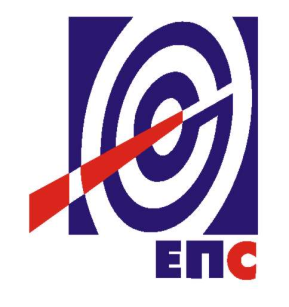 КОНКУРСНА ДОКУМЕНТАЦИЈАза јавну набавку услуга бр. ЈНО/1000/0001/2018 (1407/2018)БАНКАРСКЕ УСЛУГЕ - УСЛУГЕ ИЗДАВАЊА БАНКАРСКИХ ГАРАНЦИЈАформирану у 3 партијеу отвореном поступку    КОМИСИЈА                                                                                                                                          за спровођење  ЈНО/1000/0001/2018 (1407/2018)                                                                   формирана Решењем бр.12.01.-510757/2-18(заведено у ЈП ЕПС бр. 2.5.13.2- Е07.01-510757/12-18 дана 19.10.2018.године)Београд, октобар 2018. годинеНа основу члана 32 и 61. Закона о јавним набавкама („Сл. гласник РС” бр. 124/12, 14/15 и 68/15),(у даљем тексту Закон), члана 2. Правилника о обавезним елементима конкурсне документације у поступцима јавних набавки и начину доказивања испуњености услова („Сл. гласник РС” бр. 86/15), Одлуке о покретању поступка јавне набавке број 12.01.-510757/1-18 од 16.10.2018. године, и Решења о образовању комисије за јавну набавку број 12.01.-510757/2-18  од 16.10.2018. године, припремљена је:КОНКУРСНА ДОКУМЕНТАЦИЈАу отвореном поступку за јавну набавку услуга бр. ЈНО/1000/0001/2018 (1407/2018)Садржај конкурсне документације:											    страна                                Укупан број страна документације: 111 ОПШТИ ПОДАЦИ О ЈАВНОЈ НАБАВЦИПОДАЦИ О ПРЕДМЕТУ ЈАВНЕ НАБАВКЕ2.1 Опис предмета јавне набавке, назив и ознака из општег речника  набавкеОпис предмета јавне набавке: Банкарске услуге - услуге издавања банкарских гаранцијаНазив из општег речника набавке:  Банкарске услуге.Ознака из општег речника набавке: 66110000 – Банкарске услуге.Детаљани подаци о предмету набавке наведени су у техничкој спецификацији (поглавље 3. Конкурсне документације)ТЕХНИЧКА СПЕЦИФИКАЦИЈА (Врста, техничке карактеристике, квалитет, обим и опис услуга, техничка документација и планови, начин спровођења контроле и обезбеђивања гаранције квалитета, рок извршења, место извршења услуга, евентуалне додатне услуге и сл.)Јавно предузеће „Електропривреда Србије“ Београд, Балканска бр. 13 је Планом пословања за 2018. годину, и Планом набавки за 2018. годину, на позицији  Банкарске услуге - услуге издавања банкарских гаранција- УЈН ПОЗИЦИЈА: 1.2.165, предвидело трошкове банкарских услуга - услуге издавања банкарских гаранција.СВЕ ТРИ ПАРТИЈЕ: одобрена средства из банкарске линије се стављају на располагање Наручиоцу, на дан  ступања на снагу уговора, без одлагања, без обавезе полагања депозита Наручиоца, као и без учешћа сопствених средстава Наручиоца;током трајања уговора, стање издатих активних гаранција ни у једном тренутку не прелази уговорену вредност линије;Понуде које не обухватају целокупан износ линије за издавање банкарских гаранција, за сваку Партију појединачно, биће одбијене као неприхватљиве;Накнада/провизије за издавање банкарске гаранцијеНаручилац тражи једнократно плаћање накнаде по основу издавања Писма о намерама;Наручилац тражи квартално плаћање провизије по основу издавања банкарске гаранције;Плаћање накнаде по основу издавања Писма о намерама се врши једнократно, по издатом Писму о намерама, у року од 5 (пет) радних дана од дана пријема исправног обрачуна;Плаћање кварталних провизија се врши по истеку сваког квартала, почевши од датума издавања гаранције односно датума ступања гаранције на снагу, у року од 5 (пет) радних дана од дана пријема исправног обрачуна;Квартална провизија се обрачунава током периода трајања гаранције, од датума издавања, односно датума ступања на снагу, до датума престанка важења гаранције;Имајући у виду специфичност и различитост обрачунских система различитих банака, Наручилац дозвољава избор вршења обрачуна кварталне провизије или на основу године од 30/360 дана (у том случају обрачунски период износи 90 дана) или на основу стварног броја дана/360 (у том случају обрачунски период зависи од стварног броја дана и може да износи 90 дана +/- пар дана);Плаћање свих накнада и провизија по основу издате банкарске гаранције се врши динарски, и то:или у динарима, у случају кварталних провизија и накнада за издавање Писма о намерама по основу динарских банкарских гаранција,или динарски, по средњем курсу НБС на дан издавања фактуре, у случају кварталних провизија и накнада за издавања Писма о намерама по основу банкарских гаранција издатих у валути ЕУР и УСД,осим у случају плаћања страном понуђачу, према коме ће се плаћање вршити дознаком у ЕУР, на његов девизни рачун у складу са његовим инструкцијама датим у рачуну, како је дефинисано чланом 6.14. Конкурсне документације.Износ, рок важења, тип и намена линије за издавање банкарских гаранцијаПАРТИЈА 1Износ, рок важења и намена линијe за издавање банкарских гаранцијаизнос линије за издавање банкарских гаранција је 17,000,000.00 ЕУР у динарској противвредности по средњем курсу НБС;рок важења линије за издавање банкарских гаранција је до 31.12.2019. год.;намена линије за издавање банкарских гаранција је издавање појединачних банкарских гаранција, обавезујућих писма о намерама, продужења рока већ издатих гаранција, за потребе Јавног предузеће „Електропривреда Србије“ Београд, Балканска бр. 13 са огранцима;банкарске гаранције издате из наведене линије могу бити издате у валути ЕУР, УСД или РСД;утврђивање расположивих средстава по предметној линији за издавање банкарских гаранција се врши применом средњег курса НБС;Тип банкарских гаранцијабанкарске гаранције за обезбеђење плаћања,банкарске гаранције за обезбеђење плаћања обавеза царинског обвезника, у складу са Царинским законом Републике Србије ("Сл. гласник РС", бр. 18/2010, 111/2012, 29/2015 и 108/2016)банкарске гаранције за озбиљност понуде, банкарске гаранције за повраћај аванса,банкарске гаранције за добро извршење посла,банкарске гаранције за отклањање недостатака у гарантном периоду,остале банкарске гаранције и обавезујућа писма о намерама;Форма банкарских гаранција форма појединачних банкарских гаранција ће бити усаглашавана са Корисником банкарске гаранције приликом издавања исте. Банкарске гаранције могу бити издате у папирној форми или путем SWIFT поруке, у зависности од захтева Налогодавца;Гаранције издате из линије за издавање банкарских гаранција морају да буду неопозиве и безусловне, плативе на први позив и без права на приговор;Рок важења појединачне банкарске гаранцијерок важења појединачне издате банкарске гаранције не може бити дужи од 5 (пет) година од датума издавања гаранције.ПАРТИЈА 2Износ, рок важења и намена линијe за издавање банкарских гаранцијаизнос линије за издавање банкарских гаранција је 1,620,000,000.00 РСД;рок важења линије за издавање банкарских гаранција је до 31.12.2020. год.;намена линије за издавање банкарских гаранција је издавање појединачних банкарских гаранција, обавезујућих писма о намерама, продужења рока већ издатих гаранција, за потребе Јавног предузеће „Електропривреда Србије“ Београд, Балканска бр. 13 са огранцима;банкарске гаранције издате из наведене линије могу бити издате у валути ЕУР или РСД;утврђивање расположивих средстава по предметној линији за издавање банкарских гаранција се врши применом средњег курса НБС;Тип банкарских гаранцијабанкарске гаранције за обезбеђење плаћања,банкарске гаранције за озбиљност понуде, банкарске гаранције за повраћај аванса,банкарске гаранције за добро извршење посла,остале банкарске гаранције и обавезујућа писма о намерама;Форма банкарских гаранција форма појединачних банкарских гаранција ће бити усаглашавана са Корисником банкарске гаранције приликом издавања исте. Банкарске гаранције могу бити издате у папирној форми или путем SWIFT поруке, у зависности од захтева Налогодавца;Гаранције издате из линије за издавање банкарских гаранција морају да буду неопозиве и безусловне, плативе на први позив и без права на приговор;Рок важења појединачне банкарске гаранцијерок важења појединачне издате банкарске гаранције не може бити дужи од 5 (пет) година од датума издавања гаранције.ПАРТИЈА 3Износ, рок важења и намена линијe за издавање банкарских гаранцијаизнос линије за издавање банкарских гаранција је 220,000,000.00 РСД;рок важења линије за издавање банкарских гаранција је до 31.12.2019. год.;намена линије за издавање банкарских гаранција је издавање плативих банкарских гаранција за обезбеђење плаћања накнада за експропријацију, за потребе Јавног предузеће „Електропривреда Србије“ Београд, Балканска бр. 13 са огранцима,банкарске гаранције издате из наведене линије се издају у валути РСД;Тип банкарских гаранцијабанкарске банкарске гаранције за обезбеђење плаћања накнада за експропријацију у складу са чл. 28. Закона о експропријацији;Форма банкарских гаранција форма појединачних банкарских гаранција ће бити усаглашавана са Корисником банкарске гаранције приликом издавања исте. Банкарске гаранције могу бити издате у папирној форми или путем SWIFT поруке, у зависности од захтева Налогодавца;Гаранције издате из линије за издавање банкарских гаранција морају да буду неопозиве и безусловне, плативе на први позив и без права на приговор;Гаранције издате из линије за издавање банкарских гаранција морају да садрже и клаузулу да се износ гаранције увећава за индекс раста потрошачких цена све до момента исплате накнаде, а све у складу са чл. 28. Закона о експропријацији („Сл. Гласник Републике Србије“ број 53/95, 16/01, 23/01, 20/09, 55/13 и 106/16)Рок важења појединачне банкарске гаранцијерок важења појединачне банкарске гаранције је до исплате уговорене накнаде за експропријацију у складу са чл. 28. Закона о експропријацији.Рок извршења услугаЗа Партију 1, рок извршења услуга је 31.12.2019. године.За Партију 2, рок извршења услуге је 31.12.2020. године.За Партију 3, рок извршења услуге је 31.12.2019. године.Понуђач је у обавези да изда тражену банкарску гаранцију у  року од 3 (три) радна дана од дана пријема захтева Наручиоца.Средство обезбеђења за уредно измирење обавеза Наручиоца по основу Уговора о издавању банкарске гаранцијеУ року од 5 радних дана од дана потписивања уговора о издавању банкарске гаранције, Наручилац ће изабраном Понуђачу предати 5 (пет) бланко меница и 1 (једно) менично овлашћење за свих пет меница;Понуђач у својој понуди, као средство финансијског обезбеђења за уредно измирење обавеза по уговору, не може од Наручиоца захтевати друга средства осим наведених у овој Конкурсној документацији;Понуђач у својој понуди не може условити Наручиоцу усмеравање платног промета, или одређеног дела платног промета, преко рачуна Понуђача.Наручилац захтева да сви услови из понуде Понуђача (попуњеног Обрасца понуде из Конкурсне документације) буду фиксирани са даном понуде и да се не мењају до коначне реализације уговора са Наручиоцем и да Понуђач неће накнадно оптеретити Наручиоца новим трошковима који нису специфицирани у попуњеном Обрасцу понуде из Конкурсне документације.Основни подаци о Наручиоцу:Пословно име: ЈАВНО ПРЕДУЗЕЋЕ ЕЛЕКТРОПРИВРЕДА СРБИЈЕ БЕОГРАД (СТАРИ ГРАД) Скраћено пословно име: ЈП ЕПС БЕОГРАДПравна форма: Јавно предузећеСедиште: Балканска бр. 13, 11000 БеоградМатични број: 20053658ПИБ: 103920327УСЛОВИ ЗА УЧЕШЋЕ У ПОСТУПКУ ЈАВНЕ НАБАВКЕ ИЗ ЧЛ. 75. ЗАКОНА О ЈАВНИМ НАБАВКАМА И УПУТСТВО КАКО СЕ ДОКАЗУЈЕ ИСПУЊЕНОСТ ТИХ УСЛОВАПонуда понуђача који не докаже да испуњава наведене обавезне и додатне услове из тачака 1. до 5. овог обрасца, биће одбијена као неприхватљива.Сваки подизвођач мора да испуњава услове из члана 75. став 1. тачка 1), 2) и 4) Закона, што доказује достављањем доказа наведених у овом одељку. Доказ из члана 75. став 1.тачка 5) Закона доставља се за део набавке који ће се вршити преко подизвођача.Сваки понуђач из групе понуђача  која подноси заједничку понуду мора да испуњава услове из члана 75. став 1. тачка 1), 2), 4), и 5) Закона, што доказује достављањем доказа наведених у овом одељку. Докази о испуњености услова из члана 77. Закона могу се достављати у неовереним копијама. Наручилац може пре доношења одлуке о додели уговора, захтевати од понуђача, чија је понуда на основу извештаја комисије за јавну набавку оцењена као најповољнија да достави на увид оригинал или оверену копију свих или појединих доказа.Ако понуђач у остављеном, примереном року који не може бити краћи од пет дана, не достави на увид оригинал или оверену копију тражених доказа, наручилац ће његову понуду одбити као неприхватљиву.Лице уписано у Регистар понуђача није дужно да приликом подношења понуде доказује испуњеност обавезних услова за учешће у поступку јавне набавке, односно Наручилац не може одбити као неприхватљиву, понуду зато што не садржи доказ одређен Законом или Конкурсном документацијом, ако је тражени податак јавно доступан. Понуђач може, у Изјави (која мора бити потписана и оверена), да наведе да је уписан у Регистар понуђача. Уз наведену Изјаву, понуђач може да достави и фотокопију Решења о упису понуђача у Регистар понуђача.  На основу члана 79. став 5. Закона понуђач није дужан да доставља следеће доказе који су јавно доступни на интернет страницама надлежних органа, и то:1) извод из регистра надлежног органа:- извод из регистра АПР: www.apr.gov.rs2) докази из члана 75. став 1. тачка 1) ,2) и 4) Закона- регистар понуђача: www.apr.gov.rs3) дозвола Народне банке Србије- сајт НБС: www.nbs.rsУколико је доказ о испуњености услова електронски документ, понуђач доставља копију електронског документа у писаном облику, у складу са законом којим се уређује електронски документ.Ако понуђач има седиште у другој држави, наручилац може да провери да ли су документи којима понуђач доказује испуњеност тражених услова издати од стране надлежних органа те државе.Ако понуђач није могао да прибави тражена документа у року за подношење понуде, због тога што она до тренутка подношења понуде нису могла бити издата по прописима државе у којој понуђач има седиште и уколико уз понуду приложи одговарајући доказ за то, наручилац ће дозволити понуђачу да накнадно достави тражена документа у примереном року.Ако се у држави у којој понуђач има седиште не издају докази из члана 77. став 1. Закона, понуђач може, уместо доказа, приложити своју писану изјаву, дату под кривичном и материјалном одговорношћу оверену пред судским или управним органом, јавним бележником или другим надлежним органом те државеПонуђач је дужан да без одлагања, а најкасније у року од пет дана од дана настанка промене у било којем од података које доказује, о тој промени писмено обавести наручиоца и да је документује на прописани начин.5. КРИТЕРИЈУМ ЗА ДОДЕЛУ УГОВОРАИзбор најповољније понуде ће се извршити применом критеријума Најнижа понуђена цена.Критеријум за оцењивање понуда Најнижа понуђена цена, заснива се на понуђеној цени као једином критеријуму.     Резервни критеријумУколико две или више понуда буду имале  исту најнижу понуђену цену и не буде могуће изабрати најповољнију понуду, најповољнија понуда биће изабрана путем жреба.Извлачење путем жреба Наручилац ће извршити јавно, у присуству понуђача, и то тако што ће називе понуђача исписати на одвојеним папирима, који су исте величине и боје, те ће све те папире ставити у провидну кутију одакле представник Комисије извлачити само по један папир. Понуда Понуђача чији назив буде на извученом папиру биће боље рангирана у односну на неизвучене, све док се не рангирају све понуде.Наручилац ће сачинити записник о спроведеном извлачењу путем жреба. Записник о извлачењу путем жреба потписују чланови комисије и присутни овлашћени представници понуђача, који преузимају примерак записника.Наручилац ће поштом или електронским путем доставити Записник о извлачењу путем жреба понуђачима који нису присутни на извлачењу.6.  УПУТСТВО ПОНУЂАЧИМА КАКО ДА САЧИНЕ ПОНУДУ Конкурсна документација садржи Упутство понуђачима како да сачине понуду и потребне податке о захтевима Наручиоца у погледу садржине понуде, као и услове под којима се спроводи поступак избора најповољније понуде у поступку јавне набавке.Понуђач мора да испуњава све услове одређене Законом и конкурсном документацијом. Понуда се припрема и доставља на основу позива, у складу са конкурсном документацијом, у супротном, понуда се одбија као неприхватљива.    Језик на којем понуда мора бити састављенаНаручилац је припремио конкурсну документацију на српском језику и водиће поступак јавне набавке на српском језику. Понуда са свим прилозима мора бити сачињена на српском језику.            Прилози који чине саставни део понуде, достављају се на српском језику. Уколико је неки прилог (доказ или документ) на страном језику, Наручилац задржава право да у фази стручне оцене понуда затражи од Понуђача превод на српски језик.    Начин састављања и подношења понуде Понуђач је обавезан да сачини понуду тако што Понуђач уписује тражене податке у обрасце који су саставни део конкурсне документације и оверава је печатом и потписом законског заступника, другог заступника уписаног у регистар надлежног органа или лица овлашћеног од стране законског заступника уз доставу овлашћења у понуди. Доставља их заједно са осталим документима који представљају обавезну садржину понуде.Препоручује се да сви документи поднети у понуди  буду нумерисани и повезани у целину (јемствеником, траком и сл.), тако да се појединачни листови, односно прилози, не могу накнадно убацивати, одстрањивати или замењивати. Препоручује се да се нумерација поднете документације и образаца у понуди изврши на свакоj страни на којој има текста, исписивањем “1 од н“, „2 од н“ и тако све до „н од н“, с тим да „н“ представља укупан број страна понуде.Понуђач подноси понуду у затвореној коверти или кутији, тако да се при отварању може проверити да ли је затворена, као и када, на адресу: Јавно предузеће „Електропривреда Србије“ Балканска бр. 13, 11000 Београд, писарница - са назнаком: „Понуда за јавну набавку БАНКАРСКЕ УСЛУГЕ - УСЛУГЕ ИЗДАВАЊА БАНКАРСКИХ ГАРАНЦИЈА“ - Јавна набавка број ЈНО/1000/0001/2018 (1407/2018) - НЕ ОТВАРАТИ“.На полеђини коверте обавезно се уписује тачан назив и адреса понуђача, телефон и факс понуђача, као и име и презиме овлашћеног лица за контакт.У случају да понуду подноси група понуђача, на полеђини коверте је пожељно назначити да се ради о групи понуђача и навести називе и адресу свих чланова групе понуђача.Уколико понуђачи подносе заједничку понуду, група понуђача може да се определи да обрасце дате у конкурсној документацији потписују и печатом оверавају сви понуђачи из групе понуђача или група понуђача може да одреди једног понуђача из групе који ће потписивати и печатом оверавати обрасце дате у конкурсној документацији, изузев образаца који подразумевају давање изјава под материјалном и кривичном одговорношћу морају бити потписани и оверени печатом од стране сваког понуђача из групе понуђача.У случају да се понуђачи определе да један понуђач из групе потписује и печатом оверава обрасце дате у конкурсној документацији (изузев образаца који подразумевају давање изјава под материјалном и кривичном одговорношћу), наведено треба дефинисати споразумом којим се понуђачи из групе међусобно и према наручиоцу обавезују на извршење јавне набавке, а који чини саставни део заједничке понуде сагласно чл. 81. Закона. Уколико је неопходно да понуђач исправи грешке које је направио приликом састављања понуде и попуњавања образаца из конкурсне документације, дужан је да поред такве исправке стави потпис особе или особа које су потписале образац понуде и печат понуђача.     Обавезна садржина понудеСадржину понуде, поред Обрасца понуде, чине и сви остали докази о испуњености услова из чл. 75. и Закона, предвиђени чл. 77. Закона, који су наведени у конкурсној документацији, као и сви тражени прилози и изјаве (попуњени, потписани и печатом оверени) на начин предвиђен следећим ставом ове тачке:попуњен, потписан и печатом оверен одговарајући Образац 1. Образац понуде, за дату Партију;попуњен, потписан и печатом оверен одговарајући Образац 2. Образац структуре цене, за дату Партију; попуњен, потписан и печатом оверен Изјава о независној понуди (Образац 3);попуњен, потписан и печатом оверену Изјаву у складу са чланом 75. став 2. Закона (Образац 4.);попуњен, потписан и печатом оверен Образац 5. Образац трошкова припреме понуде, у случају да понуђач захтева надокнаду трошкова;средство финансијског обезбеђења за озбиљност понуде у складу са тачком 6.16 конкурсне документације (Прилог бр. 2)попуњен, потписан и печатом оверен одговарајући Модел уговора за дату Партију (део 8. Конкурсне документације)докази одређени тачком 6.9 или 6.10 овог упутства у случају да понуђач подноси понуду са подизвођачем или заједничку понуду подноси група понуђача;докази и изјаве о испуњености из члана 75. Закона у складу са чланом 77. Закон и Одељком 4. конкурсне документације Пожељно  је да сви обрасци и документи који чине обавезну садржину понуде буду сложени према наведеном редоследу.  Наручилац ће одбити као неприхватљиве све понуде које не испуњавају услове из позива за подношење понуда и конкурсне документације.Наручилац ће одбити као неприхватљиву понуду понуђача, за коју се у поступку стручне оцене понуда утврди да докази који су саставни део понуде садрже неистините податке.    Подношење и отварање понудаБлаговременим се сматрају понуде које су примљене, у складу са Позивом за подношење понуда објављеним на Порталу јавних набавки, без обзира на начин на који су послате.Ако је понуда поднета по истеку рока за подношење понуда одређеног у позиву, сматраће се неблаговременом, а Наручилац ће по окончању поступка отварања понуда, овакву понуду вратити неотворену понуђачу, са назнаком да је поднета неблаговремено.Комисија за јавне набавке ће благовремено поднете понуде јавно отворити дана наведеном у Позиву за подношење понуда у просторијама Јавног предузећа „Електропривреда Србије“ Београд, Балканска бр.13.Представници понуђача који учествују у поступку јавног отварања понуда, морају да пре почетка поступка јавног отварања доставе Комисији за јавне набавке писано овлашћење за учествовање у овом поступку, (пожељно је да буде издато на меморандуму понуђача), заведено и оверено печатом и потписом законског заступника понуђача или другог заступника уписаног у регистар надлежног органа или лица овлашћеног од стране законског заступника уз доставу овлашћења у понуди.Комисија за јавну набавку води записник о отварању понуда у који се уносе подаци у складу са Законом.Записник о отварању понуда потписују чланови комисије и присутни овлашћени представници понуђача, који преузимају примерак записника.Наручилац ће у року од 3 (три) дана од дана окончања поступка отварања понуда поштом или електронским путем доставити записник о отварању понуда понуђачима који нису учествовали у поступку отварања понуда.    Начин подношења понуде Понуђач може поднети само једну понуду.Понуду може поднети понуђач самостално, група понуђача, као и понуђач са подизвођачем.Понуђач који је самостално поднео понуду не може истовремено да учествује у заједничкој понуди или као подизвођач. У случају да понуђач поступи супротно наведеном упутству свака понуда понуђача у којој се појављује биће одбијена. Понуђач може бити члан само једне групе понуђача која подноси заједничку понуду, односно учествовати у само једној заједничкој понуди. Уколико је понуђач, у оквиру групе понуђача, поднео две или више заједничких понуда, Наручилац ће све такве понуде одбити.Понуђач који је члан групе понуђача не може истовремено да учествује као подизвођач. У случају да понуђач поступи супротно наведеном упутству свака понуда понуђача у којој се појављује биће одбијена.     Измена, допуна и опозив понудеУ року за подношење понуде понуђач може да измени или допуни већ поднету понуду писаним путем, на адресу Наручиоца, са назнаком „ИЗМЕНА – ДОПУНА - Понуде за јавну набавку БАНКАРСКЕ УСЛУГЕ - УСЛУГЕ ИЗДАВАЊА БАНКАРСКИХ ГАРАНЦИЈА“ - Јавна набавка број ЈНО/1000/0001/2018 (1407/2018) – НЕ ОТВАРАТИ“.У случају измене или допуне достављене понуде, Наручилац ће приликом стручне оцене понуде узети у обзир измене и допуне само ако су извршене у целини и према обрасцу на који се, у већ достављеној понуди, измена или допуна односи.У року за подношење понуде понуђач може да опозове поднету понуду писаним путем, на адресу Наручиоца, са назнаком „ОПОЗИВ - Понуде за јавну набавку БАНКАРСКЕ УСЛУГЕ - УСЛУГЕ ИЗДАВАЊА БАНКАРСКИХ ГАРАНЦИЈА“ - Јавна набавка број ЈНО/1000/0001/2018 (1407/2018)  – НЕ ОТВАРАТИ“.У случају опозива поднете понуде пре истека рока за подношење понуда, Наручилац такву понуду неће отварати, већ ће је неотворену вратити понуђачу.    ПартијеНабавка је обликована по партијама и има 3 (три) партије.Понуђач може да поднесе понуду за једну или све три партије. Понуда мора да обухвати најмање једну целокупну партију.Понуђач је дужан да у понуди наведе да ли се понуда односи на целокупну набавку или само на одређене партије.У случају да понуђач поднесе понуду за две или три партије, она мора бити поднета тако да се може оцењивати за сваку партију посебно. Понуде за сваку партију се подносе у посебним ковертама.    Понуда са варијантамаПонуда са варијантама није дозвољена.    Подношење понуде са подизвођачимаПонуђач је дужан да у понуди наведе да ли ће извршење набавке делимично поверити подизвођачу. Ако понуђач у понуди наведе да ће делимично извршење набавке поверити подизвођачу, дужан је да наведе:- назив подизвођача, а уколико уговор између наручиоца и понуђача буде закључен, тај подизвођач ће бити наведен у уговору;- проценат укупне вредности набавке који ће поверити подизвођачу, а који не може бити већи од 50% као и део предметне набавке који ће извршити преко подизвођача.Понуђач у потпуности одговара наручиоцу за извршење уговорене набавке, без обзира на број подизвођача и обавезан је да наручиоцу, на његов захтев, омогући приступ код подизвођача ради утврђивања испуњености услова.Обавеза понуђача је да за подизвођача достави доказе о испуњености обавезних услова из члана 75. став 1. тачка 1), 2) и 4) Закона наведених у одељку Услови за учешће из члана 75.  Закона и Упутство како се доказује испуњеност тих услова.Све обрасце у понуди потписује и оверава понуђач, изузев образаца под пуном материјалном и кривичном одговорношћу,које попуњава, потписује и оверава сваки подизвођач у своје име.Понуђач не може ангажовати као подизвођача лице које није навео у понуди, у супротном наручилац ће реализовати средство обезбеђења и раскинути уговор, осим ако би раскидом уговора наручилац претрпео знатну штету. Понуђач може ангажовати као подизвођача лице које није навео у понуди, ако је на страни подизвођача након подношења понуде настала трајнија неспособност плаћања, ако то лице испуњава све услове одређене за подизвођача и уколико добије претходну сагласност Наручиоца. Све ово не утиче на правило да понуђач у потпуности одговара наручиоцу за извршење обавеза из поступка јавне набавке, односно за извршење уговорних обавеза , без обзира на број подизвођача.Наручилац у овом поступку не предвиђа примену одредби става 9. и 10. члана 80. Закона.Подношење заједничке понудеУ случају да више понуђача поднесе заједничку понуду, они као саставни део понуде морају доставити Споразум о заједничком извршењу набавке, којим се међусобно и према Наручиоцу обавезују на заједничко извршење набавке, који обавезно садржи податке прописане члан 81. став 4. и 5. Закона, и то: податке о члану групе који ће бити Носилац посла, односно који ће поднети понуду и који ће заступати групу понуђача пред Наручиоцем;опис послова сваког од понуђача из групе понуђача у извршењу уговора.Сваки понуђач из групе понуђача  која подноси заједничку понуду мора да испуњава услове из члана 75. став 1. тачка 1), 2) и 4) Закона, наведене у одељку Услови за учешће из члана 75. и Закона и Упутство како се доказује испуњеност тих услова. Услов из члана 75. став 1.тачка 5. Закона , обавезан је да испуни понуђач из групе понуђача којем је поверено извршење дела набавке за које је неопходна испуњеност тог услова.У случају заједничке понуде групе понуђача обрасце под пуном материјалном и кривичном одговорношћу попуњава, потписује и оверава сваки члан групе понуђача у своје име (Образац Изјаве о независној понуди и Образац изјаве у складу са чланом 75. став 2. Закона).Понуђачи из групе понуђача одговорају неограничено солидарно према наручиоцу.Понуђена ценаПонуђена цена се исказује, без пореза на додату вредност. Домаћи понуђачи цену исказују у динарима и уговорена цена ће бити у динарима, као и плаћање.Страни понуђачи могу цену исказати у еврима, а иста ће у сврху оцене понуда бити прерачуната у динаре по задатом курсу у Обрасцу 2. Структура цене: 1 ЕУР = 118.5000 РСД, док ће уговорена цена као и плаћање бити у евримаУ случају да у достављеној понуди није назначено да ли је понуђена цена са или без пореза на додату вредност, сматраће се сагласно Закону, да је иста без ПДВ. Цена, односно висина уговорене кварталне провизије, мора бити фиксна за цео уговорени период.  Цена се даје на основу захтева датих у одељку Врста, техничке карактеристике и спецификација услуга предметне јавне набавке, а на начин како је дато у обрасцу Структура цене и у даљем тексту ове тачке конкурсне документације. У Обрасцу понуде треба исказати укупно понуђену цену у динарима/(еврима- у случају страног понуђача) без урачунатог ПДВ. Понуђена цена мора да покрива и укључује све трошкове које понуђач има у реализацији услуге.Понуђена цена у поступку стручне оцене понуда служи за поређење, рангирање и оцену прихватљивости понуда у складу са  чланом 3. тачка 33. Закона о јавним набавкама. У случају да је понуђач страно лице, плаћање неризденту Наручилац ће  извршити након одбитка пореза на добит по одбитку на уговорену вредност у складу са пореским прописима Републике Србије. Уговорена вредност сматра се бруто вредношћу.Ако је у понуди исказана неуобичајено ниска цена, Наручилац ће поступити у складу са чланом 92. Закона.Сви услови из понуде су фиксирани са даном понуде, неће се мењати до коначне реализације уговора са Наручиоцем и неће накнадно оптеретити Наручиоца са новим трошковима који нису специфицирани у овој понуди и попуњеном Обрасцу понуде из конкурсне документације.Корекција ценеЦена, односно висина уговорене кварталне провизије мора бити фиксна за цео уговорени период, односно до истека важности банкарске гаранције.Рок извршења услугаЗа Партију 1, рок извршења услуга је 31.12.2019. године.За Партију 2, рок извршења услуге је 31.12.2020. године.За Партију 3, рок извршења услуге је 31.12.2019. године.Понуђач је у обавези да изда тражену банкарску гаранцију у  року од 3 (три) радна дана од дана пријема захтева Наручиоца.Начин и услови плаћања Плаћање свих накнада и провизија по основу издате банкарске гаранције се врши динарски и то:у динарима, у случају кварталних провизија и накнада за издавање Писма о намерама по основу динарских банкарских гаранција,динарски, по средњем курсу НБС на дан издавања фактуре, у случају кварталних провизија и накнада за издавања Писма о намерама по основу банкарских гаранција издатих у валути ЕУР и УСД,девизно, случају плаћања страном понуђачу, према коме ће се плаћање вршити дознаком у ЕУР, на његов девизни рачун у складу са његовим инструкцијама датим у рачуну, како је дефинисано чланом 6.14. Конкурсне документације.Плаћање накнаде по основу издавања Писма о намерама се врши једнократно, по издатом Писму о намерама, у року од 5 (пет) радних дана од дана пријема исправног обрачуна;Плаћање кварталне провизије по основу издате банкарске гаранције се врши квартално, по истеку сваког квартала, почевши од датума издавања гаранције, у року од 5 (пет) радних дана од дана пријема исправног обрачуна. Квартална провизија се обрачунава током периода трајања гаранције, од датума издавања, односно датума ступања на снагу, до датума престанка важења гаранције.Имајући у виду специфичност и различитост обрачунских система различитих банака, Наручилац дозвољава избор вршења обрачуна кварталне провизије или на основу године од 30/360 дана (у том случају обрачунски период износи 90 дана) или на основу стварног броја дана/360 (у том случају обрачунски период зависи од стварног броја дана и може да износи 90 дана +/- пар дана);Рачун мора бити достављен на адресу Корисника: Јавно предузеће „Електропривреда Србије“ Београд, Улица Балканска бр. 13, са обавезним прилозима, односно, уколико се рачун издаје електронски, и важећи је без печата и потписа, на е-маил адресу: kreditieps@eps.rs.У случају да је понуђач страно лице, плаћање неризденту наручилац ће извршити након одбитка пореза на добит по одбитку на уговорену вредност у складу  са пореским прописима Републике Србије. Уговорена цена без ПДВ сматра се бруто вредношћу за потребе обрачуна пореза на добит по одбитку.У случају да је Република Србија са домицилном земљом понуђача закључила уговор о избегавању двоструког опорезивања и предмет набавке је садржан у уговору о избегавању двоструког опорезивања, Понуђач, страно лице је у обавези да наручиоцу услуге  достави, приликом потписивања Уговора или у року осам дана од дана потписивања Уговора, доказе о  статусу резидента домицилне државе и то потврду о резидентности оверену од надлежног органа домицилне државе на обрасцу одређеном прописима Републике Србије или у овереном преводу обрасца прописаног од стране надлежног органа домицилне државе понуђача и доказ да је стварни власник прихода, уколико је Република Србија са домицилном земљом  понуђача - неризидента закључила Уговор о избегавању двоструког опорезивања. Закључени уговори о избегавању двоструког опорезивања објављени су на сајту Министарства финансија, Пореска управа (www.poreskauprava.gov.rs/sr/.../ugovori-dvostruko-oporezivanje). У случају да понуђач - нерезидент РС не достави доказе о  статусу резидентности и да је стварни власник прихода, наручилац ће  обрачунати и обуставити од плаћања порез на добит по одбитку по пуној стопи у складу са пореским прописима Републике Србије, који су објављени на сајту Министарства финансија (www.mfin.gov.rs/закони), односно неће применити Уговор о избегавању двоструког опорезивања закључен са домицилном земљом понуђача.Понуђач је у обавези да достави доказе за сваку календарску годину (у случају набавке услуге  која се реализује током више календарских година).Уколико услуге које су предмет набавке нису садржане у уговору о избегавању двоструког опорезивања, наручилац ће обрачунати, одбити и  платити  порез по одбитку у складу са прописима Републике Србије.У случају да је Република Србија са домицилном земљом понуђача није закључила уговор о избегавању двоструког опорезивања или предмет набавке није садржан у уговору о избегавању двоструког опорезивањаНаручилац ће обрачунати, одбити и  платити  порез по одбитку у складу са  пореским прописима Републике Србије, који су објављени на сајту Министарства финансија  (www.mfin.gov.rs/zakoni).У испостављеном рачуну, изабрани понуђач је дужан да се придржава тачно дефинисаних назива из конкурсне документације и прихваћене понуде (из Обрасца структуре цене). Рачуни који не одговарају наведеним тачним називима, ће се сматрати неисправним. Уколико, због коришћења различитих шифарника и софтверских решења није могуће у самом рачуну навести горе наведени тачан назив, изабрани понуђач је обавезан да уз рачун достави прилог са упоредним прегледом назива из рачуна са захтеваним називима из конкурсне документације и прихваћене понуде.Рок важења понудеПонуда мора да важи најмање 60 (шездесет) дана од дана отварања понуда. У случају да понуђач наведе краћи рок важења понуде, понуда ће бити одбијена, као неприхватљива. Средства финансијског обезбеђења  Наручилац користи право да захтева средства финансијског обезбеђења (у даљем тексу: СФО) којим понуђачи обезбеђују испуњење својих обавеза у отвореном поступку јавне набавке (достављају се уз понуду), као и испуњење својих уговорних обавеза (достављају се по закључењу уговора или по извршењу).Сви трошкови око прибављања средстава обезбеђења падају на терет понуђача, а исти могу бити наведени у Обрасцу трошкова припреме понуде.Члан групе понуђача може бити налогодавац СФО.Сва СФО Понуђача морају да буду у валути у којој је и понуда.Ако се за време трајања Уговора промене рокови за извршење уговорне обавезе, важност  СФО мора се продужити. Банкарска гаранција за озбиљност понудеПонуђач је обавезан да уз понуду Наручиоцу достави банкарску гаранцију за озбиљност понуде, у износу од 10% од понуђене цене наведене у Обрасцу бр. 1 Понуде, чији је рок важења најмање 30 дана дужи од рока важења понуде.Модел банкарске гаранције за озбиљност понуде је дат у Прилогу 2. Конкурсне документације.У  случају  да  изабрани  Понуђач  после  истека  рока  за  подношење  понуда,  а  у  року важења  понуде,  повуче  или  измени  понуду,   не  потпише  Уговор  када  је његова  понуда  изабрана  као  најповољнија или не достави средство финансијског обезбеђења које је захтевано уговором, Наручилац  има  право  да  изврши  наплату банкарске гаранције за  озбиљност  понуде.Банкарска гаранција за озбиљност понуде ће бити враћена Изабраном понуђачу (Пружаоцу услуге) са којим је закључен уговор у року од 8 (осам) дана од дана предаје Кориснику средства финансијског обезбеђења која су захтевана у закљученом уговору.Банкарска гаранција за озбиљност понуде ће бити враћена понуђачу са којим није закључен уговор одмах по закључењу уговора са понуђачем чија понуда буде изабрана као најповољнија.Банкарска гаранција за добро извршење послаУ року од 5 (пет) радних дана од дана потписивања уговора, Банка ће, као средство за обезбеђење доброг извршења посла, Наручиоцу предати банкарску гаранцију за добро извршење посла у износу од 10% од вредности Уговора, чији је рок важења најмање 30 дана дужи од рока извршења услуга.Модел банкарске гаранције за добро извршење посла је дат у Прилогу 3. Конкурсне документације.Банкарска гаранција за добро извршење посла може бити наплаћена у случају да изабрани понуђач не буде извршавао своје уговорне обавезе у роковима и на начин предвиђен уговором. Достављање средстава финансијског обезбеђењаСредство финансијског обезбеђења за  озбиљност понуде доставља се као саставни део понуде.Средство финансијског обезбеђења за добро извршење посла доставља се лично или поштом на адресу: Јавно предузеће „Електропривреда Србије“ Београд, Улица Масарикова 1-3, Сектор за финансијске послове, Служба кредита и инвестиција са назнаком: Средство финансијског обезбеђења за ЈНО/1000/0001/2018 (1407/2018).Начин означавања поверљивих података у понудиПодаци које понуђач оправдано означи као поверљиве биће коришћени само у току поступка јавне набавке у складу са позивом и неће бити доступни ником изван круга лица која су укључена у поступак јавне набавке. Ови подаци неће бити објављени приликом отварања понуда и у наставку поступка. Наручилац може да одбије да пружи информацију која би значила повреду поверљивости података добијених у понуди. Као поверљива, понуђач може означити документа која садрже личне податке, а које не садржи ни један јавни регистар, или која на други начин нису доступна, као и пословне податке који су прописима одређени као поверљиви. Наручилац ће као поверљива третирати она документа која у десном горњем углу великим словима имају исписано „ПОВЕРЉИВО“.Наручилац не одговара за поверљивост података који нису означени на горе наведени начин.Ако се као поверљиви означе подаци који не одговарају горе наведеним условима, Наручилац ће позвати понуђача да уклони ознаку поверљивости. Понуђач ће то учинити тако што ће његов представник изнад ознаке поверљивости написати „ОПОЗИВ“, уписати датум, време и потписати се.Ако понуђач у року који одреди Наручилац не опозове поверљивост докумената, Наручилац ће третирати ову понуду као понуду без поверљивих података.Наручилац је дужан да доследно поштује законите интересе понуђача, штитећи њихове техничке и пословне тајне у смислу закона којим се уређује заштита пословне тајне.Неће се сматрати поверљивим докази о испуњености обавезних услова,цена и други подаци из понуде који су од значаја за примену критеријума и рангирање понуде. Поштовање обавеза које произлазе из прописа о заштити на раду и других прописаПонуђач је дужан да при састављању понуде изричито наведе да је поштовао обавезе које произлазе из важећих прописа о заштити на раду, запошљавању и условима рада, заштити животне средине, као и да нема забрану обављања делатности која је на снази у време подношења понуде.Накнада за коришћење ауторских права као део права интелектуалне својинеНакнаду за коришћење ауторских права као део права интелектуалне својине, као и одговорност за повреду заштићених права интелектуалне својине трећих лица сноси понуђач.Начело заштите животне средине и обезбеђивања енергетске ефикасностиНаручилац је дужан да набавља услуге која не загађују, односно који минимално утичу на животну средину, односно који обезбеђују адекватно смањење потрошње енергије – енергетску ефикасност.Додатне информације и објашњењаЗаинтерсовано лице може, у писаном облику, тражити од Наручиоца додатне информације или појашњења у вези са припремањем понуде, при чему може да укаже Наручиоцу и на евентуално уочене недостатке и неправилности у конкурсној документацији, најкасније пет дана пре истека рока за подношење понуде, на адресу Наручиоца, са назнаком: „ОБЈАШЊЕЊА – позив за јавну набавку број ЈНО/1000/0001/2018 (1407/2018) “ или електронским путем на е-mail адресу: lenka.kasikovic@eps.rs , радним данима (понедељак – петак) у времену од 08 до 16 часова. Захтев за појашњење примљен после наведеног времена или током викенда/нерадног дана биће евидентиран као примљен првог следећег радног дана.Наручилац ће у року од три дана по пријему захтева објавити Одговор на захтев на Порталу јавних набавки и својој интернет страници.Тражење додатних информација и појашњења телефоном није дозвољено.Ако је документ из поступка јавне набавке достављен од стране наручиоца или понуђача путем електронске поште или факсом, страна која је извршила достављање дужна је да од друге стране захтева да на исти начин потврди пријем тог документа, што је друга страна дужна и да учини када је то неопходно као доказ да је извршено достављање.Ако наручилац у року предвиђеном за подношење понуда измени или допуни конкурсну документацију, дужан је да без одлагања измене или допуне објави на Порталу јавних набавки и на својој интернет страници.Ако наручилац измени или допуни конкурсну документацију осам или мање дана пре истека рока за подношење понуда, наручилац је дужан да продужи рок за подношење понуда и објави обавештење о продужењу рока за подношење понуда.По истеку рока предвиђеног за подношење понуда наручилац не може да мења нити да допуњује конкурсну документацију.Комуникација у поступку јавне набавке се врши на начин предвиђен чланом 20. Закона.У зависности од изабраног вида комуникације, Наручилац ће поступати у складу са 13. начелним ставом који је Републичка комисија за заштиту права у поступцима јавних набавки заузела на 3. Општој седници, 14.04.2014. године (објављеним на интернет страници www.кjn.gov.rs).Трошкови понудеТрошкове припреме и подношења понуде сноси искључиво понуђач и не може тражити од наручиоца накнаду трошкова.Понуђач може да у оквиру понуде достави укупан износ и структуру трошкова припремања понуде тако што попуњава, потписује и оверава печатом Образац трошкова припреме понуде.Ако је поступак јавне набавке обустављен из разлога који су на страни Наручиоца, Наручилац је дужан да понуђачу надокнади трошкове прибављања средства обезбеђења, под условом да је понуђач тражио накнаду тих трошкова у својој понуди.Додатна објашњења, контрола и допуштене исправкеНаручилац може да захтева од понуђача додатна објашњења која ће му помоћи при прегледу, вредновању и упоређивању понуда, а може да врши и контролу (увид) код понуђача, односно његовог подизвођача.Уколико је потребно вршити додатна објашњења, наручилац ће понуђачу оставити примерени рок да поступи по позиву Наручиоца, односно да омогући Наручиоцу контролу (увид) код понуђача, као и код његовог подизвођача.Наручилац може, уз сагласност понуђача, да изврши исправке рачунских грешака уочених приликом разматрања понуде по окончаном поступку отварања понуда.У случају разлике између јединичне цене и укупне цене, меродавна је јединична цена. Ако се понуђач не сагласи са исправком рачунских грешака, Наручилац ће његову понуду одбити као неприхватљиву.Разлози за одбијање понуде Понуда ће бити одбијена ако:је неблаговремена, неприхватљива или неодговарајућа;ако се понуђач не сагласи са исправком рачунских грешака;ако има битне недостатке сходно члану 106. ЗаконаНаручилац ће донети одлуку о обустави поступка јавне набавке у складу са чланом 109. Закона.Рок за доношење Одлуке о додели уговора/обуставиНаручилац ће одлуку о додели уговора/обустави поступка донети у року од максимално 25 (двадесет пет) дана од дана јавног отварања понуда.Одлуку о додели уговора/обустави поступка Наручилац ће објавити на Порталу јавних набавки и на својој интернет страници у року од 3 (три) дана од дана доношења.Негативне референцеНаручилац може одбити понуду уколико поседује доказ да је понуђач у претходне три године пре објављивања позива за подношење понуда, у поступку јавне набавке:поступао супротно забрани из чл. 23. и 25. Закона;учинио повреду конкуренције;доставио неистините податке у понуди или без оправданих разлога одбио да закључи уговор о јавној набавци, након што му је уговор додељен;одбио да достави доказе и средства обезбеђења на шта се у понуди обавезао.Наручилац може одбити понуду уколико поседује доказ који потврђује да понуђач није испуњавао своје обавезе по раније закљученим уговорима о јавним набавкама који су се односили на исти предмет набавке, за период од претходне три годинепре објављивања позива за подношење понуда. Доказ наведеног може бити:правоснажна судска одлука или коначна одлука другог надлежног органа;исправа о реализованом средству обезбеђења испуњења обавеза у поступку јавне набавке или испуњења уговорних обавеза;исправа о наплаћеној уговорној казни;рекламације потрошача, односно корисника, ако нису отклоњене у уговореном року;изјава о раскиду уговора због неиспуњења битних елемената уговора дата на начин и под условима предвиђеним законом којим се уређују облигациони односи;доказ о ангажовању на извршењу уговора о јавној набавци лица која нису означена у понуди као подизвођачи, односно чланови групе понуђача;други одговарајући доказ примерен предмету јавне набавке који се односи на испуњење обавеза у ранијим поступцима јавне набавке или по раније закљученим уговорима о јавним набавкама.Наручилац може одбити понуду ако поседује доказ из става 3. тачка 1) члана 82. Закона, који се односи на поступак који је спровео или уговор који је закључио и други наручилац ако је предмет јавне набавке истоврсан. Наручилац ће поступити на наведене начине и у случају заједничке понуде групе понуђача уколико утврди да постоје напред наведени докази за једног или више чланова групе понуђача. Увид у документацијуПонуђач има право да изврши увид у документацију о спроведеном поступку јавне набавке после доношења одлуке о додели уговора, односно одлуке о обустави поступка о чему може поднети писмени захтев Наручиоцу.Наручилац је дужан да лицу из става 1. омогући увид у документацију и копирање документације из поступка о трошку подносиоца захтева, у року од два дана од дана пријема писаног захтева, уз обавезу да заштити податке у складу са чл.14. Закона.Заштита права понуђачаОбавештење о роковима и начину подношења захтева за заштиту права, са детаљним упутством о садржини потпуног захтева за заштиту права у складу са чланом 151. став 1. тач. 1)–7) Закона, као и износом таксе из члана 156. став 1. тач. 1)–3) Закона и детаљним упутством о потврди из члана 151. став 1. тачка 6) Закона којом се потврђује да је уплата таксе извршена, а која се прилаже уз захтев за заштиту права приликом подношења захтева наручиоцу, како би се захтев сматрао потпуним:Рокови и начин подношења захтева за заштиту права:Захтев за заштиту права подноси се лично или путем поште на адресу: ЈП „Електропривреда Србије“ Београд, Балканска бр.13, са назнаком Захтев за заштиту права за ЈН услуга Банкарске услуге - услуге издавања банкарских гаранција“, бр. ЈНО/1000/0001/2018 (1407/2018), а копија се истовремено доставља Републичкој комисији.Захтев за заштиту права се може доставити и путем електронске поште на e-mail lenka.kasikovic@eps.rs  радним данима (понедељак-петак) од 8:00 до 16:00 часова.Захтев за заштиту права може се поднети у току целог поступка јавне набавке, против сваке радње наручиоца, осим ако овим законом није другачије одређено.Захтев за заштиту права којим се оспорава врста поступка, садржина позива за подношење понуда или конкурсне документације сматраће се благовременим ако је примљен од стране наручиоца најкасније  7 (седам) дана пре истека рока за подношење понуда, без обзира на начин достављања и уколико је подносилац захтева у складу са чланом 63. став 2. овог закона указао наручиоцу на евентуалне недостатке и неправилности, а наручилац исте није отклонио. Захтев за заштиту права којим се оспоравају радње које наручилац предузме пре истека рока за подношење понуда, а након истека рока из става 3. ове тачке, сматраће се благовременим уколико је поднет најкасније до истека рока за подношење понуда. После доношења одлуке о додели уговора и одлуке о обустави поступка, рок за подношење захтева за заштиту права је 10 (десет) дана од дана објављивања одлуке на Порталу јавних набавки. Захтев за заштиту права не задржава даље активности наручиоца у поступку јавне набавке у складу са одредбама члана 150. Закона. Наручилац објављује обавештење о поднетом захтеву за заштиту права на Порталу јавних набавки и на својој интернет страници најкасније у року од два дана од дана пријема захтева за заштиту права. Наручилац може да одлучи да заустави даље активности у случају подношења захтева за заштиту права, при чему је тад дужан да у обавештењу о поднетом захтеву за заштиту права наведе да зауставља даље активности у поступку јавне набавке. Детаљно упутство о садржини потпуног захтева за заштиту права у складу са чланом 151. став 1. тач. 1) – 7) Закона:Захтев за заштиту права садржи:1) назив и адресу подносиоца захтева и лице за контакт2) назив и адресу наручиоца3) одатке о јавној набавци која је предмет захтева, односно о одлуци наручиоца4) повреде прописа којима се уређује поступак јавне набавке5) чињенице и доказе којима се повреде доказују6) потврду о уплати таксе из члана 156. Закона7) потпис подносиоца.Ако поднети захтев за заштиту права не садржи све обавезне елементе   наручилац ће такав захтев одбацити закључком. Закључак   наручилац доставља подносиоцу захтева и Републичкој комисији у року од три дана од дана доношења. Против закључка наручиоца подносилац захтева може у року од три дана од дана пријема закључка поднети жалбу Републичкој комисији, док копију жалбе истовремено доставља наручиоцу. Износ таксе из члана 156. став 1. тач. 1) - 3) ЗАКОНА:Подносилац захтева за заштиту права дужан је да на рачун буџета Републике Србије (број рачуна: 840-30678845-06, шифра плаћања 153 или 253, позив на број 100001072017, сврха: ЗЗП, ЈП ЕПС, ЈН бр. ЈНО/1000/0001/2018 (1407/2018), прималац уплате: буџет Републике Србије) уплати таксу од: Свака странка у поступку сноси трошкове које проузрокује својим радњама.Ако је захтев за заштиту права основан, наручилац мора подносиоцу захтева за заштиту права на писани захтев надокнадити трошкове настале по основу заштите права.Ако захтев за заштиту права није основан, подносилац захтева за заштиту права мора наручиоцу на писани захтев надокнадити трошкове настале по основу заштите права.Ако је захтев за заштиту права делимично усвојен, Републичка комисија одлучује да ли ће свака странка сносити своје трошкове или ће трошкови бити подељени сразмерно усвојеном захтеву за заштиту права.Странке у захтеву морају прецизно да наведу трошкове за које траже накнаду.Накнаду трошкова могуће је тражити до доношења одлуке наручиоца, односно Републичке комисије о поднетом захтеву за заштиту права.О трошковима одлучује Републичка комисија. Детаљно упутство о потврди из члана 151. став 1. тачка 6) ЗаконаПотврда којом се потврђује да је уплата таксе извршена, а која се прилаже уз захтев за заштиту права приликом подношења захтева наручиоцу, како би се захтев сматрао потпуним.Чланом 151. Закона о јавним набавкама („Службени гласник РС“, број 124/12, 14/15 и 68/15) је прописано да захтев за заштиту права мора да садржи, између осталог, и потврду о уплати таксе из члана 156. Закона.Подносилац захтева за заштиту права је дужан да на одређени рачун буџета Републике Србије уплати таксу у износу прописаном чланом 156. Закона.Као доказ о уплати таксе, у смислу члана 151. став 1. тачка 6) Закона, прихватиће се:1.   Потврда о извршеној уплати таксе из члана 156. Закона која садржи следеће елементе:(1) да буде издата од стране банке и да садржи печат банке;(2) да представља доказ о извршеној уплати таксе, што значи да потврда мора да садржи податак да је налог за уплату таксе, односно налог за пренос средстава реализован, као и датум извршења налога. * Републичка комисија може да изврши увид у одговарајући извод евиденционог рачуна достављеног од стране Министарства финансија – Управе за трезор и на тај начин додатно провери чињеницу да ли је налог за пренос реализован.(3) износ таксе из члана 156. Закона чија се уплата врши;(4) број рачуна: 840-30678845-06;(5) шифру плаћања: 153 или 253;(6) позив на број: подаци о броју или ознаци јавне набавке поводом које се подноси захтев за заштиту права;(7) сврха: ЗЗП; назив наручиоца; број или ознака јавне набавке поводом које се подноси захтев за заштиту права;(8) корисник: буџет Републике Србије;(9) назив уплатиоца, односно назив подносиоца захтева за заштиту права за којег је извршена уплата таксе;(10) потпис овлашћеног лица банке.2.  Налог за уплату, први примерак, оверен потписом овлашћеног лица и печатом банке или поште, који садржи и све друге елементе из потврде о извршеној уплати таксе наведене под тачком 1.3. Потврда издата од стране Републике Србије, Министарства финансија, Управе за трезор, потписана и оверена печатом, која садржи све елементе из потврде о извршеној уплати таксе из тачке 1, осим оних наведених под (1) и (10), за подносиоце захтева за заштиту права који имају отворен рачун у оквиру припадајућег консолидованог рачуна трезора, а који се води у Управи за трезор (корисници буџетских средстава, корисници средстава организација за обавезно социјално осигурање и други корисници јавних средстава);4.  Потврда издата од стране Народне банке Србије, која садржи све елементе из потврде о извршеној уплати таксе из тачке 1, за подносиоце захтева за заштиту права (банке и други субјекти) који имају отворен рачун код Народне банке Србије у складу са законом и другим прописом.Примерак правилно попуњеног налога за пренос и примерак правилно попуњеног налога за уплату могу се видети на сајту Републичке комисије за заштиту права у поступцима јавних набавки http://www.kjn.gov.rs/ci/uputstvo-o-uplati-republicke-administrativne-takse.html и http://www.kjn.gov.rs/download/Taksa-popunjeni-nalozi-ci.pdf.   УПЛАТА ИЗ ИНОСТРАНСТВАУплата таксе за подношење захтева за заштиту права из иностранства може се извршити на девизни рачун Министарства финансија – Управе за трезорНАЗИВ И АДРЕСА БАНКЕ:Народна банка Србије (НБС)11000 Београд, ул. Немањина бр. 17СрбијаSWIFT CODE: NBSRRSBGXXXНАЗИВ И АДРЕСА ИНСТИТУЦИЈЕ:Министарство финансијаУправа за трезорул. Поп Лукина бр. 7-911000 БеоградIBAN: RS 35908500103019323073НАПОМЕНА: Приликом уплата средстава потребно је навести следеће информације о плаћању - „детаљи плаћања“ (FIELD 70: DETAILS OF PAYMENT):– број у поступку јавне набавке на које се захтев за заштиту права односи иназив наручиоца у поступку јавне набавке.У прилогу су инструкције за уплате у валутама: EUR и USD.PAYMENT INSTRUCTIONS Закључивање и ступање на снагу уговораНаручилац ће доставити уговор о јавној набавци понуђачу којем је додељен уговор у року од 8 дана од истека рока за подношење захтева за заштиту права.Ако понуђач којем је додељен уговор одбије да потпише уговор или уговор не потпише у року од 10 дана, Наручилац ће реализовати СФО за озбиљност Понуде. Такође, у том случају, Наручилац може закључити уговор са првим следећим најповољнијим понуђачем.Уколико у року за подношење понуда пристигне само једна понуда и та понуда буде прихватљива, наручилац ће сходно члану 112. став 2. тачка 5) –Закона закључити уговор са понуђачем и пре истека рока за подношење захтева за заштиту права.Измене током трајања уговораНаручилац може након закључења уговора о јавној набавци, из објективних и доказивих разлога које није могао предвидети, без спровођења поступка јавне набавке повећати обим предмета набавке до лимита прописаног чланом 115. став 1. Закона.Након закључења уговора о јавној набавци наручилац може да дозволи промену цене и других битних елемената уговора  из објективних разлога који морају бити јасно и прецизно одређени у конкурсној документацији, уговору о јавној набавци, односно предвиђени посебним прописима, као што су: виша сила, измена важећих законских прописа, мере државних органа и измењене околности на тржишту настале услед више силе.У наведеним случаjевима наручилац ће донети Одлуку о измени уговора која садржи податке у складу са Прилогом 3Л Закона и у року од три дана од дана доношења исту објавити на Порталу јавних набавки, као и доставити извештај Управи за јавне набавке и Државној ревизорској институцији.ОБРАСЦИОБРАЗАЦ 1.(Партија 1)ОБРАЗАЦ ПОНУДЕПонуда бр. _________ од _______________, за отворени поступак јавне набавке– услуге Банкарске услуге - услуге издавања банкарских гаранција ЈН бр. ЈНО/1000/0001/2018 (1407/2018)1)ОПШТИ ПОДАЦИ О ПОНУЂАЧУ2) ПОНУДУ ПОДНОСИ: Напомена: заокружити начин подношења понуде и уписати податке о подизвођачу, уколико се понуда подноси са подизвођачем, односно податке о свим учесницима заједничке понуде, уколико понуду подноси група понуђача3) ПОДАЦИ О ПОДИЗВОЂАЧУ Напомена:Табелу „Подаци о подизвођачу“ попуњавају само они понуђачи који подносе  понуду са подизвођачем, а уколико има већи број подизвођача од места предвиђених у табели, потребно је да се наведени образац копира у довољном броју примерака, да се попуни и достави за сваког подизвођача.4) ПОДАЦИ О ЧЛАНУ ГРУПЕ ПОНУЂАЧАНапомена:Табелу „Подаци о учеснику у заједничкој понуди“ попуњавају само они понуђачи који подносе заједничку понуду, а уколико има већи број учесника у заједничкој понуди од места предвиђених у табели, потребно је да се наведени образац копира у довољном броју примерака, да се попуни и достави за сваког понуђача који је учесник у заједничкој понуди.5) ЦЕНА И КОМЕРЦИЈАЛНИ УСЛОВИ ПОНУДЕЦЕНАКОМЕРЦИЈАЛНИ УСЛОВИ               Датум 				                                      Понуђач________________________                  М.П.	              _____________________                                      Напомене:-  Понуђач је обавезан да у обрасцу понуде попуни све комерцијалне услове (сва празна поља)- Уколико понуђачи подносе заједничку понуду, група понуђача може да овласти једног понуђача из групе понуђача који ће попунити, потписати и печатом оверити образац понуде или да образац понуде потпишу и печатом овере сви понуђачи из групе понуђача (у том смислу овај образац треба прилагодити већем броју потписника)ОБРАЗАЦ 1.(Партија 2)ОБРАЗАЦ ПОНУДЕПонуда бр. _________ од _______________, за отворени поступак јавне набавке– услуге Банкарске услуге - услуге издавања банкарских гаранција ЈН бр. ЈНО/1000/0001/2018 (1407/2018)1)ОПШТИ ПОДАЦИ О ПОНУЂАЧУ2) ПОНУДУ ПОДНОСИ: Напомена: заокружити начин подношења понуде и уписати податке о подизвођачу, уколико се понуда подноси са подизвођачем, односно податке о свим учесницима заједничке понуде, уколико понуду подноси група понуђача3) ПОДАЦИ О ПОДИЗВОЂАЧУ Напомена:Табелу „Подаци о подизвођачу“ попуњавају само они понуђачи који подносе  понуду са подизвођачем, а уколико има већи број подизвођача од места предвиђених у табели, потребно је да се наведени образац копира у довољном броју примерака, да се попуни и достави за сваког подизвођача.4) ПОДАЦИ О ЧЛАНУ ГРУПЕ ПОНУЂАЧАНапомена:Табелу „Подаци о учеснику у заједничкој понуди“ попуњавају само они понуђачи који подносе заједничку понуду, а уколико има већи број учесника у заједничкој понуди од места предвиђених у табели, потребно је да се наведени образац копира у довољном броју примерака, да се попуни и достави за сваког понуђача који је учесник у заједничкој понуди.5) ЦЕНА И КОМЕРЦИЈАЛНИ УСЛОВИ ПОНУДЕЦЕНАКОМЕРЦИЈАЛНИ УСЛОВИ               Датум 				                                      Понуђач________________________                  М.П.	              _____________________                                      Напомене:-  Понуђач је обавезан да у обрасцу понуде попуни све комерцијалне услове (сва празна поља)- Уколико понуђачи подносе заједничку понуду, група понуђача може да овласти једног понуђача из групе понуђача који ће попунити, потписати и печатом оверити образац понуде или да образац понуде потпишу и печатом овере сви понуђачи из групе понуђача (у том смислу овај образац треба прилагодити већем броју потписника)ОБРАЗАЦ 1.(Партија 3)ОБРАЗАЦ ПОНУДЕПонуда бр. _________ од _______________, за отворени поступак јавне набавке– услуге Банкарске услуге - услуге издавања банкарских гаранција ЈН бр. ЈНО/1000/0001/2018 (1407/2018)1)ОПШТИ ПОДАЦИ О ПОНУЂАЧУ2) ПОНУДУ ПОДНОСИ: Напомена: заокружити начин подношења понуде и уписати податке о подизвођачу, уколико се понуда подноси са подизвођачем, односно податке о свим учесницима заједничке понуде, уколико понуду подноси група понуђача3) ПОДАЦИ О ПОДИЗВОЂАЧУ Напомена:Табелу „Подаци о подизвођачу“ попуњавају само они понуђачи који подносе  понуду са подизвођачем, а уколико има већи број подизвођача од места предвиђених у табели, потребно је да се наведени образац копира у довољном броју примерака, да се попуни и достави за сваког подизвођача.4) ПОДАЦИ О ЧЛАНУ ГРУПЕ ПОНУЂАЧАНапомена:Табелу „Подаци о учеснику у заједничкој понуди“ попуњавају само они понуђачи који подносе заједничку понуду, а уколико има већи број учесника у заједничкој понуди од места предвиђених у табели, потребно је да се наведени образац копира у довољном броју примерака, да се попуни и достави за сваког понуђача који је учесник у заједничкој понуди.5) ЦЕНА И КОМЕРЦИЈАЛНИ УСЛОВИ ПОНУДЕЦЕНАКОМЕРЦИЈАЛНИ УСЛОВИ               Датум 				                                      Понуђач________________________                  М.П.	              _____________________                                      Напомене:-  Понуђач је обавезан да у обрасцу понуде попуни све комерцијалне услове (сва празна поља)- Уколико понуђачи подносе заједничку понуду, група понуђача може да овласти једног понуђача из групе понуђача који ће попунити, потписати и печатом оверити образац понуде или да образац понуде потпишу и печатом овере сви понуђачи из групе понуђача (у том смислу овај образац треба прилагодити већем броју потписника)ОБРАЗАЦ 2(Партија 1)ОБРАЗАЦ СТРУКТУРЕ ЦЕНЕ ЛИНИЈА ЗА ИЗДАВАЊЕ БАНКАРСКИХ ГАРАНЦИЈА И ПИСАМА О НАМЕРАМА у износу од 17,000,000.00 ЕУР, у динарској противвредности по средњем курсу НБС, које могу бити издате у валути ЕУР, УСД, или РСД, за потребе ЈП ЕПС Београд са ОгранцимаСтруктуру цене дао:*За утврђивање износа у динарима задат је курс 1 ЕУР = 118.5000 РСД*Страни понуђачи исказују понуђену цену у еврима.Упутство како да се попуни образац структуре цене: У делу А. За „Кварталну провизију по услузи издавања банкарске гаранције“, треба приказати трошкове издавања гаранције, и то број процената провизије на кварталном нивоу (поље А.4.), и износ обрачунате кварталне провизије у апсолутном износу, у динарима без ПДВ-а (поље А.5.), обрачунато на претпостављени износ гаранције (применити претпостављени износ издате гаранције у износу од 17,000,000.00 ЕУР), за период важења банкарске гаранције 20 квартала.У поље „Збир трошкова (понуђена цена)“ приказује се збир поља А.1. и А.2. ОБРАЗАЦ 2(Партија 2)ОБРАЗАЦ СТРУКТУРЕ ЦЕНЕ ЛИНИЈА ЗА ИЗДАВАЊЕ БАНКАРСКИХ ГАРАНЦИЈА И ПИСАМА О НАМЕРАМА у износу од 1,620,000,000.00 РСД, које могу бити издате у валути ЕУР или РСД, за потребе ЈП ЕПС Београд са ОгранцимаСтруктуру цене дао:* Страни понуђачи исказују понуђену цену у еврима, применом курса 1 ЕУР = 18.5000 РСДУпутство како да се попуни образац структуре цене: У делу А. За „Кварталну провизију по услузи издавања банкарске гаранције“, треба приказати трошкове издавања гаранције, и то број процената провизије на кварталном нивоу (поље А.4.), и износ обрачунате кварталне провизије у апсолутном износу, у динарима без ПДВ-а (поље А.5.), обрачунато на претпостављени износ гаранције (применити претпостављени износ издате гаранције у износу од 1,620,000,000.00 РСД*), за период важења банкарске гаранције 20 квартала.У поље „Збир трошкова (понуђена цена)“ приказује се збир поља А.1. и А.2. ОБРАЗАЦ 2(Партија 3)ОБРАЗАЦ СТРУКТУРЕ ЦЕНЕ ЛИНИЈА ЗА ИЗДАВАЊЕ ПЛАТИВИХ БАНКАРСКИХ ГАРАНЦИЈА за обезбеђење плаћања накнада за експропријацију у износу од 220,000,000.00 РСД*, за потребе ЈП ЕПС Београд са ОгранцимаСтруктуру цене дао:* Страни понуђачи исказују понуђену цену у еврима, применом курса 1 ЕУР = 18.5000 РСДУпутство како да се попуни образац структуре цене: У делу А. За „Кварталну провизију по услузи издавања банкарске гаранције“, треба приказати трошкове издавања гаранције, и то број процената провизије на кварталном нивоу (поље А.4.), и износ обрачунате кварталне провизије у апсолутном износу, у динарима без ПДВ-а (поље А.5.), обрачунато на претпостављени износ гаранције (применити претпостављени износ издате гаранције у износу од 220,000,000.00 РСД*), за период важења банкарске гаранције 20 квартала.У поље „Збир трошкова (понуђена цена)“ приказује се износ из поља 5. Апсолутни износ провизије. ОБРАЗАЦ 3На основу члана 26. Закона о јавним набавкама („Службени гласник РС“, бр. 124/2012, 14/15 и 68/15) (даље: Закон), члана 2. став 2. тачка 11) Правилника о обавезним елементима конкурсне документације у поступцима јавних набавки и начину доказивања испуњености услова („Службени гласник РС“, бр. 86/15) понуђач даје:ИЗЈАВУ О НЕЗАВИСНОЈ ПОНУДИи под пуном материјалном и кривичном одговорношћу потврђује да је Понуду број:_____________ за јавну набавку услугa „Банкарске услуге - услуге издавања банкарских гаранција“ за Партију __  (уписати број Партије), у отвореном поступку јавне набавке ЈН бр. ЈНО/1000/0001/2018 (1407/2018).Наручиоца Јавно предузеће „Електропривреда Србије“ Београд по Позиву за подношење понуда објављеном на Порталу јавних набавки и интернет страници Наручиоца дана __.__.2018. године, поднео независно, без договора са другим понуђачима или заинтересованим лицима.У супротном упознат је да ће сходно члану 168. став 1. тачка 2) Закона, уговор о јавној набавци бити ништав.Напомена:Уколико заједничку понуду подноси група понуђача Изјава се доставља за сваког члана групе понуђача. Изјава мора бити попуњена, потписана од стране овлашћеног лица за заступање понуђача из групе понуђача и оверена печатом. Приликом подношења понуде овај образац копирати у потребном броју примерака.ОБРАЗАЦ 4На основу члана 75. став 2. Закона о јавним набавкама („Службени гласник РС“ бр.124/2012, 14/15 и 68/15) као понуђач/подизвођач дајем:И З Ј А В Укојом изричито наводимо да смо у свом досадашњем раду и при састављању Понуде  број: ______________ за јавну набавку услуга „Банкарске услуге - услуге издавања банкарских гаранција“ за Партију __  (уписати број Партије), у отвореном поступку јавне набавке ЈН бр. ЈНО/1000/0001/2018 (1407/2018) поштовали обавезе које произилазе из важећих прописа о заштити на раду, запошљавању и условима рада, заштити животне средине, као и да немамо забрану обављања делатности која је на снази у време подношења Понуде.Напомена: Уколико заједничку понуду подноси група понуђача Изјава се доставља за сваког члана групе понуђача. Изјава мора бити попуњена, потписана од стране овлашћеног лица за заступање понуђача из групе понуђача и оверена печатом. У случају да понуђач подноси понуду са подизвођачем, Изјава се доставља за понуђача и сваког подизвођача. Изјава мора бити попуњена, потписана и оверена од стране овлашћеног лица за заступање понуђача/подизвођача и оверена печатом.Приликом подношења понуде овај образац копирати у потребном броју примерака.	ОБРАЗАЦ 5ОБРАЗАЦ ТРОШКОВА ПРИПРЕМЕ ПОНУДЕза јавну набавку услуга „Банкарске услуге - услуге издавања банкарских гаранција“ за Партију __  (уписати број Партије), у отвореном поступку јавне набавке ЈН бр. ЈНО/1000/0001/2018 (1407/2018).На основу члана 88. став 1. Закона о јавним набавкама („Службени гласник РС“, бр. 124/12, 14/15 и 68/15), (даље Закон), члана 2. став 2. тачка 10) Правилника о обавезним елементима конкурсне документације у поступцима јавних набавки и начину доказивања испуњености услова  (”Службени гласник РС” бр. 86/15), уз понуду прилажем СТРУКТУРУ ТРОШКОВА ПРИПРЕМЕ ПОНУДЕСтруктуру трошкова припреме понуде прилажем и тражим накнаду наведених трошкова уколико наручилац предметни поступак јавне набавке обустави из разлога који су на страни наручиоца , сходно члану 88. став 3. Закона.Напомена:-образац трошкова припреме понуде попуњавају само они понуђачи који су имали наведене трошкове и који траже да им их Наручилац надокнади у Законом прописаном случају-остале трошкове припреме и подношења понуде сноси искључиво понуђач и не може тражити од наручиоца накнаду трошкова (члан 88. став 2. Закона) -уколико понуђач не попуни образац трошкова припреме понуде,Наручилац није дужан да му надокнади трошкове и у Законом прописаном случају-Уколико група понуђача подноси заједничку понуду овај образац потписује и оверава Носилац посла.Уколико понуђач подноси понуду са подизвођачем овај образац потписује и оверава печатом понуђач. ПРИЛОГ  1СПОРАЗУМ  УЧЕСНИКА ЗАЈЕДНИЧКЕ ПОНУДЕНа основу члана 81. Закона о јавним набавкама („Сл. гласник РС” бр. 124/2012, 14/15, 68/15) саставни део заједничке понуде је споразум којим се понуђачи из групе међусобно и према наручиоцу обавезују на извршење јавне набавке, а који обавезно садржи податке о: Потпис одговорног лица члана групе понуђача:______________________                                       м.п.Потпис одговорног лица члана групе понуђача:______________________                                       м.п.Датум:                                                                                                      ПРИЛОГ  2Модел банкарске гаранције за озбиљност Понуде (на меморандуму банке)ГАРАНТ: 	__________________________М.Б.	__________________ПИБ: 	__________________КОРИСНИК: ЈАВНО ПРЕДУЗЕЋЕ ЕЛЕКТРОПРИВРЕДА СРБИЈЕ БЕОГРАД   (СТАРИ ГРАД), Балканска бр. 13, 11000 БеоградМ.Б. 	20053658ПИБ 	103920327ГАРАНЦИЈА Бр. _________ЗА УЧЕШЋЕ У ПОСТУПКУ НАБАВКЕ БР. ЈНО/1000/0001/2018 (1407/2018) Обавештени смо да је ____________________ (у даљем тексту: Налогодавац), одговарајући на Ваш Позив за учешће у поступку број ЈНО/1000/0001/2018(1407/2018) – Банкарске услуге - услуге издавања банкарских гаранција поднео Вама своју понуду бр. _______________ од __________ године.У складу са Вашим условима, понуде морају бити праћене гаранцијом за учешће у поступку набавке.На захтев Налогодавца, ми, _______________ (назив банке гаранта), овим неопозиво и безусловно гарантујемо да ћемо Вам платити сваки износ или износе који не прелази(е) укупан износ од _______________ динара/евра* (_____________ динара/евра*), одмах по пријему вашег првог позива у писаној форми, овереног и потписаног од стране овлашћеног лица упућеног нама (тј. __________________ (адреса банке гаранта на коју се упућује писани захтев)), у случају да Налогодавац:по истеку рока за подношење понуда повуче или измени своју понуду,у случају да му је уговор додељен, не приступи потписивању истог у року од 10 дана од дана пријема позива, илине достави средство финансијског обезбеђења које је захтевано уговором.Ова гаранција важи најкасније до ____________ године када истиче у целости и аутоматски, без обзира да ли је овај документ враћен нама или не. У складу са тим сваки оригинал Позива за плаћање мора да стигне на нашу адресу пре или најкасније до тог датума до краја радног времена (16:30 ЦЕТ).Ова Гаранција је издата директно Вама и није преносива.У случају спора по овој Гаранцији надлежан је Привредни суд у Београду.На ову гаранцију примењују се Једнообразна правила за гаранције на позив (УРДГ) Ревизија 2010, МТК Публикација број 758.Датум ______________Печат и потпис овлашћених лица банке _______________*У случају старног понуђача износ се исказује у евримаПРИЛОГ  3Модел банкарске гаранције за добро извршење посла (на меморандуму банке)ГАРАНТ: 		__________________________М.Б.		__________________ПИБ: 		__________________НАЛОГОДАВАЦ: 	__________________________М.Б.		__________________ПИБ: 		__________________КОРИСНИК: 	ЈАВНО ПРЕДУЗЕЋЕ ЕЛЕКТРОПРИВРЕДА СРБИЈЕ БЕОГРАД   (СТАРИ ГРАД), Балканска бр. 13, 11000 БеоградМ.Б. 		20053658ПИБ 		103920327ГАРАНЦИЈА ЗА ДОБРО ИЗВРШЕЊЕ ПОСЛА Бр. _________Информисани смо да је Налогодавац закључио са Вама - Корисником Уговор о издавању банкарске гаранције (заводни број Налогодавца ____________ од _________. године) (у даљем тексту: Уговор), чији је предмет издавање банкарских гаранција, док је вредност Уговора, према чл. 4. Уговора ___________ динара. Чланом 9. Уговора, извршење уговорних обавеза Налогодавца мора да буде обезбеђено банкарском гаранцијом за добро извршење посла у износу од 10% од уговорене вредности.На захтев и за рачун Налогодавца, ми, _______________ (назив банке гаранта) овим неопозиво, безусловно и на први позив преузимамо обавезу да Вам платимо, без обзира на приговоре од стране Налогодавца и без обзира на важност и ефекте поменутог Уговора и одбацујући права на приговоре или одбрану који произлазе из поменутог Уговора сваки износ или износе који не прелазе максимални износ од___________________ динара/евра*(__________________ динара/евра*)по пријему Вашег првог писаног захтева упућеног нама (тј. __________________ (адреса банке гаранта на коју се упућује писани захтев)), праћеног:Вашом писаном и валидно потписаном изјавом у којој изјављујете да Налогодавац није, и у ком погледу није, извршио своје уговорне обавезе у складу са условима Уговора.Ваш захтев за плаћање и изјава, морају бити потписани од стране Ваших овлашћених лица за заступање и у циљу потврде аутентичности достављени са приложеном копијом ОП обрасца – овереног потписа лица овлашћених за заступање или прослеђени преко Ваше банке која треба да потврди аутентичност потписа на Вашем захтеву за плаћање и изјави.Наша обавеза по овој гаранцији ће бити смањена са сваким плаћањем које ми извршимо на основу захтева за плаћање по њој.Ова гаранција важи најмање 30 дана дуже од рока извршења услуга, наведеног у члану 11. став 3. Уговора, односно  до  __________. године када истиче у целости и аутоматски, без обзира да ли је овај документ враћен нама или не. У складу са тим сваки оригинал захтева за плаћање праћен наведеним документима, мора да стигне на нашу адресу пре или најкасније до тог датума до краја радног времена (16:30 ЦЕТ).Ова гаранција се издаје директно у Вашу корист и није преносива.У случају спора по овој Гаранцији надлежан је Привредни суд у Београду.На ову гаранцију примењују се Једнообразна правила за гаранције на позив (УРДГ) Ревизија 2010, МТК Публикација број 758.Датум ______________Печат и потпис овлашћених лица банке _______________*У случају старног понуђача износ се исказује у еврима8. МОДЕЛ УГОВОРА(Партија 1)У складу са датим Моделом уговора и елементима најповољније понуде биће закључен Уговор о јавној набавци. Понуђач дати Модел уговора потписује, оверава и доставља у понуди.Уговорне стране:НАЛОГОДАВАЦ: Јавно предузеће „Електропривреда Србије“ Београд, улица Баканска бр. 13, 11000 Београд, матични број: 20053658, ПИБ 103920327, текући рачун 160-700-13, Banca Intesа, а.д. Београд, које заступа законски заступник Милорад Грчић, в.д. директора (у даљем тексту: Налогодавац)  иБАНКА:  _________________ (назив Пружаоца услуге) из ________(седиште), ул. ____________(назив улице), бр.____, матични број: ___________, ПИБ: __________, текући рачун___________ (број текућег рачуна), Банка__________(назив банке), кога заступа __________________ (својство), _____________ (име и презиме), ___________ (функција) (као лидер у име и за рачун групе понуђача) , (у даљем тексту: Банка) док су чланови групе/подизвођачи:________________ из _________, Ул. _______ бр.__ Матични број _________, ПИБ _______, Текући рачун _____ Банка___________ кога заступа __________._________________ из _________, Ул. _______ бр.__ Матични број _________, ПИБ _______, Текући рачун _____ Банка _________,  кога заступа __________.(у даљем тексту заједно: Уговорне стране)закључиле су у БеоградуУГОВОР О ПРУЖАЊУ УСЛУГЕБАНКАРСКЕ УСЛУГЕ - УСЛУГЕ ИЗДАВАЊА БАНКАРСКИХ ГАРАНЦИЈА                          ЈН бр. ЈНО 1000-0001-2018 (1407-2018) Партија 1УВОДНЕ ОДРЕДБЕУговорне стране сагласно констатују:да је Наручилац, (у даљем тексту: Налогодавац) на основу члана 32. Закона о јавним набавкама („Службени гласник Републике Србије“, број 124/2012, 14/15 и 68/15), (даље: Закон) и члана 2. Правилника о обавезним елементима конкурсне документације у поступцима јавних набавки и начину доказивања испуњености обавезних услова  (“Службени гласник Републике Србије” бр. 86/15) спровео отворени поступак, јавне набавке број ЈНО/1000/0001/2018 (1407/2018);да је Позив за подношење понуда за предметну јавну набавку  објављен на Порталу јавних набавки дана __.__.2018. год., Порталу службених гласила Републике Србије и база прописа и својој интернет страници Позив за подношење понуда;да је Налогодавац на Порталу јавних набавки и својој интернет страници објавио конкурсну документацију за јавну набавку услуга – Банкарске услуге - услуге издавања банкарских гаранција да је Понуђач (у даљем тексту: Банка) на основу Позива за подношење понуда доставила Понуду заведену код Налогодавца под бројем ______________, (у даљем тексту: Понудада је Налогодавац у складу са чланом 108. Закона, донео Одлуку о додели уговора бр. _______ од________, којом је изабрао Понуду Банке број ________ од   ______________ године, као прихватљиву.ПРЕДМЕТ УГОВОРАЧлан 1.Овим Уговором о пружању Услуга (у даљем тексту: Уговор), Банка се обавезује да за потребе Налогодавца изврши и пружи Банкарске услуге - услуге издавања банкарских гаранција (у даљем тексту: Услуге), која се састоји од:услуге одобравања банкарске линије за издавање банкарских гаранција, писама о намерама и продужење рока већ издатих гаранција, за потребе Јавног предузећа „Електропривреда Србије“ Београд, Балканска бр. 13 са огранцима, на период до 31.12.2019. год., чије укупно стање издатих активних гаранција ни у једном тренутку не прелази вредност од 17,000,000.00 ЕУР у динарској противвредности по средњем курсу НБС, а које могу бити издате у валути ЕУР, УСД, или РСД;утврђивање расположивих средстава по предметној линији за издавање банкарских гаранција се врши применом средњег курса НБС;а све у складу са Конкурсном документацијом за јавну набавку бр. ЈНО/1000/0001/2018 (1407/2018), Понудом број ____од ____,Структуром цене и Описом и врстом услуге, који као Прилог 1, Прилог 2, Прилог 3 и Прилог 4 чине саставни део овог Уговора.ЦЕНАЧлан 2.Цене  Услуга из члана 1. овог Уговора износе:А. Квартална провизија за услуге издавања банкарске гаранције:__.___% на кварталном нивоу, обрачунато на износ издате гаранције.Б. Једнократна накнада за издавање писма о намерама за издавање банкарске гаранције:_____________ динара (евра-у случају страног понуђача) без ПДВ.Цене, односно висина уговорене кварталне провизије и накнаде за издавање писма о намерама, су фиксне и не могу се мењати за време трајања овог Уговора. РОК ВАЖНОСТИ БАНКАРСКЕ ГАРАНЦИЈЕЧлан 3.Рок важења појединачне издате банкарске гаранције не може бити дужи од 5 (пет) година од датума издавања гаранције.ВРЕДНОСТ УГОВОРАЧлан 4.Укупна уговорена  провизија за издавање банкарских гаранција из члана 1. Уговора, износи до ____________ динара (евра -у случају страног понуђача)  (попуњава Понуђач; износ наведен у Обрасцу 2., Збир цена трошкова (Понуђена цена)), а у складу са  понудом бр. _________ од ___________ године.ОБАВЕЗЕ БАНКЕЧлан 5.Банка се обавезује да за рачун Налогодавца изврши све Услуге које су предмет овог Уговора чији квалитет одговара законским прописима и стандардима Републике Србије, везаним за предмет овог Уговора.Банка се обавезује да ће: на захтев Налогодавца истом издати из одобрене линије следеће врсте средстава финансијског обезбеђења: банкарске гаранције за обезбеђење плаћања,банкарске гаранције за обезбеђење плаћања обавеза царинског обвезника, у складу са Царинским законом Републике Србије ("Сл. гласник РС", бр. 18/2010, 111/2012, 29/2015 и 108/2016)банкарске гаранције за озбиљност понуде, банкарске гаранције за повраћај аванса,банкарске гаранције за добро извршење посла,банкарске гаранције за отклањање недостатака у гарантном периоду,остале банкарске гаранције и обавезујућа писма о намерама;Налогодавцу ставити на располагање банкарску линију на дан ступања на снагу овог Уговора, без одлагања, без обавезе полагања депозита Налогодавца, као и без учешћа сопствених средстава Налогодавца,у року од 3 (три) радна дана од дана пријема писменог захтева Налогодавца са комплетном  релевантном документацијом и подацима о висини, намени, врсти и роковима важења, у складу са важећим законским прописима Републике Србије, издавати писма о намерама и гаранције повериоцима Налогодавца, према тексту гаранције усаглашеном између Банке и Налогодавца, без закључивања појединачних Уговора,у случају да Налогодавац из било којих разлога није у могућности да изврши обавезу у складу са основним правним послом, уместо Налогодавца, платити гарантовани износ – протест по гаранцији. Банка не може условити испуњавање својих обавеза из овог Уговора тиме што ће Налогодавца обавезати да платни промет, или одређени део платног промета усмери преко рачуна Банке.ОБАВЕЗЕ НАЛОГОДАВЦАЧлан 6.Налогодавац се обавезује да ће: благовремено поднети Банци захтев за издавање појединачних гаранција;платити Банци провизију и накнаду из члана 2. Уговора, према обрачуну добијеном од Банке у року од 5 (пет) радних дана од дана пријема исправног обрачуна;обавестити Банку о евентуалној немогућности извршења обавезе према Кориснику гаранције у вези са основним правним послом по основу кога је издата гаранција, најкасније 5 (пет) дана пре доспећа обавезе у складу са  основним правним послом;  уложити сваки напор и на сваки начин обезбедити уредно извршавање својих обавеза по којима се издаје гаранција, те тиме не дозволи да дође до интервенције Банке по издатој гаранцији;по истеку рока важности гаранције исте вратити Банци;потраживања Банке по овом пласману третирати најмање једнако са осталим обавезама Налогодавца и да ће обавезе према Банци извршавати приоритетно, осим у односу на обавезе за које постоји законска обавеза приоритетног измирења;своје пословање обављати поштујући све важеће законе и стандарде који се односе на животну средину, општу заштиту здравља и безбедност, те заштиту здравља и безбедност на раду.Уговорне стране су сагласне да, уколико Банка добије протест по гаранцији и Банка изврши плаћање по издатој гаранцији, а Налогодавац не обезбеди средства за плаћање по протесту гаранције, тако плаћени износ доспева за наплату у року од 3 (три) радна дана од дана плаћања Банке по издатој гаранцији. По истеку рока од 1 (једног) дана па до коначног измирења тако насталих обавеза, примењује се затезна каматна стопа утврђена Зaкoном о зaтeзнoj кaмaти ("Сл. глaсник РС", бр. 119/2012). Затезна камата по доспелом главном дугу се обрачунава и плаћа месечно на дугован износ, од дана кашњења до дана коначне отплате доспелог главног дуга. Налогодавац се обавезује да надокнади све стварне трошкове у истом износу и квалитету средстава које је Банка ангажовала или ће се, у складу са Законом о облигационим односима (Сл. лист СФРJ, бр. 29/78, 39/85, 45/89 - oдлукa УСJ и 57/89, Сл. лист СРJ, бр. 31/93 и Сл. лист СЦГ, бр. 1/2003 - Устaвнa повеља), (даље: ЗОО), тражити накнада штете.СРЕДСТВА ОБЕЗБЕЂЕЊА ЗА ИЗВРШЕЊЕ ОБАВЕЗА НАЛОГОДАВЦАЧлан 7.Налогодавац се обавезује да, у року од 5 (пет) радних дана од дана потписивања овог Уговора, Банци преда 5 (пет) бланко меница, које су регистроване, и 1 (једно) Менично овлашћење за свих пет меница.Банка је овлашћена, на основу овог Уговора, да активира један или све достављене инструменте обезбеђења наплате потраживања, ради намирења свог потраживања из овог Уговора и то на начин који јој обезбеђује наплату потраживања. Члан 8.Менице и овлашћења из члана 7. овог Уговора,  важећа су и за случај да у току трајања овог Уговора дође до промене лица овлашћених за заступање, лица овлашћених за располагање средствима са рачуна и других значајних промена код Уговорних страна.Уколоко дође до реализације менице/а, Налогодавац је дужан да у року од 15 (петнаест) дана, рачунајући од дана реализације, достави нову меницу/е.Банка се обавезује да одмах након истека рока важности уговора, или престанка важења гаранције, који год да је каснији датум од наведена два, врати Налогодавцу Менице и овлашћења из члана 7. Уговора. СРЕДСТВА ФИНАНСИЈСКОГ ОБЕЗБЕЂЕЊА ЗА ДОБРО ИЗВРШЕЊЕ ПОСЛАЧлан 9.Банка се обавезује да најкасније у року од 5 (пет) радних дана од дана обостраног потписивања овог Уговора, као одложни услов из чл. 74. ст. 2. ЗОО Налогодавцу преда, банкарску гаранцију за добро извршење посла, према форми из Прилога 3. конкурснедокументације,  у износу од 10% од вредности Уговора наведене у члану 4. Уговора, чији је рок важења најмање 30 (тридесет) дана дужи од рока извршења услуга, који је наведен у члану 11. став 3. Уговора.НАЧИН И РОК ПЛАЋАЊАЧлан 10.Плаћање свих провизија и накнада по основу издате банкарске гаранције се врши динарски, и то у динарима, у случају кварталних провизија и накнада за издавање писама о намерама по основу динарских банкарских гаранција, или динарски по средњем курсу НБС на дан издавања фактуре, у случају кварталних провизија и накнада за издавање писама о намерама по основу банкарских гаранција издатих у валути ЕУР и УСД.  (У случају плаћања страном понуђачу, плаћање ће се вршити дознаком у ЕУР, на његов девизни рачун у складу са његовим инструкцијама датим у рачуну.)Плаћање кварталних провизија се врши по истеку сваког квартала, почевши од датума издавања гаранције односно датума ступања гаранције на снагу, у року од 5 (пет) радних дана од дана пријема исправног обрачуна. Квартална провизија се обрачунава током периода трајања гаранције, од датума издавања, односно датума ступања на снагу, до датума престанка важења гаранције.Плаћање накнаде по основу издавања Писма о намерама се врши једнократно, по издатом Писму о намерама, у року од 5 (пет) радних дана од дана пријема исправног обрачуна за трошкове те накнаде.Рачун мора бити достављен на адресу Корисника: Јавно предузеће „Електропривреда Србије“ Београд, Улица Балканска бр. 13, са обавезним прилозима, односно, уколико се рачун издаје електронски, и важећи је без печата и потписа, на е-маил адресу: kreditieps@eps.rs.(Напомена у случају да је Пружалац услуге страна Банка)У случају да је Пружалац услуге  страна банка, плаћање неризденту Налогодавац ће извршити након одбитка пореза на добит по одбитку на уговорену вредност у складу  са пореским прописима Републике Србије. Уговорена цена без ПДВ сматра се бруто вредношћу за потребе обрачуна пореза на добит по одбитку.У случају да је Република Србија са домицилном земљом Пружаоца услуге закључила уговор о избегавању двоструког опорезивања и предмет набавке је садржан у уговору о избегавању двоструког опорезивања, Страна банка је у обавези да Налогодавцу  достави, приликом потписивања Уговора или у року осам дана од дана потписивања Уговора, доказе о  статусу резидента домицилне државе и то потврду о резидентности оверену од надлежног органа домицилне државе на обрасцу одређеном прописима Републике Србије или у овереном преводу обрасца прописаног од стране надлежног органа домицилне државе понуђача и доказ да је стварни власник прихода, уколико је Република Србија са домицилном земљом  стране банке - неризидента закључила Уговор о избегавању двоструког опорезивања. Закључени уговори о избегавању двоструког опорезивања објављени су на сајту Министарства финансија, Пореска управа (www.poreskauprava.gov.rs/sr/.../ugovori-dvostruko-oporezivanje). У случају да страна банка - нерезидент РС, не достави доказе о  статусу резидентности и да је стварни власник прихода, Налогодавац ће  обрачунати и обуставити од плаћања порез на добит по одбитку по пуној стопи у складу са пореским прописима Републике Србије, који су објављени на сајту Министарства финансија (www.mfin.gov.rs/закони), односно неће применити Уговор о избегавању двоструког опорезивања закључен са домицилном земљом понуђача.Страна банка је у обавези да достави доказе за сваку календарску годину (у случају набавке услуге  која се реализује током више календарских година).Уколико услуге које су предмет набавке нису садржане у уговору о избегавању двоструког опорезивања, Налогодавац ће обрачунати, одбити и  платити  порез по одбитку у складу са прописима Републике Србије.У случају да је Република Србија са домицилном земљом стране банке није закључила уговор о избегавању двоструког опорезивања или предмет набавке није садржан у уговору о избегавању двоструког опорезивањаНалогодавац ће обрачунати, одбити и  платити  порез по одбитку у складу са  пореским прописима Републике Србије, који су објављени на сајту Министарства финансија  (www.mfin.gov.rs/zakoni).РОК ИЗВРШЕЊАЧлан 11.Налогодавац, према својим потребама доставља Банци појединачне захтеве за издавање банкарске гаранције/писма о намерама/продужење рока већ издатих гаранција из уговорене банкарске линије.Банка је у обавези да изда тражену банкарску гаранцију у  року од 3 (три) радна дана од дана пријема захтева Налогодавца.Рок извршења услуга, односно рок важења банкарске линије за издавање гаранција, је 31.12.2019. године.ПОВЕРЉИВОСТЧлан 12.Налогодавац и Банка се обавезују да, у складу са позитивним прописима Републике Србије, неће открити трећој страни ни на какав начин, без писменог одобрења друге Уговорне стране, услове из овог Уговора и/или информације до којих су дошли током реализације овог Уговора, односно да ће чувати све наведене информације, а у складу са Уговором о чувању пословне тајне и поверљивих информација који је Прилог број 7 уз овај Уговор.Уговорне стране се обавезују да своје запослене и радно ангажована лица, упозоре на обавезу чувања поверљивости информација из овог Уговора.Уговорне стране су сагласне да све обавезе везане за поверљивост информација у вези са овим Уговором важе и наредних 5 (пет) година по истеку овог Уговора, у свему у складу са одредбама Зaкoна o зaштити пoслoвнe тajнe ("Сл. глaсник РС", бр. 72/2011) и Уговору о чувању пословне тајне и поверљивих информација који је Прилог овом У говору.Уговорне стране ће обезбедити да запослени или лица ангажована лица код Уговорних страна, у току пружања услуга везаних овај Уговор, поштују све захтеве и услове овог Уговора, укључујући и одређене специфичне односе и услове који проистичу из овог Уговора.ВИША СИЛАЧлан 13.У случају више силе – непредвиђених догађаја ван контроле Уговорних страна, који спречавају било коју Уговорну страну да изврши своје обавезе по овом Уговору – извршавање уговорених обавеза ће се прекинути у оној мери у којој је Уговорна страна погођена таквим догађајем и за време за које траје немогућност извршења уговорних Услуга услед наступања непредвиђених догађаја, под условом да је друга Уговорна страна обавештена, у року од најдуже 3 (три) радна дана о наступању више силе.У случају наступања више силе, Банка има право да продужи рок важења Уговора за оно време за које је настало кашњење у извршавању уговорних Услуга, проузроковано вишом силом. Свака Уговорна страна сноси своје трошкове, који настану у периоду трајања више силе, односно за период мировања Уговора услед дејства више силе, за који се продужава рок важења Уговора.Уколико виша сила траје дуже од 90 (деведесет) дана, било која Уговорна страна може да раскине овај Уговор у року од 30 (тридесет) дана, уз доставу писаног обавештења другој Уговорној страни о намери да раскине Уговор.УГОВОРНА КАЗНАЧлан 14.Уколико Банка не испуни своје обавезе или у уговореном року из члана 11. Уговора не изврши услугу, Налогодавац има право да за сваки дан закашњења наплати Банци на име уговорне казне износ од 0.2% од вредности неизвршене услуге по појединачном захтеву, без ПДВ.Плаћање пенала у складу са претходним ставом доспева у року од 10 (десет) дана од дана издавања рачуна од стране Налогодавца за уговорне пенале.Укупна висина уговорне казне из става 1. овог члана може да износи највише 5% од укупне вредности овог Уговора без ПДВ.Одредба овог члана ће се примењивати без претходне обавезе Налогодавца да о томе обавести Банку, па је самим доласком у доцњу, Банка дужна да плати Налогодавцу уговорну казну.НАКНАДА ШТЕТЕЧлан 15.Банка је у складу са ЗОО одговорна за штету коју је претрпео Налогодавац неиспуњењем, делимичним испуњењем или задоцњењем у испуњењу обавеза преузетих овим Уговором.Уколико Налогодавац претрпи штету због чињења или нечињења Банке и уколико се Уговорне стране сагласе око основа и висине претрпљене штете, Банка је сагласна да Налогодавцу исту накнади, тако што Налогодавац има право на наплату накнаде штете без посебног обавештења Банке уз издавање одговарајућег обрачуна са роком плаћања од 15 (петнаест) дана од датума издавања истог.Ниједна Уговорна страна неће бити одговорна за било какве посредне штете и/или за измаклу корист у било ком виду, које би биле изван оквира непосредних обичних штета, а које би могле да проистекну из или у вези са овим Уговором, изузев уколико је у питању груба непажња или поступање изван професионалних стандарда за ову врсту услуга на страни Банке.ТРАЈАЊЕ УГОВОРАЧлан 16.Уговор се сматра закљученим даном потписивања од стране законских заступника обе Уговорне стране, а ступа на снагу даном достављања средства финансијског обезбеђења из члана 7. и члана 9. Уговора.Уговор производи правна дејства, односно уговорне стране преузимају обавезе из овог Уговора, у периоду важности гаранција издатих по овом Уговору.РАСКИД УГОВОРАЧлан 17.У случају да у току важења овог Уговора, Налогодавац рекламира (приговори) Банци за прекорачење уговореног рока извршења услуге, Налогодавац има право да  раскине  овај  Уговор  у  року  од  15  (петнаест) дана  од  дана  пријема обавештења од стране Банке о раскиду овог Уговора и отказном року од 15 (петнаест) дана.Члан 18.Свака Уговорна страна може једнострано раскинути овај Уговор пре истека рока, у случају непридржавања друге Уговорне стране, одредби овог Уговора, неотпочињања или неквалитетног извршења Услуге која је предмет овог Уговора, достављањем писане изјаве о једностраном раскиду Уговора другој Уговорној страни и уз поштовање отказног рока од 15 (петнаест) дана од дана достављања писане изјаве. Налогодавац може једнострано раскинути овај Уговор пре истека рока услед престанка потребе за ангажовањем Банке, достављањем писане изјаве о једностраном раскиду Уговора Банци и уз поштовање отказног рока од 15 (петнаест) дана од дана достављања писане изјаве.Уколико било која Уговорна страна откаже овај Уговор без оправданог, односно објективног и доказаног разлога, друга Уговорна страна има право да на име неоправданог отказа наплати уговорну казну из члана 14. овог Уговора, у висини од 5% од укупне вредности Уговора, у свему у складу са ЗОО, одговорност за штету због неиспуњења, делимичног испуњења или задоцњења у испуњењу обавеза преузетих овим Уговором.ЗАВРШНЕ ОДРЕДБЕЧлан 19.Ниједна Уговорна страна нема право да неку од својих права и обавеза из овог Уговора уступи, прода нити заложи трећем лицу без претходне писане сагласности друге Уговорене стране.Члан 20.Неважење било које одредбе овог Уговора неће имати утицаја на важење осталих одредби Уговора, уколико битно не утиче на реализацију овог Уговора.Члан 21.Уговорне страна током трајања овог Уговора  због промењених околности ближе одређених у члану 115. Закона, могу у писменој форми путем Анекса извршити измене и допуне овог Уговора. Члан 22.Уколико у току трајања обавеза из овог Уговора дође до статусних промена код Уговорних страна, права и обавезе прелазе на одговарајућег правног следбеника.Након закључења и ступања на правну снагу овог Уговора, Налогодавац може да дозволи, а Банка је обавезна да прихвати промену Уговорних страна због статусних промена код Налогодавца, у складу са Уговором о статусној промени.Члан 23.Све неспоразуме који могу настати из овог Уговора, Уговорне стране ће настојати да реше споразумно, а уколико у томе не успеју Уговорне стране су сагласне да сваки спор настао из овог Уговора буде коначно решен од стране стварно надлежног суда у  Београду. /Сталне арбитраже при Привредној комори Србије, уз примену њеног Правилника [напомена: коначан текст у Уговору зависи од тога да ли је изабран домаћи или страни Пружалац услуга]).Члан 24.На односе Уговорних страна, који нису уређени овим Уговором, примењују се одговарајуће одредбе ЗОО и других закона, подзаконских аката, стандарда и техничких норматива Републике Србије, примењивих с обзиром на предмет овог Уговора.Члан 25.Саставни део овог Уговора чине следећи прилози:Прилог број 1	Конкурсна документација (шифра/линк____ ка Порталу ЈН);Прилог број 2	Понуда бр_____ од _____;	Прилог број 3	Структура цене из Понуде;Прилог број 4	Техничка спецификација (опис и врста услуге);Прилог број 5         Споразум о заједничком извршењу услуге бр____ од _____ у случају заједничке понуде;Прилог број 6         Средства финансијског обезбеђења;Прилог број 7         Уговор о чувању пословне тајне и поверљивих информацијаЧлан 26.Овај Уговор се закључује у 6 (шест) примерака од којих 4 (четири) примерка припадају Налогодавцу, а 2 (два) примерка Банци.Прилог број 7. Уговор о чувању пословне тајне и поверљивих информација;Закључен измеђуНАЛОГОДАВЦА:1. Јавно предузеће „Електропривреда Србије“ Београд, улица Балканска бр. 13, 11000 Београд, матични број: 20053658, ПИБ 103920327, текући рачун 160-700-13, Banca Intesа, а.д. Београд, које заступа законски заступник Милорад Грчић, в.д. директора (у даљем тексту: Налогодавац)  иБАНКЕ:  2._________________ (назив Пружаоца услуге) из ________(седиште), ул. ____________(назив улице), бр.____, матични број: ___________, ПИБ: __________, текући рачун___________ (број текућег рачуна), Банка__________(назив банке), кога заступа __________________ (својство), _____________ (име и презиме), ___________ (функција) (као лидер у име и за рачун групе понуђача) , (у даљем тексту: Банка) док су чланови групе/подизвођачи:________________ из _________, Ул. _______ бр.__ Матични број _________, ПИБ _______, Текући рачун _____ Банка___________ кога заступа __________._________________ из _________, Ул. _______ бр.__ Матични број _________, ПИБ _______, Текући рачун _____ Банка _________,  кога заступа __________. (у даљем тексту заједно назване: Стране)Члан 1.Стране су сагласне да у вези са набавком услуга Банкарске услуге - услуге издавања банкарских гаранција, Јавна набавка број ЈНО/1000/0001/2018 (1407/2018) Партија 1 (у даљем тексту: Услуге), омогуће приступ и размену података који чине пословну тајну, као и података о личности, те да штите њихову поверљивост на начин и под условима утврђеним овим Уговором, законом и интерним актима страна.Овај Уговор представља прилог Уговору број _____ од ____. године. Члан 2.Стране су сaгласне да термини који се користе, односно проистичу из овог уговорног односа имају следеће значење: Пословна тајна је било која информација која има комерцијалну вредност зато што није опште позната нити је доступна трећим лицима која би њеним коришћењем или саопштавањем могла остварити економску корист, и која је од стране њеног држаоца заштићена одговарајућим мерама у складу са законом, пословном логиком, уговорним обавезама или одговарајућим стандардима у циљу очувања њене тајности, а чије би саопштавање трећем лицу могло нанети штету држаоцу пословне тајне;Држалац пословне тајне – лице које на основу закона контролише коришћење пословне тајне; Носачи информација – су материјални и електронски медији, глас-говор, сигнали, физичко поље и информационе базе података у којима је садржана или преко које се преноси Пословна тајна;Ознаке степена тајности – реквизити (ознаке и описи), који сведоче о поверљивости података садржаних на носачу информација, а који се стављају на сам носач и (или) на његову пратећу документацију; Давалац – Страна која је Држалац пословне тајне, која Примаоцу уступа податке који представљају пословну тајну;Прималац – Страна која од Даваоца прима податке који представљају пословну тајну, те пријемом истих постаје Држалац пословне тајне;Податак о личности је свака информација која се односи на физичко лице, без обзира на облик у коме је изражена и на носач информације (папир, трака, филм, електронски медиј и сл.), по чијем налогу, у чије име, односно за чији рачун је информација похрањена, датум настанка информације, место похрањивања информације, начин сазнавања информације (непосредно, путем слушања, гледања и сл, односно посредно, путем увида у документ у којем је информација садржана и сл.), или без обзира на друго својство информације;Физичко лице је човек на кога се односи податак, чији је идентитет одређен или одредив на основу личног имена, јединственог матичног броја грађана, адресног кода или другог обележја његовог физичког, психолошког, духовног, економског, културног или друштвеног идентитета.Члан 3.Пословна тајна и поверљиве информације се односе на: стручна знања, иновације, истраживања, технике, процеси, програмe, графиконe, изворнe документe, софтверe, производнe плановe, пословнe плановe, пројектe, пословне прилике, све информације писмено означене као „пословна тајна“ или „поверљиво“, информације која, под било којим околностима, могу да се тумаче као пословна тајна или поверљиве информације, услове и околности свих преговора и сваког уговора између Налогодавцаи Банке.Свака страна признаје да је пословна тајна или поверљива информација друге стране од суштинске вредности другој страни, чија би вредност била умањена ако би таква информација доспела до треће стране. Свака страна ће приликом обраде поверљивих информација које се тичу података о личности, а у вези са Пословним активностима поступати у складу са важећим Законом о заштити података о личности у Републици Србији.Осим ако изричито није другачије уређено, ниједна страна неће користити пословну тајну или поверљиве информације друге стране, неће одавати ове информације трећој страни, осим запосленима и саветницима сваке стране којима су такве информације потребне (и подлежу ограниченој употреби и ограничењима одавања која су бар толико рестриктивна као и она писмено извршавана од стране запослених и саветника); и ће се трудити у истој мери да заштити пословну тајну и/или поверљиве информације друге стране као што чува и своји пословну тајну и/или поверљиве информације истог значаја, али ни у ком случају мање него што је разумно.Члан 4.Прималац преузима на себе обавезу да штити пословну тајну Даваоца у истој мери као и сопствену, као и да предузме све економски оправдане превентивне мере у циљу очувања поверљивости примљене пословне тајнеПрималац се обавезује да чува пословну тајну Даваоца коју сазна или прими преко било ког носача информација, да не врши продају, размену, објављивање, односно достављање пословне тајне Даваоца трећим лицима на било који начин, без предходне писане сагласности Даваоца.Обавеза из претходног става не постоји у случајевима:а) када се од Примаоца захтева потпуно или делимично достављање пословне тајне Даваоца надлежним органима власти, у складу са важећим налогом или захтевом сваког суда, управне агенције или било ког владиног тела упоредиве надлежности, под условом да страна која одаје Даваоца писмено обавести пре таквог одавања, да би омогућио Даваоцу да се успротиви таквом налогу или захтеву;б) кад Прималац доставља пословну тајну Даваоца својим запосленима и другим овлашћеним лицима ради испуњавања обавеза Примаоца према Даваоцу, уз услов да Прималац остане одговоран за поштовање одредаба овог Уговора; в) кад Прималац доставља пословну тајну Даваоца правним лицима која се сматрају његовим повезаним друштвима, са тим да Прималац преузима пуну одговорност за поступање наведених правних лица са добијеним податком у складу са обавезама Примаоца из овог Уговораг) кад Прималац доставља пословну тајну Даваоца Примаочевим правним или финансијским саветницима који су у обавези да чувају тајност таквог Примаоца.Поред тога горе наведене обавезе и ограничења се не односе на информације које Давалац даје Примаоцу, тако да Прималац може да документује да је: то било познато Примаоцу у време одавања, дошло до јавности, али не кривицом Примаоца, то примљено правним путем без ограничења употребе од треће стране која је овлашћена да ода, то независно развијено од стране Примаоца без приступа или коришћења пословне тајне и/или поверљивих информација власника; или је писмено одобрено да се објави од стране Даваоца.Члан 5.Стране се обавезују да ће пословну тајну, када се она размењује преко незаштићених веза (факс, интернет и слично), размењивати само уз примену узајамно прихватљивих метода криптовања, комбинованих са одговарајућим поступцима који заједно обезбеђују очување поверљивости података.Члан 6.Свака од Страна је обавезна да одреди:име и презиме лица задужених за размену пословне тајне (у даљем тексту: Задужено лице),поштанску адресу за размену докумената у папирном облику, кад се подаци размењују у папирном обликуе-маил адресу за размену електронских докумената, кад се подаци достављају коришћењем интернет-аи да о томе обавести другу Страну, писаним документом који је потписан од стране овлашћеног заступника Стране која шаље информацију. Размена података који представљају пословну тајну не може почети пре испуњења обавеза из претходног става. Сва обавештења, захтеви и друга преписка у току трајања овог Уговора, као и преписка у случају судског спора између Страна, врши се у писаној форми, и то: препорученом поштом са повратницом или директном доставом на адресу стране или путем електронске поште на контакте који су утврђени у складу са ставом 1. овог члана.Члан 7.Уколико је примопредаја обављена коришћењем електронске поште, Прималац је обавезан да одмах након пријема поруке са приложеном пословном тајном, пошаље поруку са потврдом да је порука примљена. Уколико Задужено лице Даваоца не прими потврду о пријему поруке са приложеном пословном тајном у року од два радна дана, рачунајући у овај рок и дан када је порука послата, обавезна је да обустави даље слање података, и да покрене поступак за откривање разлога кашњења у достављању информације да је порука са приложеном пословном тајном примљена. Слање података се може наставити кад и уколико се покаже да тајност података није нарушена, као и да нису нарушене одредбе овог Уговора. Члан 8.Достављање пословне тајне Примаоцу, у штампаној форми или електронским путем, врши се уз следећу напомену: „Информације које се налазе у овом документу представљају пословну тајну. Документ или његови делови се не могу копирати, репродуковати или уступити без претходне сагласности.Приликом достављања пословне тајне у складу са претходним ставом, на празне линије текста напомене из претходног става, уноси се назив Стране која је Давалац пословне тајне.Материјални и електронски медији у којима, или на којима, се налази пословна тајна морају да садрже следеће ознаке степена тајности:Налогодавац:Пословна тајнаЈавно предузеће „Електропривреда Србије“ Београдулица Балканска бр. 13, 11000 Београдили:ПоверљивоЈавно предузеће „Електропривреда Србије“ Београдулица Балканска бр. 13, 11000 БеоградБанка:Пословна тајна_____________________________________или:Поверљиво______________________________________Уколико се ради о усменом достављању информација, информације ће се сматрати пословном тајном Даваоца уколико је то назначено приликом усменог достављања и уколико је о томе у року од 3 (три) радна дана од дана усменог достављања, Примаоцу достављена напомена у писаној форми (у штампаној форми или електронским путем).Члан 9.Обавезе из овог уговора односе се и на пословну тајну којој су стране имале приступ или су је размениле до тренутка закључења овог Уговора.Обавезе из овог Уговора односе се и на податке Даваоца које представљају пословну тајну у смислу овог Уговора, а којима je Прималац имао приступ или је до њих дошао случајно током реализације Пословних активности из члана 1. овог Уговора. Члан 10.Давалац остаје власник достављених података који представљају пословну тајну. Давалац има право да, у било ком моменту, захтева од Примаоца повраћај оригиналних Носача информација који садрже пословну тајну Даваоца.Најкасније у року од 30 (тридесет) дана од дана пријема таквог захтева, Прималац је у обавези да врати све примљене Носаче информација који садрже пословну тајну Даваоца и уништити све копије и репродукције тих података (у било ком облику, укључујући, али не ограничавајући се на електронске медије) које су у поседу Примаоца и/ или у поседу лица којима су исти предати у складу са одредбама овог Уговора.Изузетно од правила из претходног става овог члана Уговора, Прималац ће чувати и дуже поверљиву информацију ако је такав рок одређен прописима, или интерним актима Примаоца заснованим на прописима. Током тог обавезног периода чувања, Прималац је дужан да се у потпуности придржава важећих прописа о поступању са поверљивим информацијама и одредбама овог Уговора. Након истека тог периода, Прималац ће поступити на начин дефинисан претходним ставом овог члана Уговора.Члан 11.Уколико у току трајања обавеза из овог Уговора, дође до статусних промена код уговорних Страна, права и обавезе прелазе на одговарајућег правног следбеника (следбенике). У случају евентуалне ликвидације Примаоца, Прималац је дужан да до окончања ликвидационог поступка обезбеди повраћај Даваоцу свих оригинала и уништавање свих примерака и облика копија примљених Носача информација. Члан 12.Прималац сноси одговорност за сваку и сву штету коју претрпи Давалац услед кршења одредби овог Уговора, као и услед евентуалног откривања пословне тајне Даваоца од стране трећег лица коме је Прималац доставио пословну тајну Даваоца.Прималац признаје да пословна тајна и/или поверљиве информације Даваоца садрже вредне податке Даваоца и да ће свака материјална повреда овог уговора изазивати последице које су дефинисане законом.Прималац изричито изјављује да Поверљиве информације неће користити директно или индиректно у комерцијалне сврхе ради израде било ког производа или пружања услуга или користити Поверљиве информације на било који други начин који није предвиђен Основним уговором и овим Уговором.Члан 13.Стране ће настојати да све евентуалне спорове настале из, у вези са, или услед кршењa одредби овог Уговора, регулишу споразумно. Уколико се споразум не постигне, уговара се стварна надлежност суда у Београду. Члан 14.Евентуалне измене и допуне овог Уговора на снази су само у случају да су састављене у писаној форми и потписане на прописани начин од стране овлашћених представника сваке од Страна.Члан 15.На све што није регулисано одредбама овог Уговора, примениће се одредбе Закона о облигационим односима („Сл. лист СФРЈ“ бр. 29/78,39/85,45/89 – одлука УСЈ и 57/89, „Сл. лист СРЈ“, бр. 31/93 и „Сл. лист СЦГ“, бр. 1/2003 – Уставна повеља) и позитивноправних прописа Републике Србије применљивих, с обзиром на предмет Уговора.Члан 16.Овај Уговор се сматра закљученим на дан када су га потписали законски заступници обе Стране, а ако га законски заступници нису потписали на исти дан, Уговор се сматра закљученим на дан другог потписа по временском редоследу.Обавезе према очувању поверљивости пословне тајне и поверљивих информација које су претходно дефинисане важе трајно.Члан 17.Овај Уговор се закључује у 6 (шест) примерака од којих 4 (четири) примерка припадају Налогодавцу, а 2 (два) примерка Банци.Уговорне стране сагласно изјављују да су Уговор прочитале, разумеле и да уговорне одредбе у свему представљају израз њихове стварне воље.8. МОДЕЛ УГОВОРА(Партија 2)У складу са датим Моделом уговора и елементима најповољније понуде биће закључен Уговор о јавној набавци. Понуђач дати Модел уговора потписује, оверава и доставља у понуди.Уговорне стране:НАЛОГОДАВАЦ: Јавно предузеће „Електропривреда Србије“ Београд, улица Баканска бр. 13, 11000 Београд, матични број: 20053658, ПИБ 103920327, текући рачун 160-700-13, Banca Intesа, а.д. Београд, које заступа законски заступник Милорад Грчић, в.д. директора (у даљем тексту: Налогодавац)  иБАНКА:  _________________ (назив Пружаоца услуге) из ________(седиште), ул. ____________(назив улице), бр.____, матични број: ___________, ПИБ: __________, текући рачун___________ (број текућег рачуна), Банка__________(назив банке), кога заступа __________________ (својство), _____________ (име и презиме), ___________ (функција) (као лидер у име и за рачун групе понуђача) , (у даљем тексту: Банка) док су чланови групе/подизвођачи:________________ из _________, Ул. _______ бр.__ Матични број _________, ПИБ _______, Текући рачун _____ Банка___________ кога заступа __________._________________ из _________, Ул. _______ бр.__ Матични број _________, ПИБ _______, Текући рачун _____ Банка _________,  кога заступа __________.(у даљем тексту заједно: Уговорне стране)закључиле су у БеоградуУГОВОР О ПРУЖАЊУ УСЛУГЕБАНКАРСКЕ УСЛУГЕ - УСЛУГЕ ИЗДАВАЊА БАНКАРСКИХ ГАРАНЦИЈАЈН бр. ЈНО 1000-0001-2018 (1407-2018) Партија 2УВОДНЕ ОДРЕДБЕУговорне стране сагласно констатују:да је Наручилац, (у даљем тексту: Налогодавац) на основу члана 32. Закона о јавним набавкама („Службени гласник Републике Србије“, број 124/2012, 14/15 и 68/15), (даље: Закон) и члана 2. Правилника о обавезним елементима конкурсне документације у поступцима јавних набавки и начину доказивања испуњености обавезних услова  (“Службени гласник Републике Србије” бр. 86/15) спровео отворени поступак, јавне набавке број 1407/2018(ЈНО/1000/0001/2018);да је Позив за подношење понуда у вези предметне јавне набавке  објављен на Порталу јавних набавки дана __.__.2018. год., Порталу службених гласила Републике Србије и база прописа и својој интернет страници Позив за подношење понуда;да је Налогодавац на Порталу јавних набавки и својој интернет страници објавио конкурсну документацију за јавну набавку услуга – Банкарске услуге - услуге издавања банкарских гаранцијада је Понуђач (у даљем тексту: Банка)  на основу Позива за подношење понуда доставила Понуду заведену код Налогодавца под бројем ______________, (у даљем тексту: Понуда) да је Налогодавац у складу са чланом 108. Закона, донео Одлуку о додели уговора бр. _______ од________, којом је изабрао Понуду Банке број ________ од   ______________ године, као прихватљиву.ПРЕДМЕТ УГОВОРАЧлан 1.Овим Уговором о пружању Услуга (у даљем тексту: Уговор), Банка се обавезује да за потребе Налогодавца изврши и пружи услуге Банкарске услуге - услуге издавања банкарских гаранција (у даљем тексту: Услуге), која се састоји од:услуге одобравања банкарске линије за издавање банкарских гаранција, писама о намерама и продужење рока већ издатих гаранција, за потребе Јавног предузећа „Електропривреда Србије“ Београд, Балканска бр. 13 са огранцима, на период до 31.12.2020. год., чије укупно стање издатих активних гаранција ни у једном тренутку не прелази вредност од 1,620,000,000.00 РСД, а које могу бити издате у валути ЕУР или РСД;утврђивање расположивих средстава по предметној линији за издавање банкарских гаранција се врши применом средњег курса НБС;а све у складу са Конкурсном документацијом за јавну набавку бр. 1407/2018(ЈНО/1000/0001/2018), Понудом број ____од ____,Структуром цене и Описом и врстом услуге, који као Прилог 1, Прилог 2, Прилог 3 и Прилог 4 чине саставни део овог Уговора.ЦЕНАЧлан 2.Цене  Услуга из члана 1. овог Уговора износе:А. Квартална провизија по услузи издавања банкарске гаранције:__.___% на кварталном нивоу, обрачунато на износ издате гаранције.Б. Једнократна накнада за издавање писма о намерама за издавање банкарске гаранције:_____________ динара (евра -у случају страног понуђача)  без ПДВ.Цене, односно висина уговорене кварталне провизије и накнаде за издавање писма о намерама, су фиксне и не могу се мењати за време трајања овог Уговора. РОК ВАЖНОСТИ БАНКАРСКЕ ГАРАНЦИЈЕЧлан 3.Рок важења појединачне издате банкарске гаранције не може бити дужи од 5 (пет) година од датума издавања гаранције.ВРЕДНОСТ УГОВОРАЧлан 4.Укупна уговорена  провизија за издавање банкарских гаранција из члана 1. Уговора, износи до ____________ динара (евра -у случају страног понуђача)  (попуњава Понуђач; износ наведен у Обрасцу 2., Збир цена трошкова (Понуђена цена)), а у складу са усвојеном понудом бр. _________ од ___________ године.ОБАВЕЗЕ БАНКЕЧлан 5.Банка се обавезује да за рачун Налогодавца изврши све Услуге  које су предмет овог Уговора чији квалитет одговара законским прописима и стандардима Републике Србије, везаним за предмет овог Уговора.Банка се обавезује да ће: на захтев Налогодавца истом издати из одобрене линије следеће врсте средстава финансијског обезбеђења: банкарске гаранције за обезбеђење плаћања,банкарске гаранције за озбиљност понуде, банкарске гаранције за повраћај аванса,банкарске гаранције за добро извршење посла,остале банкарске гаранције и обавезујућа писма о намерама;Налогодавцу ставити на располагање банкарску линију на дан ступања на снагу овог Уговора, без одлагања, без обавезе полагања депозита Налогодавца, као и без учешћа сопствених средстава Налогодавца,у року од 3 (три) радна дана од дана пријема писменог захтева Налогодавца са комплетном  релевантном документацијом и подацима о висини, намени, врсти и роковима важења, у складу са важећим законским прописима Републике Србије, издавати писма о намерама и гаранције повериоцима Налогодавца, према тексту гаранције усаглашеном између Банке и Налогодавца, без закључивања појединачних Уговора,у случају да Налогодавац из било којих разлога није у могућности да изврши обавезу у складу са основним правним послом, уместо Налогодавца, платити гарантовани износ – протест по гаранцији. Банка не може условити испуњавање својих обавеза из овог Уговора тиме што ће Налогодавца обавезати да платни промет, или одређени део платног промета усмери преко рачуна Банке.ОБАВЕЗЕ НАЛОГОДАВЦАЧлан 6.Налогодавац се обавезује да ће: благовремено поднети Банци захтев за издавање појединачних гаранција;платити Банци провизију и накнаду из члана 2. Уговора, према обрачуну добијеном од Банке у року од 5 (пет) радних дана од дана пријема исправног обрачуна;обавестити Банку о евентуалној немогућности извршења обавезе према Кориснику гаранције у вези са основним правним послом по основу кога је издата гаранција, најкасније 5 (пет) дана пре доспећа обавезе у складу са  основним правним послом;  уложити сваки напор и на сваки начин обезбедити уредно извршавање својих обавеза по којима се издаје гаранција, те тиме не дозволи да дође до интервенције Банке по издатој гаранцији;по истеку рока важности гаранције исте вратити Банци;потраживања Банке по овом пласману третирати најмање једнако са осталим обавезама Налогодавца и да ће обавезе према Банци извршавати приоритетно, осим у односу на обавезе за које постоји законска обавеза приоритетног измирења;своје пословање обављати поштујући све важеће законе и стандарде који се односе на животну средину, општу заштиту здравља и безбедност, те заштиту здравља и безбедност на раду.Уговорне стране су сагласне да, уколико Банка добије протест по гаранцији и Банка изврши плаћање по издатој гаранцији, а Налогодавац не обезбеди средства за плаћање по протесту гаранције, тако плаћени износ доспева за наплату у року од 3 (три) радна дана од дана плаћања Банке по издатој гаранцији. По истеку рока од 1 (једног) дана па до коначног измирења тако насталих обавеза, примењује се затезна каматна стопа утврђена Зaкoном о зaтeзнoj кaмaти ("Сл. глaсник РС", бр. 119/2012). Затезна камата по доспелом главном дугу се обрачунава и плаћа месечно на дугован износ, од дана кашњења до дана коначне отплате доспелог главног дуга. Налогодавац се обавезује да надокнади све стварне трошкове у истом износу и квалитету средстава које је Банка ангажовала или ће се, у складу са Законом о облигационим односима (Сл. лист СФРJ, бр. 29/78, 39/85, 45/89 - oдлукa УСJ и 57/89, Сл. лист СРJ, бр. 31/93 и Сл. лист СЦГ, бр. 1/2003 - Устaвнa повеља), (даље: ЗОО), тражити накнада штете.СРЕДСТВА ОБЕЗБЕЂЕЊА ЗА ИЗВРШЕЊЕ ОБАВЕЗА НАЛОГОДАВЦАЧлан 7.Налогодавац се обавезује да, у року од 5 (пет) радних дана од дана потписивања овог Уговора, Банци преда 5 (пет) бланко меница, које су регистроване, и 1 (једно) Менично овлашћење за свих пет меница.Банка је овлашћена, на основу овог Уговора, да активира један или све достављене инструменте обезбеђења наплате потраживања, ради намирења свог потраживања из овог Уговора и то на начин који јој обезбеђује наплату потраживања. Члан 8.Менице и овлашћења из члана 7. овог Уговора,  важећа су и за случај да у току трајања овог Уговора дође до промене лица овлашћених за заступање, лица овлашћених за располагање средствима са рачуна и других значајних промена код Уговорних страна.Уколоко дође до реализације менице/а, Налогодавац је дужан да у року од 15 (петнаест) дана, рачунајући од дана реализације, достави нову меницу/е.Банка се обавезује да одмах након истека рока важности уговора, или престанка важења гаранције, који год да је каснији датум од наведена два, врати Налогодавцу Менице и овлашћења из члана 7. Уговора. СРЕДСТВА ФИНАНСИЈСКОГ ОБЕЗБЕЂЕЊА ЗА ДОБРО ИЗВРШЕЊЕ ПОСЛАЧлан 9.Банка се обавезује да најкасније у року од 5 (пет) радних дана од дана обостраног потписивања овог Уговора, као одложни услов из чл. 74. ст. 2 Закона о облигационим односима(даље: ЗОО) Налогодавцу преда, банкарску гаранцију за добро извршење посла, према форми из Прилога 3. конкурснедокументације, у износу од 10% од вредности Уговора наведене у члану 4. Уговора, чији је рок важења најмање 30 (тридесет) дана дужи од рока извршења услуга, који је наведен у члану 11. став 3. Уговора.НАЧИН И РОК ПЛАЋАЊАЧлан 10.Плаћање свих провизија и накнада по основу издате банкарске гаранције се врши динарски, и то у динарима, у случају кварталних провизија и накнада за издавање писама о намерама по основу динарских банкарских гаранција, или динарски по средњем курсу НБС на дан издавања фактуре, у случају кварталних провизија и накнада за издавање писама о намерама по основу банкарских гаранција издатих у валути ЕУР.  (У случају плаћања страном понуђачу, плаћање ће се вршити дознаком у ЕУР, на његов девизни рачун у складу са његовим инструкцијама датим у рачуну.)Плаћање кварталних провизија се врши по истеку сваког квартала, почевши од датума издавања гаранције односно датума ступања гаранције на снагу, у року од 5 (пет) радних дана од дана пријема исправног обрачуна. Квартална провизија се обрачунава током периода трајања гаранције, од датума издавања, односно датума ступања на снагу, до датума престанка важења гаранције.Плаћање накнаде по основу издавања Писма о намерама се врши једнократно, по издатом Писму о намерама, у року од 5 (пет) радних дана од дана пријема исправног обрачуна за трошкове те накнаде.Рачун мора бити достављен на адресу Корисника: Јавно предузеће „Електропривреда Србије“ Београд, Улица Балканска бр. 13, са обавезним прилозима, односно, уколико се рачун издаје електронски, и важећи је без печата и потписа, на е-маил адресу: kreditieps@eps.rs.(Напомена у случају да је Пружалац услуге страна Банка)У случају да је Пружалац услуге  страна банка, плаћање неризденту Налогодавац ће извршити након одбитка пореза на добит по одбитку на уговорену вредност у складу  са пореским прописима Републике Србије. Уговорена цена без ПДВ сматра се бруто вредношћу за потребе обрачуна пореза на добит по одбитку.У случају да је Република Србија са домицилном земљом Пружаоца услуге закључила уговор о избегавању двоструког опорезивања и предмет набавке је садржан у уговору о избегавању двоструког опорезивања, Страна банка је у обавези да Налогодавцу  достави, приликом потписивања Уговора или у року осам дана од дана потписивања Уговора, доказе о  статусу резидента домицилне државе и то потврду о резидентности оверену од надлежног органа домицилне државе на обрасцу одређеном прописима Републике Србије или у овереном преводу обрасца прописаног од стране надлежног органа домицилне државе понуђача и доказ да је стварни власник прихода, уколико је Република Србија са домицилном земљом  стране банке - неризидента закључила Уговор о избегавању двоструког опорезивања. Закључени уговори о избегавању двоструког опорезивања објављени су на сајту Министарства финансија, Пореска управа (www.poreskauprava.gov.rs/sr/.../ugovori-dvostruko-oporezivanje). У случају да страна банка - нерезидент РС, не достави доказе о  статусу резидентности и да је стварни власник прихода, Налогодавац ће  обрачунати и обуставити од плаћања порез на добит по одбитку по пуној стопи у складу са пореским прописима Републике Србије, који су објављени на сајту Министарства финансија (www.mfin.gov.rs/закони), односно неће применити Уговор о избегавању двоструког опорезивања закључен са домицилном земљом понуђача.Страна банка је у обавези да достави доказе за сваку календарску годину (у случају набавке услуге  која се реализује током више календарских година).Уколико услуге које су предмет набавке нису садржане у уговору о избегавању двоструког опорезивања, Налогодавац ће обрачунати, одбити и  платити  порез по одбитку у складу са прописима Републике Србије.У случају да је Република Србија са домицилном земљом стране банке није закључила уговор о избегавању двоструког опорезивања или предмет набавке није садржан у уговору о избегавању двоструког опорезивањаНалогодавац ће обрачунати, одбити и  платити  порез по одбитку у складу са  пореским прописима Републике Србије, који су објављени на сајту Министарства финансија  (www.mfin.gov.rs/zakoni).РОК ИЗВРШЕЊАЧлан 11.Налогодавац, према својим потребама доставља Банци појединачне захтеве за издавање банкарске гаранције/писма о намерама/продужење рока већ издатих гаранција из уговорене банкарске линије.Банка је у обавези да изда тражену банкарску гаранцију у  року од 3 (три) радна дана од дана пријема захтева Налогодавца.Рок извршења услуга, односно рок важења банкарске линије за издавање гаранција, је 31.12.2020. године.ПОВЕРЉИВОСТЧлан 12.Налогодавац и Банка се обавезују да, у складу са позитивним прописима Републике Србије, неће открити трећој страни ни на какав начин, без писменог одобрења друге Уговорне стране, услове из овог Уговора и/или информације до којих су дошли током реализације овог Уговора, односно да ће чувати све наведене информације, а у складу са Уговором о чувању пословне тајне и поверљивих информација који је Прилог број 7. уз овај Уговор.Уговорне стране се обавезују да своје запослене и радно ангажована лица, упозоре на обавезу чувања поверљивости информација из овог Уговора.Уговорне стране су сагласне да све обавезе везане за поверљивост информација у вези са овим Уговором важе и наредних 5 (пет) година по истеку овог Уговора, у свему у складу са одредбама Зaкoна o зaштити пoслoвнe тajнe ("Сл. глaсник РС", бр. 72/2011) и Уговору о чувању пословне тајне и поверљивих информација који је Прилог овом У говору.Уговорне стране ће обезбедити да запослени или лица ангажована лица код Уговорних страна, у току пружања услуга везаних овај Уговор, поштују све захтеве и услове овог Уговора, укључујући и одређене специфичне односе и услове који проистичу из овог Уговора.ВИША СИЛАЧлан 13.У случају више силе – непредвиђених догађаја ван контроле Уговорних страна, који спречавају било коју Уговорну страну да изврши своје обавезе по овом Уговору – извршавање уговорених обавеза ће се прекинути у оној мери у којој је Уговорна страна погођена таквим догађајем и за време за које траје немогућност извршења уговорних Услуга услед наступања непредвиђених догађаја, под условом да је друга Уговорна страна обавештена, у року од најдуже 3 (три) радна дана о наступању више силе.У случају наступања више силе, Банка има право да продужи рок важења Уговора за оно време за које је настало кашњење у извршавању уговорних Услуга, проузроковано вишом силом. Свака Уговорна страна сноси своје трошкове, који настану у периоду трајања више силе, односно за период мировања Уговора услед дејства више силе, за који се продужава рок важења Уговора.Уколико виша сила траје дуже од 90 (деведесет) дана, било која Уговорна страна може да раскине овај Уговор у року од 30 (тридесет) дана, уз доставу писаног обавештења другој Уговорној страни о намери да раскине Уговор.УГОВОРНА КАЗНАЧлан 14.Уколико Банка не испуни своје обавезе или у уговореном року из члана 11. Уговора не изврши услугу, Налогодавац има право да за сваки дан закашњења наплати Банци на име уговорне казне износ од 0.2% од вредности неизвршене услуге по појединачном захтеву, без ПДВ.Плаћање пенала у складу са претходним ставом доспева у року од 10 (десет) дана од дана издавања рачуна од стране Налогодавца за уговорне пенале.Укупна висина уговорне казне из става 1. овог члана може да износи највише 5% од укупне вредности овог Уговора без ПДВ.Одредба овог члана ће се примењивати без претходне обавезе Налогодавца да о томе обавести Банку, па је самим доласком у доцњу, Банка дужна да плати Налогодавцу уговорну казну.НАКНАДА ШТЕТЕЧлан 15.Банка је у складу са ЗОО одговорна за штету коју је претрпео Налогодавац неиспуњењем, делимичним испуњењем или задоцњењем у испуњењу обавеза преузетих овим Уговором.Уколико Налогодавац претрпи штету због чињења или нечињења Банке и уколико се Уговорне стране сагласе око основа и висине претрпљене штете, Банка је сагласна да Налогодавцу исту накнади, тако што Налогодавац има право на наплату накнаде штете без посебног обавештења Банке уз издавање одговарајућег обрачуна са роком плаћања од 15 (петнаест) дана од датума издавања истог.Ниједна Уговорна страна неће бити одговорна за било какве посредне штете и/или за измаклу корист у било ком виду, које би биле изван оквира непосредних обичних штета, а које би могле да проистекну из или у вези са овим Уговором, изузев уколико је у питању груба непажња или поступање изван професионалних стандарда за ову врсту услуга на страни Банке.ТРАЈАЊЕ УГОВОРАЧлан 16.Уговор се сматра закљученим даном потписивања од стране законских заступника обе Уговорне стране, а ступа на снагу даном достављања средства финансијског обезбеђења из члана 7. и члана 9. Уговора.Уговор производи правна дејства, односно уговорне стране преузимају обавезе из овог Уговора, у периоду важности гаранција издатих по овом Уговору.РАСКИД УГОВОРАЧлан 17.У случају да у току важења овог Уговора, Налогодавац рекламира (приговори) Банци за прекорачење уговореног рока извршења услуге, Налогодавац има право да  раскине  овај  Уговор  у  року  од  15  (петнаест) дана  од  дана  пријема обавештења од стране Банке о раскиду овог Уговора и отказном року од 15 (петнаест) дана.Члан 18.Свака Уговорна страна може једнострано раскинути овај Уговор пре истека рока, у случају непридржавања друге Уговорне стране, одредби овог Уговора, неотпочињања или неквалитетног извршења Услуге која је предмет овог Уговора, достављањем писане изјаве о једностраном раскиду Уговора другој Уговорној страни и уз поштовање отказног рока од 15 (петнаест) дана од дана достављања писане изјаве. Налогодавац може једнострано раскинути овај Уговор пре истека рока услед престанка потребе за ангажовањем Банке, достављањем писане изјаве о једностраном раскиду Уговора Банци и уз поштовање отказног рока од 15 (петнаест) дана од дана достављања писане изјаве.Уколико било која Уговорна страна откаже овај Уговор без оправданог, односно објективног и доказаног разлога, друга Уговорна страна има право да на име неоправданог отказа наплати уговорну казну из члана 14. овог Уговора, у висини од 5% од укупне вредности Уговора, у свему у складу са ЗОО, одговорност за штету због неиспуњења, делимичног испуњења или задоцњења у испуњењу обавеза преузетих овим Уговором.ЗАВРШНЕ ОДРЕДБЕЧлан 19.Ниједна Уговорна страна нема право да неку од својих права и обавеза из овог Уговора уступи, прода нити заложи трећем лицу без претходне писане сагласности друге Уговорене стране.Члан 20.Неважење било које одредбе овог Уговора неће имати утицаја на важење осталих одредби Уговора, уколико битно не утиче на реализацију овог Уговора.Члан 21.Уговорне страна током трајања овог Уговора  због промењених околности ближе одређених у члану 115. Закона, могу у писменој форми путем Анекса извршити измене и допуне овог Уговора. Члан 22.Уколико у току трајања обавеза из овог Уговора дође до статусних промена код Уговорних страна, права и обавезе прелазе на одговарајућег правног следбеника.Након закључења и ступања на правну снагу овог Уговора, Налогодавац може да дозволи, а Банка је обавезна да прихвати промену Уговорних страна због статусних промена код Налогодавца, у складу са Уговором о статусној промени.Члан 23.Све неспоразуме који могу настати из овог Уговора, Уговорне стране ће настојати да реше споразумно, а уколико у томе не успеју Уговорне стране су сагласне да сваки спор настао из овог Уговора буде коначно решен од стране стварно надлежног суда у  Београду. /Сталне арбитраже при Привредној комори Србије, уз примену њеног Правилника [напомена: коначан текст у Уговору зависи од тога да ли је изабран домаћи или страни Пружалац услуга]).Члан 24.На односе Уговорних страна, који нису уређени овим Уговором, примењују се одговарајуће одредбе ЗОО и других закона, подзаконских аката, стандарда и техничких норматива Републике Србије, примењивих с обзиром на предмет овог Уговора.Члан 25.Саставни део овог Уговора чине следећи прилози:Прилог број 1	Конкурсна документација (шифра/линк____ ка Порталу ЈН);Прилог број 2	Понуда бр_____ од _____;	Прилог број 3	Структура цене из Понуде;Прилог број 4	Техничка спецификација (опис и врста услуге);Прилог број 5         Споразум о заједничком извршењу услуге бр____ од _____;Прилог број 6         Средства финансијског обезбеђења;Прилог број 7         Уговор о чувању пословне тајне и поверљивих информацијаЧлан 26.Овај Уговор се закључује у 6 (шест) примерака од којих 4 (четири) примерка припадају Налогодавцу, а 2 (два) примерка Банци.Прилог број 7. Уговор о чувању пословне тајне и поверљивих информација;Закључен измеђуНАЛОГОДАВЦА:1. Јавно предузеће „Електропривреда Србије“ Београд, улица Балканска бр. 13, 11000 Београд, матични број: 20053658, ПИБ 103920327, текући рачун 160-700-13, Banca Intesа, а.д. Београд, које заступа законски заступник Милорад Грчић, в.д. директора (у даљем тексту: Налогодавац)  ИБАНКЕ:  2._________________ (назив Пружаоца услуге) из ________(седиште), ул. ____________(назив улице), бр.____, матични број: ___________, ПИБ: __________, текући рачун___________ (број текућег рачуна), Банка__________(назив банке), кога заступа __________________ (својство), _____________ (име и презиме), ___________ (функција) (као лидер у име и за рачун групе понуђача) , (у даљем тексту: Банка) док су чланови групе/подизвођачи:________________ из _________, Ул. _______ бр.__ Матични број _________, ПИБ _______, Текући рачун _____ Банка___________ кога заступа __________._________________ из _________, Ул. _______ бр.__ Матични број _________, ПИБ _______, Текући рачун _____ Банка _________,  кога заступа __________. (у даљем тексту заједно назване: Стране)Члан 1.Стране су сагласне да у вези са набавком услуга „Банкарске услуге - услуге издавања банкарских гаранција“, Јавна набавка број ЈНО/1000/0001/2018 (1407/2018) Партија 2. (у даљем тексту: Услуге), омогуће приступ и размену података који чине пословну тајну, као и података о личности, те да штите њихову поверљивост на начин и под условима утврђеним овим Уговором, законом и интерним актима страна.Овај Уговор представља прилог Уговору број _____ од ____. године. Члан 2.Стране су сaгласне да термини који се користе, односно проистичу из овог уговорног односа имају следеће значење: Пословна тајна је било која информација која има комерцијалну вредност зато што није опште позната нити је доступна трећим лицима која би њеним коришћењем или саопштавањем могла остварити економску корист, и која је од стране њеног држаоца заштићена одговарајућим мерама у складу са законом, пословном логиком, уговорним обавезама или одговарајућим стандардима у циљу очувања њене тајности, а чије би саопштавање трећем лицу могло нанети штету држаоцу пословне тајне;Држалац пословне тајне – лице које на основу закона контролише коришћење пословне тајне; Носачи информација – су материјални и електронски медији, глас-говор, сигнали, физичко поље и информационе базе података у којима је садржана или преко које се преноси Пословна тајна;Ознаке степена тајности – реквизити (ознаке и описи), који сведоче о поверљивости података садржаних на носачу информација, а који се стављају на сам носач и (или) на његову пратећу документацију; Давалац – Страна која је Држалац пословне тајне, која Примаоцу уступа податке који представљају пословну тајну;Прималац – Страна која од Даваоца прима податке који представљају пословну тајну, те пријемом истих постаје Држалац пословне тајне;Податак о личности је свака информација која се односи на физичко лице, без обзира на облик у коме је изражена и на носач информације (папир, трака, филм, електронски медиј и сл.), по чијем налогу, у чије име, односно за чији рачун је информација похрањена, датум настанка информације, место похрањивања информације, начин сазнавања информације (непосредно, путем слушања, гледања и сл, односно посредно, путем увида у документ у којем је информација садржана и сл.), или без обзира на друго својство информације;Физичко лице је човек на кога се односи податак, чији је идентитет одређен или одредив на основу личног имена, јединственог матичног броја грађана, адресног кода или другог обележја његовог физичког, психолошког, духовног, економског, културног или друштвеног идентитета.Члан 3.Пословна тајна и поверљиве информације се односе на: стручна знања, иновације, истраживања, технике, процеси, програмe, графиконe, изворнe документe, софтверe, производнe плановe, пословнe плановe, пројектe, пословне прилике, све информације писмено означене као „пословна тајна“ или „поверљиво“, информације која, под било којим околностима, могу да се тумаче као пословна тајна или поверљиве информације, услове и околности свих преговора и сваког уговора између Налогодавцаи Банке.Свака страна признаје да је пословна тајна или поверљива информација друге стране од суштинске вредности другој страни, чија би вредност била умањена ако би таква информација доспела до треће стране. Свака страна ће приликом обраде поверљивих информација које се тичу података о личности, а у вези са Пословним активностима поступати у складу са важећим Законом о заштити података о личности у Републици Србији.Осим ако изричито није другачије уређено, ниједна страна неће користити пословну тајну или поверљиве информације друге стране, неће одавати ове информације трећој страни, осим запосленима и саветницима сваке стране којима су такве информације потребне (и подлежу ограниченој употреби и ограничењима одавања која су бар толико рестриктивна као и она писмено извршавана од стране запослених и саветника); и ће се трудити у истој мери да заштити пословну тајну и/или поверљиве информације друге стране као што чува и своји пословну тајну и/или поверљиве информације истог значаја, али ни у ком случају мање него што је разумно.Члан 4.Прималац преузима на себе обавезу да штити пословну тајну Даваоца у истој мери као и сопствену, као и да предузме све економски оправдане превентивне мере у циљу очувања поверљивости примљене пословне тајнеПрималац се обавезује да чува пословну тајну Даваоца коју сазна или прими преко било ког носача информација, да не врши продају, размену, објављивање, односно достављање пословне тајне Даваоца трећим лицима на било који начин, без предходне писане сагласности Даваоца.Обавеза из претходног става не постоји у случајевима:а) када се од Примаоца захтева потпуно или делимично достављање пословне тајне Даваоца надлежним органима власти, у складу са важећим налогом или захтевом сваког суда, управне агенције или било ког владиног тела упоредиве надлежности, под условом да страна која одаје Даваоца писмено обавести пре таквог одавања, да би омогућио Даваоцу да се успротиви таквом налогу или захтеву;б) кад Прималац доставља пословну тајну Даваоца својим запосленима и другим овлашћеним лицима ради испуњавања обавеза Примаоца према Даваоцу, уз услов да Прималац остане одговоран за поштовање одредаба овог Уговора; в) кад Прималац доставља пословну тајну Даваоца правним лицима која се сматрају његовим повезаним друштвима, са тим да Прималац преузима пуну одговорност за поступање наведених правних лица са добијеним податком у складу са обавезама Примаоца из овог Уговораг) кад Прималац доставља пословну тајну Даваоца Примаочевим правним или финансијским саветницима који су у обавези да чувају тајност таквог Примаоца.Поред тога горе наведене обавезе и ограничења се не односе на информације које Давалац даје Примаоцу, тако да Прималац може да документује да је: то било познато Примаоцу у време одавања, дошло до јавности, али не кривицом Примаоца, то примљено правним путем без ограничења употребе од треће стране која је овлашћена да ода, то независно развијено од стране Примаоца без приступа или коришћења пословне тајне и/или поверљивих информација власника; или је писмено одобрено да се објави од стране Даваоца.Члан 5.Стране се обавезују да ће пословну тајну, када се она размењује преко незаштићених веза (факс, интернет и слично), размењивати само уз примену узајамно прихватљивих метода криптовања, комбинованих са одговарајућим поступцима који заједно обезбеђују очување поверљивости података.Члан 6.Свака од Страна је обавезна да одреди:име и презиме лица задужених за размену пословне тајне (у даљем тексту: Задужено лице),поштанску адресу за размену докумената у папирном облику, кад се подаци размењују у папирном обликуе-маил адресу за размену електронских докумената, кад се подаци достављају коришћењем интернет-аи да о томе обавести другу Страну, писаним документом који је потписан од стране овлашћеног заступника Стране која шаље информацију. Размена података који представљају пословну тајну не може почети пре испуњења обавеза из претходног става. Сва обавештења, захтеви и друга преписка у току трајања овог Уговора, као и преписка у случају судског спора између Страна, врши се у писаној форми, и то: препорученом поштом са повратницом или директном доставом на адресу стране или путем електронске поште на контакте који су утврђени у складу са ставом 1. овог члана.Члан 7.Уколико је примопредаја обављена коришћењем електронске поште, Прималац је обавезан да одмах након пријема поруке са приложеном пословном тајном, пошаље поруку са потврдом да је порука примљена. Уколико Задужено лице Даваоца не прими потврду о пријему поруке са приложеном пословном тајном у року од два радна дана, рачунајући у овај рок и дан када је порука послата, обавезна је да обустави даље слање података, и да покрене поступак за откривање разлога кашњења у достављању информације да је порука са приложеном пословном тајном примљена. Слање података се може наставити кад и уколико се покаже да тајност података није нарушена, као и да нису нарушене одредбе овог Уговора. Члан 8.Достављање пословне тајне Примаоцу, у штампаној форми или електронским путем, врши се уз следећу напомену: „Информације које се налазе у овом документу представљају пословну тајну. Документ или његови делови се не могу копирати, репродуковати или уступити без претходне сагласности.Приликом достављања пословне тајне у складу са претходним ставом, на празне линије текста напомене из претходног става, уноси се назив Стране која је Давалац пословне тајне.Материјални и електронски медији у којима, или на којима, се налази пословна тајна морају да садрже следеће ознаке степена тајности:Налогодавац:Пословна тајнаЈавно предузеће „Електропривреда Србије“ Београдулица Балканска бр. 13, 11000 Београдили:ПоверљивоЈавно предузеће „Електропривреда Србије“ Београдулица Балканска бр. 13, 11000 БеоградБанка:Пословна тајна_____________________________________или:Поверљиво______________________________________Уколико се ради о усменом достављању информација, информације ће се сматрати пословном тајном Даваоца уколико је то назначено приликом усменог достављања и уколико је о томе у року од 3 (три) радна дана од дана усменог достављања, Примаоцу достављена напомена у писаној форми (у штампаној форми или електронским путем).Члан 9.Обавезе из овог уговора односе се и на пословну тајну којој су стране имале приступ или су је размениле до тренутка закључења овог Уговора.Обавезе из овог Уговора односе се и на податке Даваоца које представљају пословну тајну у смислу овог Уговора, а којима je Прималац имао приступ или је до њих дошао случајно током реализације Пословних активности из члана 1. овог Уговора. Члан 10.Давалац остаје власник достављених података који представљају пословну тајну. Давалац има право да, у било ком моменту, захтева од Примаоца повраћај оригиналних Носача информација који садрже пословну тајну Даваоца.Најкасније у року од 30 (тридесет) дана од дана пријема таквог захтева, Прималац је у обавези да врати све примљене Носаче информација који садрже пословну тајну Даваоца и уништити све копије и репродукције тих података (у било ком облику, укључујући, али не ограничавајући се на електронске медије) које су у поседу Примаоца и/ или у поседу лица којима су исти предати у складу са одредбама овог Уговора.Изузетно од правила из претходног става овог члана Уговора, Прималац ће чувати и дуже поверљиву информацију ако је такав рок одређен прописима, или интерним актима Примаоца заснованим на прописима. Током тог обавезног периода чувања, Прималац је дужан да се у потпуности придржава важећих прописа о поступању са поверљивим информацијама и одредбама овог Уговора. Након истека тог периода, Прималац ће поступити на начин дефинисан претходним ставом овог члана Уговора.Члан 11.Уколико у току трајања обавеза из овог Уговора, дође до статусних промена код уговорних Страна, права и обавезе прелазе на одговарајућег правног следбеника (следбенике). У случају евентуалне ликвидације Примаоца, Прималац је дужан да до окончања ликвидационог поступка обезбеди повраћај Даваоцу свих оригинала и уништавање свих примерака и облика копија примљених Носача информација. Члан 12.Прималац сноси одговорност за сваку и сву штету коју претрпи Давалац услед кршења одредби овог Уговора, као и услед евентуалног откривања пословне тајне Даваоца од стране трећег лица коме је Прималац доставио пословну тајну Даваоца.Прималац признаје да пословна тајна и/или поверљиве информације Даваоца садрже вредне податке Даваоца и да ће свака материјална повреда овог уговора изазивати последице које су дефинисане законом.Прималац изричито изјављује да Поверљиве информације неће користити директно или индиректно у комерцијалне сврхе ради израде било ког производа или пружања услуга или користити Поверљиве информације на било који други начин који није предвиђен Основним уговором и овим Уговором.Члан 13.Стране ће настојати да све евентуалне спорове настале из, у вези са, или услед кршењa одредби овог Уговора, регулишу споразумно. Уколико се споразум не постигне, уговара се стварна надлежност суда у Београду. Члан 14.Евентуалне измене и допуне овог Уговора на снази су само у случају да су састављене у писаној форми и потписане на прописани начин од стране овлашћених представника сваке од Страна.Члан 15.На све што није регулисано одредбама овог Уговора, примениће се одредбе Закона о облигационим односима („Сл. лист СФРЈ“ бр. 29/78,39/85,45/89 – одлука УСЈ и 57/89, „Сл. лист СРЈ“, бр. 31/93 и „Сл. лист СЦГ“, бр. 1/2003 – Уставна повеља) и позитивноправних прописа Републике Србије применљивих, с обзиром на предмет Уговора.Члан 16.Овај Уговор се сматра закљученим на дан када су га потписали законски заступници обе Стране, а ако га законски заступници нису потписали на исти дан, Уговор се сматра закљученим на дан другог потписа по временском редоследу.Обавезе према очувању поверљивости пословне тајне и поверљивих информација које су претходно дефинисане важе трајно.Члан 17.Овај Уговор се закључује у 6 (шест) примерака од којих 4 (четири) примерка припадају Налогодавцу, а 2 (два) примерка Банци.Уговорне стране сагласно изјављују да су Уговор прочитале, разумеле и да уговорне одредбе у свему представљају израз њихове стварне воље.8. МОДЕЛ УГОВОРА(Партија 3)У складу са датим Моделом уговора и елементима најповољније понуде биће закључен Уговор о јавној набавци. Понуђач дати Модел уговора потписује, оверава и доставља у понуди.Уговорне стране:НАЛОГОДАВАЦ: Јавно предузеће „Електропривреда Србије“ Београд, улица Баканска бр. 13, 11000 Београд, матични број: 20053658, ПИБ 103920327, текући рачун 160-700-13, Banca Intesа, а.д. Београд, које заступа законски заступник Милорад Грчић, в.д. директора (у даљем тексту: Налогодавац)  иБАНКА:  _________________ (назив Пружаоца услуге) из ________(седиште), ул. ____________(назив улице), бр.____, матични број: ___________, ПИБ: __________, текући рачун___________ (број текућег рачуна), Банка__________(назив банке), кога заступа __________________ (својство), _____________ (име и презиме), ___________ (функција) (као лидер у име и за рачун групе понуђача) , (у даљем тексту: Банка) док су чланови групе/подизвођачи:________________ из _________, Ул. _______ бр.__ Матични број _________, ПИБ _______, Текући рачун _____ Банка___________ кога заступа __________._________________ из _________, Ул. _______ бр.__ Матични број _________, ПИБ _______, Текући рачун _____ Банка _________,  кога заступа __________.(у даљем тексту заједно: Уговорне стране)закључиле су у БеоградуУГОВОР О ПРУЖАЊУ УСЛУГЕБАНКАРСКЕ УСЛУГЕ - УСЛУГЕ ИЗДАВАЊА БАНКАРСКИХ ГАРАНЦИЈАЈН бр. ЈНО 1000-0001-2018 (1407-2018) Партија 3УВОДНЕ ОДРЕДБЕУговорне стране сагласно констатују:да је Наручилац, (у даљем тексту: Налогодавац) на основу члана 32. Закона о јавним набавкама („Службени гласник Републике Србије“, број 124/2012, 14/15 и 68/15), (даље: Закон) и члана 2. Правилника о обавезним елементима конкурсне документације у поступцима јавних набавки и начину доказивања испуњености обавезних услова  (“Службени гласник Републике Србије” бр. 86/15) спровео отворени поступак, јавне набавке број 1407/2018(ЈНО/1000/0001/2018);да је Позив за подношење понуда у вези предметне јавне набавке  објављен на Порталу јавних набавки дана __.__.2018. год., Порталу службених гласила Републике Србије и база прописа и својој интернет страници Позив за подношење понуда;да је Налогодавац на Порталу јавних набавки и својој интернет страници објавио конкурсну документацију за јавну набавку услуга – Банкарске услуге - услуге издавања банкарских гаранција, да је Понуђач (у даљем тексту: Банка) на основу Позива за подношење понуда доставила Понуду заведену код Налогодавца под бројем ______________, (у даљем тексту: Понуда) да је Налогодавац у складу са чланом 108. Закона, донео Одлуку о додели уговора бр. _______ од________, којом је изабрао Понуду Банке број ________ од   ______________ године, као прихватљиву.ПРЕДМЕТ УГОВОРАЧлан 1.Овим Уговором о пружању Услуга (у даљем тексту: Уговор), Банка се обавезује да за потребе Налогодавца изврши и пружи услуге Банкарске услуге - услуге издавања банкарских гаранција (у даљем тексту: Услуге), која се састоји од:услуге одобравања банкарске линије за издавање плативих банкарских гаранција за обезбеђење плаћања накнада за експропријацију, за потребе Јавног предузећа „Електропривреда Србије“ Београд, Балканска бр. 13 са огранцима, на период до 31.12.2019. год., чије укупно стање издатих активних гаранција ни у једном тренутку не прелази вредност од 220,000,000.00 РСД, с тим да је рок важења појединачне банкарске гаранције до исплате уговорене накнаде за експропријацију у складу са чл. 28. Закона о експропријацији;а све у складу са Конкурсном документацијом за јавну набавку бр. 1407/2018(ЈНО/1000/0001/2018), Понудом број ____од ____,Структуром цене и Описом и врстом услуге, који као Прилог 1, Прилог 2, Прилог 3 и Прилог 4 чине саставни део овог Уговора.ЦЕНАЧлан 2.Цене  Услуга из члана 1. овог Уговора износи:А. Квартална провизија по услузи издавања банкарске гаранције:__.___% на кварталном нивоу, обрачунато на износ издате гаранције.Цена, односно висина уговорене кварталне провизије је фиксна и не може се мењати за време трајања овог Уговора. РОК ВАЖНОСТИ БАНКАРСКЕ ГАРАНЦИЈЕЧлан 3.Рок важења појединачне банкарске гаранције је до исплате уговорене накнаде за експропријацију у складу са чл. 28. Закона о експропријацији.ВРЕДНОСТ УГОВОРАЧлан 4.Укупна уговорена  провизија за издавање банкарских гаранција из члана 1. Уговора, износи до ____________ динара (евра -у случају страног понуђача)  (попуњава Понуђач; износ наведен у Обрасцу 2., Збир цена трошкова (Понуђена цена)), а у складу са усвојеном понудом бр. _________ од ___________ године.ОБАВЕЗЕ БАНКЕЧлан 5.Банка се обавезује да за рачун Налогодавца изврши све Услуге  које су предмет овог Уговора чији квалитет одговара законским прописима и стандардима Републике Србије, везаним за предмет овог Уговора.Банка се обавезује да ће: на захтев Налогодавца истом издати из одобрене линије следеће врсте средстава финансијског обезбеђења: банкарске гаранције за обезбеђење плаћања накнада за експропријацију у складу са чл. 28. Закона о експропријацији;Налогодавцу ставити на располагање банкарску линију на дан ступања на снагу овог Уговора, без одлагања, без обавезе полагања депозита Налогодавца, као и без учешћа сопствених средстава Налогодавца,у року од 3 (три) радна дана од дана пријема писменог захтева Налогодавца и подацима о висини, намени, врсти и роковима важења, у складу са важећим законским прописима Републике Србије, издавати гаранције повериоцима Налогодавца, према тексту гаранције усаглашеном између Банке и Налогодавца, без закључивања појединачних Уговора, а које морају садржати и клаузулу да се износ гаранције увећава за индекс раста потрошачких цена све до момента исплате накнаде, а све у складу са чл. 28. Закона о експропријацији („Сл. Гласник Републике Србије“ број 53/95, 16/01, 20/09, 55/13 и 106/16);у случају да Налогодавац из било којих разлога није у могућности да изврши обавезу у складу са основним правним послом, уместо Налогодавца, платити гарантовани износ – протест по гаранцији. Банка не може условити испуњавање својих обавеза из овог Уговора тиме што ће Налогодавца обавезати да платни промет, или одређени део платног промета усмери преко рачуна Банке.ОБАВЕЗЕ НАЛОГОДАВЦАЧлан 6.Налогодавац се обавезује да ће: благовремено поднети Банци захтев за издавање појединачних гаранција;платити Банци провизију из члана 2. Уговора, према обрачуну добијеном од Банке у року од 5 (пет) радних дана од дана пријема исправног обрачуна;обавестити Банку о евентуалној немогућности извршења обавезе према Кориснику гаранције у вези са основним правним послом по основу кога је издата гаранција, најкасније 5 (пет) дана пре доспећа обавезе у складу са  основним правним послом;  уложити сваки напор и на сваки начин обезбедити уредно извршавање својих обавеза по којима се издаје гаранција, те тиме не дозволи да дође до интервенције Банке по издатој гаранцији;по истеку рока важности гаранције исте вратити Банци;потраживања Банке по овом пласману третирати најмање једнако са осталим обавезама Налогодавца и да ће обавезе према Банци извршавати приоритетно, осим у односу на обавезе за које постоји законска обавеза приоритетног измирења;своје пословање обављати поштујући све важеће законе и стандарде који се односе на животну средину, општу заштиту здравља и безбедност, те заштиту здравља и безбедност на раду.Уговорне стране су сагласне да, уколико Банка добије протест по гаранцији и Банка изврши плаћање по издатој гаранцији, а Налогодавац не обезбеди средства за плаћање по протесту гаранције, тако плаћени износ доспева за наплату у року од 3 (три) радна дана од дана плаћања Банке по издатој гаранцији. По истеку рока од 1 (једног) дана па до коначног измирења тако насталих обавеза, примењује се затезна каматна стопа утврђена Зaкoном о зaтeзнoj кaмaти ("Сл. глaсник РС", бр. 119/2012). Затезна камата по доспелом главном дугу се обрачунава и плаћа месечно на дугован износ, од дана кашњења до дана коначне отплате доспелог главног дуга. Налогодавац се обавезује да надокнади све стварне трошкове у истом износу и квалитету средстава које је Банка ангажовала или ће се, у складу са Законом о облигационим односима (Сл. лист СФРJ, бр. 29/78, 39/85, 45/89 - oдлукa УСJ и 57/89, Сл. лист СРJ, бр. 31/93 и Сл. лист СЦГ, бр. 1/2003 - Устaвнa повеља), (даље: ЗОО), тражити накнада штете.СРЕДСТВА ОБЕЗБЕЂЕЊА ЗА ИЗВРШЕЊЕ ОБАВЕЗА НАЛОГОДАВЦАЧлан 7.Налогодавац се обавезује да, у року од 5 (пет) радних дана од дана потписивања овог Уговора, Банци преда 5 (пет) бланко меница, које су регистроване, и 1 (једно) Менично овлашћење за свих пет меница.Банка је овлашћена, на основу овог Уговора, да активира један или све достављене инструменте обезбеђења наплате потраживања, ради намирења свог потраживања из овог Уговора и то на начин који јој обезбеђује наплату потраживања. Члан 8.Менице и овлашћења из члана 7. овог Уговора,  важећа су и за случај да у току трајања овог Уговора дође до промене лица овлашћених за заступање, лица овлашћених за располагање средствима са рачуна и других значајних промена код Уговорних страна.Уколоко дође до реализације менице/а, Налогодавац је дужан да у року од 15 (петнаест) дана, рачунајући од дана реализације, достави нову меницу/е.Банка се обавезује да одмах након истека рока важности уговора, или престанка важења гаранције, који год да је каснији датум од наведена два, врати Налогодавцу Менице и овлашћења из члана 7. Уговора. СРЕДСТВА ФИНАНСИЈСКОГ ОБЕЗБЕЂЕЊА ЗА ДОБРО ИЗВРШЕЊЕ ПОСЛАЧлан 9.Банка се обавезује да најкасније у року од 5 (пет) радних дана од дана обостраног потписивања овог Уговора, као одложни услов из чл. 74. ст. 2. ЗОО Налогодавцу преда, банкарску гаранцију за добро извршење посла, према форми из Прилога 3. конкурснедокументације, у износу од 10% од вредности Уговора наведене у члану 4. Уговора, чији је рок важења најмање 30 (тридесет) дана дужи од рока извршења услуга, који је наведен у члану 11. став 3. Уговора.НАЧИН И РОК ПЛАЋАЊАЧлан 10.Плаћање свих провизија по основу издате банкарске гаранције се врши динарски. (У случају плаћања страном понуђачу, плаћање ће се вршити дознаком у ЕУР, на његов девизни рачун у складу са његовим инструкцијама датим у рачуну.)Плаћање кварталних провизија се врши по истеку сваког квартала, почевши од датума издавања гаранције односно датума ступања гаранције на снагу, у року од 5 (пет) радних дана од дана пријема исправног обрачуна. Квартална провизија се обрачунава током периода трајања гаранције, од датума издавања, односно датума ступања на снагу, до датума престанка важења гаранције.Рачун мора бити достављен на адресу Корисника: Јавно предузеће „Електропривреда Србије“ Београд, Улица Балканска бр. 13, са обавезним прилозима, односно, уколико се рачун издаје електронски, и важећи је без печата и потписа, на е-маил адресу: kreditieps@eps.rs.(Напомена у случају да је Пружалац услуге страна Банка)У случају да је Пружалац услуге  страна банка, плаћање неризденту Налогодавац ће извршити након одбитка пореза на добит по одбитку на уговорену вредност у складу  са пореским прописима Републике Србије. Уговорена цена без ПДВ сматра се бруто вредношћу за потребе обрачуна пореза на добит по одбитку.У случају да је Република Србија са домицилном земљом Пружаоца услуге закључила уговор о избегавању двоструког опорезивања и предмет набавке је садржан у уговору о избегавању двоструког опорезивања, Страна банка је у обавези да Налогодавцу  достави, приликом потписивања Уговора или у року осам дана од дана потписивања Уговора, доказе о  статусу резидента домицилне државе и то потврду о резидентности оверену од надлежног органа домицилне државе на обрасцу одређеном прописима Републике Србије или у овереном преводу обрасца прописаног од стране надлежног органа домицилне државе понуђача и доказ да је стварни власник прихода, уколико је Република Србија са домицилном земљом  стране банке - неризидента закључила Уговор о избегавању двоструког опорезивања. Закључени уговори о избегавању двоструког опорезивања објављени су на сајту Министарства финансија, Пореска управа (www.poreskauprava.gov.rs/sr/.../ugovori-dvostruko-oporezivanje). У случају да страна банка - нерезидент РС, не достави доказе о  статусу резидентности и да је стварни власник прихода, Налогодавац ће  обрачунати и обуставити од плаћања порез на добит по одбитку по пуној стопи у складу са пореским прописима Републике Србије, који су објављени на сајту Министарства финансија (www.mfin.gov.rs/закони), односно неће применити Уговор о избегавању двоструког опорезивања закључен са домицилном земљом понуђача.Страна банка је у обавези да достави доказе за сваку календарску годину (у случају набавке услуге  која се реализује током више календарских година).Уколико услуге које су предмет набавке нису садржане у уговору о избегавању двоструког опорезивања, Налогодавац ће обрачунати, одбити и  платити  порез по одбитку у складу са прописима Републике Србије.У случају да је Република Србија са домицилном земљом стране банке није закључила уговор о избегавању двоструког опорезивања или предмет набавке није садржан у уговору о избегавању двоструког опорезивањаНалогодавац ће обрачунати, одбити и  платити  порез по одбитку у складу са  пореским прописима Републике Србије, који су објављени на сајту Министарства финансија  (www.mfin.gov.rs/zakoni).РОК ИЗВРШЕЊАЧлан 11.Налогодавац, према својим потребама доставља Банци појединачне захтеве за издавање банкарских гаранција из уговорене банкарске линије.Банка је у обавези да изда тражену банкарску гаранцију у  року од 3 (три) радна дана од дана пријема захтева Налогодавца.Рок извршења услуга, односно рок важења банкарске линије за издавање гаранција, је 31.12.2019. године.ПОВЕРЉИВОСТЧлан 12.Налогодавац и Банка се обавезују да, у складу са позитивним прописима Републике Србије, неће открити трећој страни ни на какав начин, без писменог одобрења друге Уговорне стране, услове из овог Уговора и/или информације до којих су дошли током реализације овог Уговора, односно да ће чувати све наведене информације, а у складу са Уговором о чувању пословне тајне и поверљивих информација који Је Прилог број 7 уз овај Уговор.Уговорне стране се обавезују да своје запослене и радно ангажована лица, упозоре на обавезу чувања поверљивости информација из овог Уговора.Уговорне стране су сагласне да све обавезе везане за поверљивост информација у вези са овим Уговором важе и наредних 5 (пет) година по истеку овог Уговора, у свему у складу са одредбама Зaкoна o зaштити пoслoвнe тajнe ("Сл. глaсник РС", бр. 72/2011) и Уговору о чувању пословне тајне и поверљивих информација који је Прилог овом У говору.Уговорне стране ће обезбедити да запослени или лица ангажована лица код Уговорних страна, у току пружања услуга везаних овај Уговор, поштују све захтеве и услове овог Уговора, укључујући и одређене специфичне односе и услове који проистичу из овог Уговора.ВИША СИЛАЧлан 13.У случају више силе – непредвиђених догађаја ван контроле Уговорних страна, који спречавају било коју Уговорну страну да изврши своје обавезе по овом Уговору – извршавање уговорених обавеза ће се прекинути у оној мери у којој је Уговорна страна погођена таквим догађајем и за време за које траје немогућност извршења уговорних Услуга услед наступања непредвиђених догађаја, под условом да је друга Уговорна страна обавештена, у року од најдуже 3 (три) радна дана о наступању више силе.У случају наступања више силе, Банка има право да продужи рок важења Уговора за оно време за које је настало кашњење у извршавању уговорних Услуга, проузроковано вишом силом. Свака Уговорна страна сноси своје трошкове, који настану у периоду трајања више силе, односно за период мировања Уговора услед дејства више силе, за који се продужава рок важења Уговора.Уколико виша сила траје дуже од 90 (деведесет) дана, било која Уговорна страна може да раскине овај Уговор у року од 30 (тридесет) дана, уз доставу писаног обавештења другој Уговорној страни о намери да раскине Уговор.УГОВОРНА КАЗНАЧлан 14.Уколико Банка не испуни своје обавезе или у уговореном року из члана 11. Уговора не изврши услугу, Налогодавац има право да за сваки дан закашњења наплати Банци на име уговорне казне износ од 0.2% од вредности неизвршене услуге по појединачном захтеву, без ПДВ.Плаћање пенала у складу са претходним ставом доспева у року од 10 (десет) дана од дана издавања рачуна од стране Налогодавца за уговорне пенале.Укупна висина уговорне казне из става 1. овог члана може да износи највише 5% од укупне вредности овог Уговора без ПДВ.Одредба овог члана ће се примењивати без претходне обавезе Налогодавца да о томе обавести Банку, па је самим доласком у доцњу, Банка дужна да плати Налогодавцу уговорну казну.НАКНАДА ШТЕТЕЧлан 15.Банка је у складу са ЗОО одговорна за штету коју је претрпео Налогодавац неиспуњењем, делимичним испуњењем или задоцњењем у испуњењу обавеза преузетих овим Уговором.Уколико Налогодавац претрпи штету због чињења или нечињења Банке и уколико се Уговорне стране сагласе око основа и висине претрпљене штете, Банка је сагласна да Налогодавцу исту накнади, тако што Налогодавац има право на наплату накнаде штете без посебног обавештења Банке уз издавање одговарајућег обрачуна са роком плаћања од 15 (петнаест) дана од датума издавања истог.Ниједна Уговорна страна неће бити одговорна за било какве посредне штете и/или за измаклу корист у било ком виду, које би биле изван оквира непосредних обичних штета, а које би могле да проистекну из или у вези са овим Уговором, изузев уколико је у питању груба непажња или поступање изван професионалних стандарда за ову врсту услуга на страни Банке.ТРАЈАЊЕ УГОВОРАЧлан 16.Уговор се сматра закљученим даном потписивања од стране законских заступника обе Уговорне стране, а ступа на снагу даном достављања средства финансијског обезбеђења из члана 7. и члана 9. Уговора.Уговор производи правна дејства, односно уговорне стране преузимају обавезе из овог Уговора, у периоду важности гаранција издатих по овом Уговору.РАСКИД УГОВОРАЧлан 17.У случају да у току важења овог Уговора, Налогодавац рекламира (приговори) Банци за прекорачење уговореног рока извршења услуге, Налогодавац има право да  раскине  овај  Уговор  у  року  од  15  (петнаест) дана  од  дана  пријема обавештења од стране Банке о раскиду овог Уговора и отказном року од 15 (петнаест) дана.Члан 18.Свака Уговорна страна може једнострано раскинути овај Уговор пре истека рока, у случају непридржавања друге Уговорне стране, одредби овог Уговора, неотпочињања или неквалитетног извршења Услуге која је предмет овог Уговора, достављањем писане изјаве о једностраном раскиду Уговора другој Уговорној страни и уз поштовање отказног рока од 15 (петнаест) дана од дана достављања писане изјаве. Налогодавац може једнострано раскинути овај Уговор пре истека рока услед престанка потребе за ангажовањем Банке, достављањем писане изјаве о једностраном раскиду Уговора Банци и уз поштовање отказног рока од 15 (петнаест) дана од дана достављања писане изјаве.Уколико било која Уговорна страна откаже овај Уговор без оправданог, односно објективног и доказаног разлога, друга Уговорна страна има право да на име неоправданог отказа наплати уговорну казну из члана 14. овог Уговора, у висини од 5% од укупне вредности Уговора, у свему у складу са ЗОО, одговорност за штету због неиспуњења, делимичног испуњења или задоцњења у испуњењу обавеза преузетих овим Уговором.ЗАВРШНЕ ОДРЕДБЕЧлан 19.Ниједна Уговорна страна нема право да неку од својих права и обавеза из овог Уговора уступи, прода нити заложи трећем лицу без претходне писане сагласности друге Уговорене стране.Члан 20.Неважење било које одредбе овог Уговора неће имати утицаја на важење осталих одредби Уговора, уколико битно не утиче на реализацију овог Уговора.Члан 21.Уговорне страна током трајања овог Уговора  због промењених околности ближе одређених у члану 115. Закона, могу у писменој форми путем Анекса извршити измене и допуне овог Уговора. Члан 22.Уколико у току трајања обавеза из овог Уговора дође до статусних промена код Уговорних страна, права и обавезе прелазе на одговарајућег правног следбеника.Након закључења и ступања на правну снагу овог Уговора, Налогодавац може да дозволи, а Банка је обавезна да прихвати промену Уговорних страна због статусних промена код Налогодавца, у складу са Уговором о статусној промени.Члан 23.Све неспоразуме који могу настати из овог Уговора, Уговорне стране ће настојати да реше споразумно, а уколико у томе не успеју Уговорне стране су сагласне да сваки спор настао из овог Уговора буде коначно решен од стране стварно надлежног суда у  Београду. /Сталне арбитраже при Привредној комори Србије, уз примену њеног Правилника [напомена: коначан текст у Уговору зависи од тога да ли је изабран домаћи или страни Пружалац услуга]).Члан 24.На односе Уговорних страна, који нису уређени овим Уговором, примењују се одговарајуће одредбе ЗОО и других закона, подзаконских аката, стандарда и техничких норматива Републике Србије, примењивих с обзиром на предмет овог Уговора.Члан 25..Саставни део овог Уговора чине следећи прилози:Прилог број 1	Конкурсна документација (шифра/линк____ ка Порталу ЈН);Прилог број 2	Понуда бр_____ од _____;	Прилог број 3	Структура цене из Понуде;Прилог број 4	Техничка спецификација (опис и врста услуге);Прилог број 5         Споразум о заједничком извршењу услуге бр____ од _____;Прилог број 6         Средства финансијског обезбеђења;Прилог број 7         Уговор о чувању пословне тајне и поверљивих информацијаЧлан 26.Овај Уговор се закључује у 6 (шест) примерака од којих 4 (четири) примерка припадају Налогодавцу, а 2 (два) примерка Банци.Прилог број 7. Уговор о чувању пословне тајне и поверљивих информација;Закључен измеђуНАЛОГОДАВЦА:1. Јавно предузеће „Електропривреда Србије“ Београд, улица Балканска бр. 13, 11000 Београд, матични број: 20053658, ПИБ 103920327, текући рачун 160-700-13, Banca Intesа, а.д. Београд, које заступа законски заступник Милорад Грчић, в.д. директора (у даљем тексту: Налогодавац)  иБАНКЕ:  2._________________ (назив Пружаоца услуге) из ________(седиште), ул. ____________(назив улице), бр.____, матични број: ___________, ПИБ: __________, текући рачун___________ (број текућег рачуна), Банка__________(назив банке), кога заступа __________________ (својство), _____________ (име и презиме), ___________ (функција) (као лидер у име и за рачун групе понуђача) , (у даљем тексту: Банка) док су чланови групе/подизвођачи:________________ из _________, Ул. _______ бр.__ Матични број _________, ПИБ _______, Текући рачун _____ Банка___________ кога заступа __________._________________ из _________, Ул. _______ бр.__ Матични број _________, ПИБ _______, Текући рачун _____ Банка _________,  кога заступа __________. (у даљем тексту заједно назване: Стране)Члан 1.Стране су сагласне да у вези са набавком услуга „Банкарске услуге - услуге издавања банкарских гаранција, јавна набавка број ЈНО/1000/0001/2018 (1407/2018) Партија 3. (у даљем тексту: Услуге), омогуће приступ и размену података који чине пословну тајну, као и података о личности, те да штите њихову поверљивост на начин и под условима утврђеним овим Уговором, законом и интерним актима страна.Овај Уговор представља прилог Уговору број _____ од ____. године. Члан 2.Стране су сaгласне да термини који се користе, односно проистичу из овог уговорног односа имају следеће значење: Пословна тајна је било која информација која има комерцијалну вредност зато што није опште позната нити је доступна трећим лицима која би њеним коришћењем или саопштавањем могла остварити економску корист, и која је од стране њеног држаоца заштићена одговарајућим мерама у складу са законом, пословном логиком, уговорним обавезама или одговарајућим стандардима у циљу очувања њене тајности, а чије би саопштавање трећем лицу могло нанети штету држаоцу пословне тајне;Држалац пословне тајне – лице које на основу закона контролише коришћење пословне тајне; Носачи информација – су материјални и електронски медији, глас-говор, сигнали, физичко поље и информационе базе података у којима је садржана или преко које се преноси Пословна тајна;Ознаке степена тајности – реквизити (ознаке и описи), који сведоче о поверљивости података садржаних на носачу информација, а који се стављају на сам носач и (или) на његову пратећу документацију; Давалац – Страна која је Држалац пословне тајне, која Примаоцу уступа податке који представљају пословну тајну;Прималац – Страна која од Даваоца прима податке који представљају пословну тајну, те пријемом истих постаје Држалац пословне тајне;Податак о личности је свака информација која се односи на физичко лице, без обзира на облик у коме је изражена и на носач информације (папир, трака, филм, електронски медиј и сл.), по чијем налогу, у чије име, односно за чији рачун је информација похрањена, датум настанка информације, место похрањивања информације, начин сазнавања информације (непосредно, путем слушања, гледања и сл, односно посредно, путем увида у документ у којем је информација садржана и сл.), или без обзира на друго својство информације;Физичко лице је човек на кога се односи податак, чији је идентитет одређен или одредив на основу личног имена, јединственог матичног броја грађана, адресног кода или другог обележја његовог физичког, психолошког, духовног, економског, културног или друштвеног идентитета.Члан 3.Пословна тајна и поверљиве информације се односе на: стручна знања, иновације, истраживања, технике, процеси, програмe, графиконe, изворнe документe, софтверe, производнe плановe, пословнe плановe, пројектe, пословне прилике, све информације писмено означене као „пословна тајна“ или „поверљиво“, информације која, под било којим околностима, могу да се тумаче као пословна тајна или поверљиве информације, услове и околности свих преговора и сваког уговора између Налогодавцаи Банке.Свака страна признаје да је пословна тајна или поверљива информација друге стране од суштинске вредности другој страни, чија би вредност била умањена ако би таква информација доспела до треће стране. Свака страна ће приликом обраде поверљивих информација које се тичу података о личности, а у вези са Пословним активностима поступати у складу са важећим Законом о заштити података о личности у Републици Србији.Осим ако изричито није другачије уређено, ниједна страна неће користити пословну тајну или поверљиве информације друге стране, неће одавати ове информације трећој страни, осим запосленима и саветницима сваке стране којима су такве информације потребне (и подлежу ограниченој употреби и ограничењима одавања која су бар толико рестриктивна као и она писмено извршавана од стране запослених и саветника); и ће се трудити у истој мери да заштити пословну тајну и/или поверљиве информације друге стране као што чува и своји пословну тајну и/или поверљиве информације истог значаја, али ни у ком случају мање него што је разумно.Члан 4.Прималац преузима на себе обавезу да штити пословну тајну Даваоца у истој мери као и сопствену, као и да предузме све економски оправдане превентивне мере у циљу очувања поверљивости примљене пословне тајнеПрималац се обавезује да чува пословну тајну Даваоца коју сазна или прими преко било ког носача информација, да не врши продају, размену, објављивање, односно достављање пословне тајне Даваоца трећим лицима на било који начин, без предходне писане сагласности Даваоца.Обавеза из претходног става не постоји у случајевима:а) када се од Примаоца захтева потпуно или делимично достављање пословне тајне Даваоца надлежним органима власти, у складу са важећим налогом или захтевом сваког суда, управне агенције или било ког владиног тела упоредиве надлежности, под условом да страна која одаје Даваоца писмено обавести пре таквог одавања, да би омогућио Даваоцу да се успротиви таквом налогу или захтеву;б) кад Прималац доставља пословну тајну Даваоца својим запосленима и другим овлашћеним лицима ради испуњавања обавеза Примаоца према Даваоцу, уз услов да Прималац остане одговоран за поштовање одредаба овог Уговора; в) кад Прималац доставља пословну тајну Даваоца правним лицима која се сматрају његовим повезаним друштвима, са тим да Прималац преузима пуну одговорност за поступање наведених правних лица са добијеним податком у складу са обавезама Примаоца из овог Уговораг) кад Прималац доставља пословну тајну Даваоца Примаочевим правним или финансијским саветницима који су у обавези да чувају тајност таквог Примаоца.Поред тога горе наведене обавезе и ограничења се не односе на информације које Давалац даје Примаоцу, тако да Прималац може да документује да је: то било познато Примаоцу у време одавања, дошло до јавности, али не кривицом Примаоца, то примљено правним путем без ограничења употребе од треће стране која је овлашћена да ода, то независно развијено од стране Примаоца без приступа или коришћења пословне тајне и/или поверљивих информација власника; или је писмено одобрено да се објави од стране Даваоца.Члан 5.Стране се обавезују да ће пословну тајну, када се она размењује преко незаштићених веза (факс, интернет и слично), размењивати само уз примену узајамно прихватљивих метода криптовања, комбинованих са одговарајућим поступцима који заједно обезбеђују очување поверљивости података.Члан 6.Свака од Страна је обавезна да одреди:име и презиме лица задужених за размену пословне тајне (у даљем тексту: Задужено лице),поштанску адресу за размену докумената у папирном облику, кад се подаци размењују у папирном обликуе-маил адресу за размену електронских докумената, кад се подаци достављају коришћењем интернет-аи да о томе обавести другу Страну, писаним документом који је потписан од стране овлашћеног заступника Стране која шаље информацију. Размена података који представљају пословну тајну не може почети пре испуњења обавеза из претходног става. Сва обавештења, захтеви и друга преписка у току трајања овог Уговора, као и преписка у случају судског спора између Страна, врши се у писаној форми, и то: препорученом поштом са повратницом или директном доставом на адресу стране или путем електронске поште на контакте који су утврђени у складу са ставом 1. овог члана.Члан 7.Уколико је примопредаја обављена коришћењем електронске поште, Прималац је обавезан да одмах након пријема поруке са приложеном пословном тајном, пошаље поруку са потврдом да је порука примљена. Уколико Задужено лице Даваоца не прими потврду о пријему поруке са приложеном пословном тајном у року од два радна дана, рачунајући у овај рок и дан када је порука послата, обавезна је да обустави даље слање података, и да покрене поступак за откривање разлога кашњења у достављању информације да је порука са приложеном пословном тајном примљена. Слање података се може наставити кад и уколико се покаже да тајност података није нарушена, као и да нису нарушене одредбе овог Уговора. Члан 8.Достављање пословне тајне Примаоцу, у штампаној форми или електронским путем, врши се уз следећу напомену: „Информације које се налазе у овом документу представљају пословну тајну. Документ или његови делови се не могу копирати, репродуковати или уступити без претходне сагласности.Приликом достављања пословне тајне у складу са претходним ставом, на празне линије текста напомене из претходног става, уноси се назив Стране која је Давалац пословне тајне.Материјални и електронски медији у којима, или на којима, се налази пословна тајна морају да садрже следеће ознаке степена тајности:Налогодавац:Пословна тајнаЈавно предузеће „Електропривреда Србије“ Београдулица Балканска бр. 13, 11000 Београдили:ПоверљивоЈавно предузеће „Електропривреда Србије“ Београдулица Балканска бр. 13, 11000 БеоградБанка:Пословна тајна_____________________________________или:Поверљиво______________________________________Уколико се ради о усменом достављању информација, информације ће се сматрати пословном тајном Даваоца уколико је то назначено приликом усменог достављања и уколико је о томе у року од 3 (три) радна дана од дана усменог достављања, Примаоцу достављена напомена у писаној форми (у штампаној форми или електронским путем).Члан 9.Обавезе из овог уговора односе се и на пословну тајну којој су стране имале приступ или су је размениле до тренутка закључења овог Уговора.Обавезе из овог Уговора односе се и на податке Даваоца које представљају пословну тајну у смислу овог Уговора, а којима je Прималац имао приступ или је до њих дошао случајно током реализације Пословних активности из члана 1. овог Уговора. Члан 10.Давалац остаје власник достављених података који представљају пословну тајну. Давалац има право да, у било ком моменту, захтева од Примаоца повраћај оригиналних Носача информација који садрже пословну тајну Даваоца.Најкасније у року од 30 (тридесет) дана од дана пријема таквог захтева, Прималац је у обавези да врати све примљене Носаче информација који садрже пословну тајну Даваоца и уништити све копије и репродукције тих података (у било ком облику, укључујући, али не ограничавајући се на електронске медије) које су у поседу Примаоца и/ или у поседу лица којима су исти предати у складу са одредбама овог Уговора.Изузетно од правила из претходног става овог члана Уговора, Прималац ће чувати и дуже поверљиву информацију ако је такав рок одређен прописима, или интерним актима Примаоца заснованим на прописима. Током тог обавезног периода чувања, Прималац је дужан да се у потпуности придржава важећих прописа о поступању са поверљивим информацијама и одредбама овог Уговора. Након истека тог периода, Прималац ће поступити на начин дефинисан претходним ставом овог члана Уговора.Члан 11.Уколико у току трајања обавеза из овог Уговора, дође до статусних промена код уговорних Страна, права и обавезе прелазе на одговарајућег правног следбеника (следбенике). У случају евентуалне ликвидације Примаоца, Прималац је дужан да до окончања ликвидационог поступка обезбеди повраћај Даваоцу свих оригинала и уништавање свих примерака и облика копија примљених Носача информација. Члан 12.Прималац сноси одговорност за сваку и сву штету коју претрпи Давалац услед кршења одредби овог Уговора, као и услед евентуалног откривања пословне тајне Даваоца од стране трећег лица коме је Прималац доставио пословну тајну Даваоца.Прималац признаје да пословна тајна и/или поверљиве информације Даваоца садрже вредне податке Даваоца и да ће свака материјална повреда овог уговора изазивати последице које су дефинисане законом.Прималац изричито изјављује да Поверљиве информације неће користити директно или индиректно у комерцијалне сврхе ради израде било ког производа или пружања услуга или користити Поверљиве информације на било који други начин који није предвиђен Основним уговором и овим Уговором.Члан 13.Стране ће настојати да све евентуалне спорове настале из, у вези са, или услед кршењa одредби овог Уговора, регулишу споразумно. Уколико се споразум не постигне, уговара се стварна надлежност суда у Београду. Члан 14.Евентуалне измене и допуне овог Уговора на снази су само у случају да су састављене у писаној форми и потписане на прописани начин од стране овлашћених представника сваке од Страна.Члан 15.На све што није регулисано одредбама овог Уговора, примениће се одредбе Закона о облигационим односима („Сл. лист СФРЈ“ бр. 29/78,39/85,45/89 – одлука УСЈ и 57/89, „Сл. лист СРЈ“, бр. 31/93 и „Сл. лист СЦГ“, бр. 1/2003 – Уставна повеља) и позитивноправних прописа Републике Србије применљивих, с обзиром на предмет Уговора.Члан 16.Овај Уговор се сматра закљученим на дан када су га потписали законски заступници обе Стране, а ако га законски заступници нису потписали на исти дан, Уговор се сматра закљученим на дан другог потписа по временском редоследу.Обавезе према очувању поверљивости пословне тајне и поверљивих информација које су претходно дефинисане важе трајно.Члан 17.Овај Уговор се закључује у 6 (шест) примерака од којих 4 (четири) примерка припадају Налогодавцу, а 2 (два) примерка Банци.Уговорне стране сагласно изјављују да су Уговор прочитале, разумеле и да уговорне одредбе у свему представљају израз њихове стварне воље.1.Општи подаци о јавној набавци32.Подаци о предмету набавке33.Техничка спецификација (врста, техничке карактеристике, квалитет, обим и опис услуга...)54.Услови за учешће у поступку ЈН и упутство како се доказује испуњеност услова105.Критеријум за доделу уговора156.Упутство понуђачима како да сачине понуду167.Обрасци 348.Модели уговора61Назив и адреса НаручиоцаСкраћени називЈавно предузеће „Електропривреда Србије“ Београд,Улица Балканска бр. 13, 11000 БеоградЈП ЕПСИнтернет страница Наручиоцаwww.eps.rsВрста поступкаОтворени поступакПредмет јавне набавкеУслуге:Банкарске услуге - услуге издавања банкарских гаранцијаОпис предмета јавне набавкеПАРТИЈА 1 - Банкарска линија за издавање банкарских гаранција и писама о намерама, за потребе Јавног предузеће „Електропривреда Србије“ Београд, Балканска бр. 13 са огранцима, на период до 31.12.2019. год., чије укупно стање издатих активних гаранција по Партији 1 ни у једном тренутку не прелази вредност од 17,000,000.00 ЕУР у динарској противвредности по средњем курсу НБС, а које могу бити издате у валути ЕУР, УСД, или РСД;ПАРТИЈА 2 - Банкарска линија за издавање банкарских гаранција и писама о намерама, за потребе Јавног предузеће „Електропривреда Србије“ Београд, Балканска бр. 13 са огранцима, на период до 31.12.2020. год., чије укупно стање издатих активних гаранција по Партији 2 ни у једном тренутку не прелази вредност од 1,620,000,000.00 РСД, а које могу бити издате у валути ЕУР или РСД;ПАРТИЈА 3 - Банкарска линија за издавање плативих банкарских гаранција за обезбеђење плаћања накнада за експропријацију за потребе Јавног предузеће „Електропривреда Србије“ Београд, Балканска бр. 13 са огранцима, на период до 31.12.2019. год., чије  укупно стање издатих активних гаранција ни у једном тренутку не прелази вредност од 220,000,000.00 РСД, с тим да је рок важења појединачне банкарске гаранције до исплате уговорене накнаде за експропријацију у складу са чл. 28. Закона о експропријацијиЦиљ поступка Закључење Уговора о пружању услуга КонтактЛенка Кашиковић   e-mail: lenka.kasikovic@eps.rs   Ред. бр.4.1  ОБАВЕЗНИ УСЛОВИЗА УЧЕШЋЕ У ПОСТУПКУ ЈАВНЕ НАБАВКЕ ИЗ ЧЛАНА 75. ЗАКОНА1.Услов: Да је понуђач регистрован код надлежног органа, односно уписан у одговарајући регистар;Доказ: - за правно лице: Извод из регистра Агенције за привредне регистре, односно извод из регистра надлежног Привредног суда Напомена: У случају да понуду подноси група понуђача, овај доказ доставити за сваког члана групе понуђачаУ случају да понуђач подноси понуду са подизвођачем, овај доказ доставити и за сваког подизвођача 2.Услов: Да понуђач и његов законски заступник није осуђиван за неко од кривичних дела као члан организоване криминалне групе, да није осуђиван за кривична дела против привреде, кривична дела против заштите животне средине, кривично дело примања или давања мита, кривично дело превареДоказ:- за правно лице:1) ЗА ЗАКОНСКОГ ЗАСТУПНИКА – уверење из казнене евиденције надлежне полицијске управе Министарства унутрашњих послова – захтев за издавање овог уверења може се поднети према месту рођења или према месту пребивалишта.2) ЗА ПРАВНО ЛИЦЕ – За кривична дела организованог криминала – Уверење посебног одељења (за организовани криминал) Вишег суда у Београду, којим се потврђује да понуђач (правно лице) није осуђиван за неко од кривичних дела као члан организоване криминалне групе. С тим у вези на интернет страници Вишег суда у Београду објављено је обавештењеhttp://www.bg.vi.sud.rs/lt/articles/o-visem-sudu/obavestenje-ke-za-pravna-lica.html3) ЗА ПРАВНО ЛИЦЕ – За кривична дела против привреде, против животне средине, кривично дело примања или давања мита, кривично дело преваре – Уверење Основног суда  (које обухвата и податке из казнене евиденције за кривична дела која су у надлежности редовног кривичног одељења Вишег суда) на чијем подручју је седиште домаћег правног лица, односно седиште представништва или огранка страног правног лица, којом се потврђује да понуђач (правно лице) није осуђиван за кривична дела против привреде, кривична дела против животне средине, кривично дело примања или давања мита, кривично дело преваре.Посебна напомена: Уколико уверење Основног суда не обухвата податке из казнене евиденције за кривична дела која су у надлежности редовног кривичног одељења Вишег суда, потребно је поред уверења Основног суда доставити и Уверење Вишег суда на чијем подручју је седиште домаћег правног лица, односно седиште представништва или огранка страног правног лица, којом се потврђује да понуђач (правно лице) није осуђиван за кривична дела против привреде и кривично дело примања мита.- за физичко лице и предузетника: Уверење из казнене евиденције надлежне полицијске управе Министарства унутрашњих послова – захтев за издавање овог уверења може се поднети према месту рођења или према месту пребивалишта.Напомена: У случају да понуду подноси правно лице потребно је доставити овај доказ и за правно лице и за законског заступникаУ случају да правно лице има више законских заступника, ове доказе доставити за сваког од њихУ случају да понуду подноси група понуђача, ове доказе доставити за сваког члана групе понуђачаУ случају да понуђач подноси понуду са подизвођачем, ове доказе доставити и за сваког подизвођача Ови докази не могу бити старији од два месеца пре отварања понуда.3.Услов: Да је понуђач измирио доспеле порезе, доприносе и друге јавне дажбине у складу са прописима Републике Србије или стране државе када има седиште на њеној територијиДоказ:- за правно лице, предузетнике и физичка лица: 1. Уверење Пореске управе Министарства финансија да је измирио доспеле порезе и доприносе и2. Уверење Управе јавних прихода локалне самоуправе (града, односно општине) према месту седишта пореског обвезника правног лица и предузетника, односно према пребивалишту физичког лица, да је измирио обавезе по основу изворних локалних јавних прихода Напомена:Уколико локална (општинска) управа јавних приход у својој потврди наведе да се докази за одређене изворне локалне јавне приходе прибављају и од других локалних органа/организација/установа понуђач је дужан да уз потврду локалне управе јавних прихода приложи и потврде тих осталих локалних органа/организација/установа Уколико је понуђач у поступку приватизације, уместо горе наведена два доказа, потребно је доставити уверење Агенције за приватизацију да се налази у поступку приватизацијеУ случају да понуду подноси група понуђача, ове доказе доставити за сваког учесника из групеУ случају да понуђач подноси понуду са подизвођачем, ове доказе доставити и за подизвођача (ако је више подизвођача доставити за сваког од њих)Ови докази не могу бити старији од два месеца пре отварања понуда.4. Услов:Да је понуђач поштовао обавезе које произилазе из важећих прописа о заштити на раду, запошљавању и условима рада, заштити животне средине, као и да нема забрану обављања делатности која је на снази у време подношења понудеДоказ:Потписан и оверен Образац изјаве на основу члана 75. став 2. ЗАКОНА (Образац бр 4)Напомена:Изјава мора да буде потписана од стране овалшћеног лица за заступање понуђача и оверена печатом. Уколико понуду подноси група понуђача Изјава мора бити достављена за сваког члана групе понуђача. Изјава мора бити потписана од стране овлашћеног лица за заступање понуђача из групе понуђача и оверена печатом.  5.Услов: Да има важећу дозволу за обављање делатности, односно дозволу Народне банке Србије, ако је домаћи понуђач, односно за стране понуђаче да је тој банци додељен кредитни рејтинг који одговара кредитном рејтингу минимално БББ-, односно Баа3 који дају рејтинг агенције Standard and Poor’s, Fitch Ratings, Moody’s. Кредитни рејтинг додељује рејтинг агенција која се налази на листи подобних агенција за рејтинг који је у складу с прописима објавила Народна банка Србије или подобна рејтинг агенција која се налази на листи регистрованих и сертификованих рејтинг агенција коју је објавило Европско тело за хартије од вредности и тржишта (Еurоpеаn Sеcuritiеs аnd Маrkеts Аuthоritiеs – ЕSМА).Доказ:Важећа дозвола за обављање делатности, односно дозвола Народне банке Србије, ако је домаћи понуђач, односно за стране понуђаче потврда да је том понуђачу додељен кредитни рејтинг који одговара кредитном рејтингу минимално БББ-, односно Баа3 који дају рејтинг агенције Standard and Poor’s, Fitch Ratings, Moody’s.Напомена:У случају да понуду подноси група понуђача, ове доказе доставити за сваког учесника из групе.SWIFT MESSAGE MT103 – EURSWIFT MESSAGE MT103 – EURFIELD 32A: VALUE DATE – EUR- AMOUNTFIELD 50K:  ORDERING CUSTOMERFIELD 50K:  ORDERING CUSTOMERFIELD 56A:(INTERMEDIARY)DEUTDEFFXXXDEUTSCHE BANK AG, F/MTAUNUSANLAGE 12GERMANYFIELD 57A:(ACC. WITH BANK)/DE20500700100935930800NBSRRSBGXXXNARODNA BANKA SRBIJE (NATIONALBANK OF SERBIA – NBS BEOGRAD,NEMANJINA 17SERBIAFIELD 59:(BENEFICIARY)/RS35908500103019323073MINISTARSTVO FINANSIJAUPRAVA ZA TREZORPOP LUKINA7-9BEOGRADFIELD 70:  DETAILS OF PAYMENTSWIFT MESSAGE MT103 – USDFIELD 32A: VALUE DATE – USD- AMOUNTFIELD 50K:  ORDERING CUSTOMERFIELD 56A:(INTERMEDIARY)BKTRUS33XXXDEUTSCHE BANK TRUST COMPANIYAMERICAS, NEW YORK60 WALL STREETUNITED STATESFIELD 57A:(ACC. WITH BANK)NBSRRSBGXXXNARODNA BANKA SRBIJE (NATIONALBANK OF SERBIA – NB BEOGRAD,NEMANJINA 17SERBIAFIELD 59:(BENEFICIARY)/RS35908500103019323073MINISTARSTVO FINANSIJAUPRAVA ZA TREZORPOP LUKINA7-9BEOGRADFIELD 70:  DETAILS OF PAYMENTНазив понуђача:Врста правног лица: (микро, мало, средње, велико, физичко лице)Адреса понуђача:Матични број понуђача:Порески идентификациони број понуђача (ПИБ):Име особе за контакт:Електронска адреса понуђача (e-mail):Телефон:Телефакс:Број рачуна понуђача и назив банке:Лице овлашћено за потписивање уговораИнтернет страница (web адреса) на којој се налазе јавно доступни подаци  који су тражени у оквиру услова (Услови за учешће у поступку јавне набавке из члана 75. ЗЈН)А) САМОСТАЛНОБ) СА ПОДИЗВОЂАЧЕМВ) КАО ЗАЈЕДНИЧКУ ПОНУДУ1)Назив подизвођача:Врста правног лица: (микро, мало, средње, велико, физичко лице)Адреса:Матични број:Порески идентификациони број:Име особе за контакт:Проценат укупне вредности набавке који ће извршити подизвођач:Део предмета набавке који ће извршити подизвођач:2)Назив подизвођача:Врста правног лица: (микро, мало, средње, велико, физичко лице)Адреса:Матични број:Порески идентификациони број:Име особе за контакт:Проценат укупне вредности набавке који ће извршити подизвођач:Део предмета набавке који ће извршити подизвођач:1)Назив члана групе понуђача:Врста правног лица: (микро, мало, средње, велико, физичко лице)Адреса:Матични број:Порески идентификациони број:Име особе за контакт:Интернет страница (web адреса) на којој се налазе јавно доступни подаци  који су тражени у оквиру услова (Услови за учешће у поступку јавне набавке из члана 75. ЗЈН)2)Назив члана групе понуђача:Врста правног лица: (микро, мало, средње, велико, физичко лице)Адреса:Матични број:Порески идентификациони број:Име особе за контакт:Интернет страница (web адреса) на којој се налазе јавно доступни подаци  који су тражени у оквиру услова (Услови за учешће у поступку јавне набавке из члана 75. ЗЈН)3)Назив члана групе понуђача:Врста правног лица: (микро, мало, средње, велико, физичко лице)Адреса:Матични број:Порески идентификациони број:Име особе за контакт:Интернет страница (web адреса) на којој се налазе јавно доступни подаци  који су тражени у оквиру услова (Услови за учешће у поступку јавне набавке из члана 75. ЗЈН)ПРЕДМЕТ И БРОЈ НАБАВКЕБанкарске услуге - услуге издавања банкарских гаранција бр. ЈНО/1000/0001/2018 (1407/2018)Збир трошкова (ПОНУЂЕНА ЦЕНА), дата у Обрасцу 2. Образац структуре цене:___________ динара(евра-у случају страног понуђача)   УСЛОВ НАРУЧИОЦАПОНУДА ПОНУЂАЧАЦЕНАА. Квартaлна провизија по услузи издавања банкарске гаранције:Банкарска гаранција са роком важења који не може бити дужи од 5 (пет) година од датума издавања гаранције: __.___ % на кварталном нивоу, обрачунато на износ појединачне, издате, гаранцијеБ.   Једнократна накнада за издавање Писма о намерама:       _______________ динара(евра-у случају страног понуђача)  без ПДВЦене, односно висина кварталне провизије и једнократне накнаде за издавање Писма о намерама су фиксне и не могу се мењати за време трајања уговора. РОК И НАЧИН ПЛАЋАЊА:Наручилац тражи једнократно плаћање накнаде по основу издавања Писма о намерама.Наручилац тражи квартално плаћање провизије по основу издавања банкарске гаранције. Плаћање накнаде по основу издавања Писма о намерама се врши једнократно, по издатом Писму о намерама, у року од 5 (пет) радних дана од дана пријема исправног обрачуна.Плаћање кварталних провизија се врши по истеку сваког квартала, почевши од датума издавања гаранције односно датума ступања гаранције на снагу, у року од 5 (пет) радних дана од дана пријема исправног обрачуна. Квартална провизија се обрачунава током периода трајања гаранције, од датума издавања, односно датума ступања на снагу, до датума престанка важења гаранције.Плаћање провизија и накнада по основу издате банкарске гаранције се врши у динарима, у случају провизија  и накнада по основу динарских банкарских гаранција, или динарски, по средњем курсу НБС на дан издавања фактуре, у случају провизија и накнада по основу банкарских гаранција издатих у валути ЕУР и УСД, осим у случају плаћања страном понуђачу, према коме ће се плаћање вршити дознаком у ЕУР, на његов девизни рачун у складу са његовим инструкцијама датим у рачуну.Сагласан за захтевом наручиоцаДА/НЕ (заокружити)РОК ИЗВРШЕЊА:За Партију 1, рок извршења услуга је 31.12.2019. године.Понуђач је у обавези да изда тражену банкарску гаранцију у  року од 3 (три) радна дана од дана пријема захтева Наручиоца.Сагласан за захтевом наручиоцаДА/НЕ (заокружити)РОК ВАЖЕЊА ПОНУДЕ:Не може бити краћи од 60 дана од дана отварања понуда_____ дана од дана отварања понудаПонуда понуђача који не прихвата услове наручиоца за рок и начин плаћања, рок извршења и рок важења понуде сматраће се неприхватљивом.Понуда понуђача који не прихвата услове наручиоца за рок и начин плаћања, рок извршења и рок важења понуде сматраће се неприхватљивом.Назив понуђача:Врста правног лица: (микро, мало, средње, велико, физичко лице)Адреса понуђача:Матични број понуђача:Порески идентификациони број понуђача (ПИБ):Име особе за контакт:Електронска адреса понуђача (e-mail):Телефон:Телефакс:Број рачуна понуђача и назив банке:Лице овлашћено за потписивање уговораИнтернет страница (web адреса) на којој се налазе јавно доступни подаци  који су тражени у оквиру услова (Услови за учешће у поступку јавне набавке из члана 75. ЗЈН)А) САМОСТАЛНОБ) СА ПОДИЗВОЂАЧЕМВ) КАО ЗАЈЕДНИЧКУ ПОНУДУ1)Назив подизвођача:Врста правног лица: (микро, мало, средње, велико, физичко лице)Адреса:Матични број:Порески идентификациони број:Име особе за контакт:Проценат укупне вредности набавке који ће извршити подизвођач:Део предмета набавке који ће извршити подизвођач:2)Назив подизвођача:Врста правног лица: (микро, мало, средње, велико, физичко лице)Адреса:Матични број:Порески идентификациони број:Име особе за контакт:Проценат укупне вредности набавке који ће извршити подизвођач:Део предмета набавке који ће извршити подизвођач:1)Назив члана групе понуђача:Врста правног лица: (микро, мало, средње, велико, физичко лице)Адреса:Матични број:Порески идентификациони број:Име особе за контакт:Интернет страница (web адреса) на којој се налазе јавно доступни подаци  који су тражени у оквиру услова (Услови за учешће у поступку јавне набавке из члана 75. ЗЈН)2)Назив члана групе понуђача:Врста правног лица: (микро, мало, средње, велико, физичко лице)Адреса:Матични број:Порески идентификациони број:Име особе за контакт:Интернет страница (web адреса) на којој се налазе јавно доступни подаци  који су тражени у оквиру услова (Услови за учешће у поступку јавне набавке из члана 75. ЗЈН)3)Назив члана групе понуђача:Врста правног лица: (микро, мало, средње, велико, физичко лице)Адреса:Матични број:Порески идентификациони број:Име особе за контакт:Интернет страница (web адреса) на којој се налазе јавно доступни подаци  који су тражени у оквиру услова (Услови за учешће у поступку јавне набавке из члана 75. ЗЈН)ПРЕДМЕТ И БРОЈ НАБАВКЕБанкарске услуге - услуге издавања банкарских гаранција бр. ЈНО/1000/0001/2018 (1407/2018)Збир трошкова (ПОНУЂЕНА ЦЕНА), дата у Обрасцу 2. Образац структуре цене:___________ динара (евра-у случају страног понуђача)      УСЛОВ НАРУЧИОЦАПОНУДА ПОНУЂАЧАЦЕНАА. Квартaлна провизија по услузи издавања банкарске гаранције:Банкарска гаранција са роком важења који не може бити дужи од 5 (пет) година од датума издавања гаранције: __.___ % на кварталном нивоу, обрачунато на износ појединачне, издате, гаранцијеБ.   Једнократна накнада за издавање Писма о намерама:       _______________ динара (евра- у случају страног понуђача)       без ПДВЦене, односно висина кварталне провизије и једнократне накнаде за издавање Писма о намерама су фиксне и не могу се мењати за време трајања уговора.РОК И НАЧИН ПЛАЋАЊА:Наручилац тражи једнократно плаћање накнаде по основу издавања Писма о намерама.Наручилац тражи квартално плаћање провизије по основу издавања банкарске гаранције. Плаћање накнаде по основу издавања Писма о намерама се врши једнократно, по издатом Писму о намерама, у року од 5 (пет) радних дана од дана пријема исправног обрачуна.Плаћање кварталних провизија се врши по истеку сваког квартала, почевши од датума издавања гаранције односно датума ступања гаранције на снагу, у року од 5 (пет) радних дана од дана пријема исправног обрачуна. Квартална провизија се обрачунава током периода трајања гаранције, од датума издавања, односно датума ступања на снагу, до датума престанка важења гаранције.Плаћање провизија и накнада по основу издате банкарске гаранције се врши у динарима, у случају провизија  и накнада по основу динарских банкарских гаранција, или динарски, по средњем курсу НБС на дан издавања фактуре, у случају провизија и накнада по основу банкарских гаранција издатих у валути ЕУР, осим у случају плаћања страном понуђачу, према коме ће се плаћање вршити дознаком у ЕУР, на његов девизни рачун у складу са његовим инструкцијама датим у рачуну.Сагласан за захтевом наручиоцаДА/НЕ (заокружити)РОК ИЗВРШЕЊА:За Партију 2, рок извршења услуга је 31.12.2020. године.Понуђач је у обавези да изда тражену банкарску гаранцију у  року од 3 (три) радна дана од дана пријема захтева Наручиоца.Сагласан за захтевом наручиоцаДА/НЕ (заокружити)РОК ВАЖЕЊА ПОНУДЕ:Не може бити краћи од 60 дана од дана отварања понуда_____ дана од дана отварања понудаПонуда понуђача који не прихвата услове наручиоца за рок и начин плаћања, рок извршења и рок важења понуде сматраће се неприхватљивом.Понуда понуђача који не прихвата услове наручиоца за рок и начин плаћања, рок извршења и рок важења понуде сматраће се неприхватљивом.Назив понуђача:Врста правног лица: (микро, мало, средње, велико, физичко лице)Адреса понуђача:Матични број понуђача:Порески идентификациони број понуђача (ПИБ):Име особе за контакт:Електронска адреса понуђача (e-mail):Телефон:Телефакс:Број рачуна понуђача и назив банке:Лице овлашћено за потписивање уговораИнтернет страница (web адреса) на којој се налазе јавно доступни подаци  који су тражени у оквиру услова (Услови за учешће у поступку јавне набавке из члана 75. ЗЈН)А) САМОСТАЛНОБ) СА ПОДИЗВОЂАЧЕМВ) КАО ЗАЈЕДНИЧКУ ПОНУДУ1)Назив подизвођача:Врста правног лица: (микро, мало, средње, велико, физичко лице)Адреса:Матични број:Порески идентификациони број:Име особе за контакт:Проценат укупне вредности набавке који ће извршити подизвођач:Део предмета набавке који ће извршити подизвођач:2)Назив подизвођача:Врста правног лица: (микро, мало, средње, велико, физичко лице)Адреса:Матични број:Порески идентификациони број:Име особе за контакт:Проценат укупне вредности набавке који ће извршити подизвођач:Део предмета набавке који ће извршити подизвођач:1)Назив члана групе понуђача:Врста правног лица: (микро, мало, средње, велико, физичко лице)Адреса:Матични број:Порески идентификациони број:Име особе за контакт:Интернет страница (web адреса) на којој се налазе јавно доступни подаци  који су тражени у оквиру услова (Услови за учешће у поступку јавне набавке из члана 75. ЗЈН)2)Назив члана групе понуђача:Врста правног лица: (микро, мало, средње, велико, физичко лице)Адреса:Матични број:Порески идентификациони број:Име особе за контакт:Интернет страница (web адреса) на којој се налазе јавно доступни подаци  који су тражени у оквиру услова (Услови за учешће у поступку јавне набавке из члана 75. ЗЈН)3)Назив члана групе понуђача:Врста правног лица: (микро, мало, средње, велико, физичко лице)Адреса:Матични број:Порески идентификациони број:Име особе за контакт:Интернет страница (web адреса) на којој се налазе јавно доступни подаци  који су тражени у оквиру услова (Услови за учешће у поступку јавне набавке из члана 75. ЗЈН)ПРЕДМЕТ И БРОЈ НАБАВКЕБАНКАРСКЕ УСЛУГЕ - УСЛУГЕ ИЗДАВАЊА БАНКАРСКИХ ГАРАНЦИЈА бр. ЈНО/1000/0001/2018 (1407/2018)Збир трошкова (ПОНУЂЕНА ЦЕНА), дата у Обрасцу 2. Образац структуре цене:___________ динара (евра- у случају страног понуђача)        УСЛОВ НАРУЧИОЦАПОНУДА ПОНУЂАЧАЦЕНАА. Квартaлна провизија по услузи издавања банкарске гаранције:Банкарска гаранција са роком важења до исплате уговорене накнаде за експропријацију у складу са чл. 28. Закона о експропријацији: __.___ % на кварталном нивоу, обрачунато на износ појединачне, издате, гаранцијеЦена, односно висина кварталне провизије је фиксна и не може се мењати за време трајања уговора. РОК И НАЧИН ПЛАЋАЊА:Наручилац захтева квартално плаћање провизије по основу издавања банкарске гаранције. Плаћање кварталних провизија се врши по истеку сваког квартала, почевши од датума издавања гаранције односно датума ступања гаранције на снагу, у року од 5 (пет) радних дана од дана пријема исправног обрачуна. Квартална провизија се обрачунава током периода трајања гаранције, од датума издавања, односно датума ступања на снагу, до датума престанка важења гаранције.Плаћање кварталних провизија по основу издате банкарске гаранције се врши у динарима, осим у случају плаћања страном понуђачу, према коме ће се плаћање вршити дознаком у ЕУР, на његов девизни рачун у складу са његовим инструкцијама датим у рачуну.Сагласан за захтевом наручиоцаДА/НЕ (заокружити)РОК ИЗВРШЕЊА:За Партију 3, рок извршења услуга је 31.12.2019. године.Понуђач је у обавези да изда тражену банкарску гаранцију у  року од 3 (три) радна дана од дана пријема захтева Наручиоца.Сагласан за захтевом наручиоцаДА/НЕ (заокружити)РОК ВАЖЕЊА ПОНУДЕ:Не може бити краћи од 60 дана од дана отварања понуда_____ дана од дана отварања понудаПонуда понуђача који не прихвата услове наручиоца за рок и начин плаћања, рок извршења и рок важења понуде сматраће се неприхватљивом.Понуда понуђача који не прихвата услове наручиоца за рок и начин плаћања, рок извршења и рок важења понуде сматраће се неприхватљивом.А.Банкарска гаранција са роком важења који не може бити дужи од 5 (пет) година од датума издавања гаранције Вредност линије за издавање банкарских гаранцијаЈединица мереКоличинаПроцентуални износ провизије на кварталном нивоуАпсолутни износ провизије 
(у динарима*)12345 = 1x3x4x118.50А.1Квартална провизија по услузи издавања појединачних банкарских гаранција17,000,000.00 ЕУРквартал20__.___%_________ РСД/ЕУРА.2Једнократна накнада за издавање Писма о намерама за издавање банкарске гаранције////_________ РСД/ЕУРЗБИР ЦЕНА ТРОШКОВА(ПОНУЂЕНА ЦЕНА)ЗБИР ЦЕНА ТРОШКОВА(ПОНУЂЕНА ЦЕНА)ЗБИР ЦЕНА ТРОШКОВА(ПОНУЂЕНА ЦЕНА)ЗБИР ЦЕНА ТРОШКОВА(ПОНУЂЕНА ЦЕНА)ЗБИР ЦЕНА ТРОШКОВА(ПОНУЂЕНА ЦЕНА)ЗБИР ЦЕНА ТРОШКОВА(ПОНУЂЕНА ЦЕНА)_________ РСД/ЕУРДатум:М.П.Потпис овлашћеног лица Понуђача__________________________________________А.Банкарска гаранција са роком важења који не може бити дужи од 5 (пет) година од датума издавања гаранције Вредност линије за издавање банкарских гаранцијаЈединица мереКоличинаПроцентуални износ провизије на кварталном нивоуАпсолутни износ провизије*12345 = 1x3x4А.1Квартална провизија по услузи издавања појединачних банкарских гаранција1,620,000,000.00 РСД*квартал20__.___%____________ РСД/ЕУР*А.2Једнократна накнада за издавање Писма о намерама за издавање банкарске гаранције////____________ РСД/ЕУР*ЗБИР ЦЕНА ТРОШКОВА(ПОНУЂЕНА ЦЕНА)ЗБИР ЦЕНА ТРОШКОВА(ПОНУЂЕНА ЦЕНА)ЗБИР ЦЕНА ТРОШКОВА(ПОНУЂЕНА ЦЕНА)ЗБИР ЦЕНА ТРОШКОВА(ПОНУЂЕНА ЦЕНА)ЗБИР ЦЕНА ТРОШКОВА(ПОНУЂЕНА ЦЕНА)ЗБИР ЦЕНА ТРОШКОВА(ПОНУЂЕНА ЦЕНА)____________ РСД/ЕУР*Датум:М.П.Потпис овлашћеног лица Понуђача__________________________________________А.Банкарска гаранција са роком важења до исплате уговорене накнаде за експропријацију у складу са чл. 28. Закона о експропријацијиВредност линије за банкарске гаранцијеЈединица мереКоличинаПроцентуални износ провизије на кварталном нивоуАпсолутни износ провизије*12345 = 1x3x4А.1Квартална провизија по услузи издавања појединачних банкарских гаранција220,000,000.00 РСДквартал20__.___%____________ РСД/ЕУР*ЗБИР ЦЕНА ТРОШКОВА(ПОНУЂЕНА ЦЕНА)ЗБИР ЦЕНА ТРОШКОВА(ПОНУЂЕНА ЦЕНА)ЗБИР ЦЕНА ТРОШКОВА(ПОНУЂЕНА ЦЕНА)ЗБИР ЦЕНА ТРОШКОВА(ПОНУЂЕНА ЦЕНА)ЗБИР ЦЕНА ТРОШКОВА(ПОНУЂЕНА ЦЕНА)ЗБИР ЦЕНА ТРОШКОВА(ПОНУЂЕНА ЦЕНА)____________ РСД/ЕУР*Датум:М.П.Потпис овлашћеног лица Понуђача__________________________________________Датум:Понуђач/члан групеМ.П.Датум:Понуђач/члан групеМ.П.Укупни трошкови без ПДВ__________ динараПДВ__________ динараУкупни  трошкови са ПДВ__________ динараДатум:ПонуђачМ.П.ПОДАТАК ОНАЗИВ И СЕДИШТЕ ЧЛАНА ГРУПЕ ПОНУЂАЧАЧлану групе који ће бити носилац посла, односно који ће поднети понуду и који ће заступати групу понуђача пред наручиоцем;Oпис послова сваког од понуђача из групе понуђача у извршењу уговора:Друго:НАЛОГОДАВАЦБАНКАЈавно предузеће ,,Електропривреда Србије“ БеоградНазив_______________________Милорад Грчићв.д. директора_______________________Име и презимефункцијаНАЛОГОДАВАЦБАНКАЈавно предузеће ,,Електропривреда Србије“ БеоградНазив_______________________Милорад Грчићв.д. директора_______________________Име и презимефункцијаНАЛОГОДАВАЦБАНКАЈавно предузеће ,,Електропривреда Србије“ БеоградНазив_______________________Милорад Грчићв.д. директора_______________________Име и презимефункцијаНАЛОГОДАВАЦБАНКАЈавно предузеће ,,Електропривреда Србије“ БеоградНазив_______________________Милорад Грчићв.д. директора_______________________Име и презимефункцијаНАЛОГОДАВАЦБАНКАЈавно предузеће ,,Електропривреда Србије“ БеоградНазив_______________________Милорад Грчићв.д. директора_______________________Име и презимефункцијаНАЛОГОДАВАЦБАНКАЈавно предузеће ,,Електропривреда Србије“ БеоградНазив_______________________Милорад Грчићв.д. директора_______________________Име и презимефункција